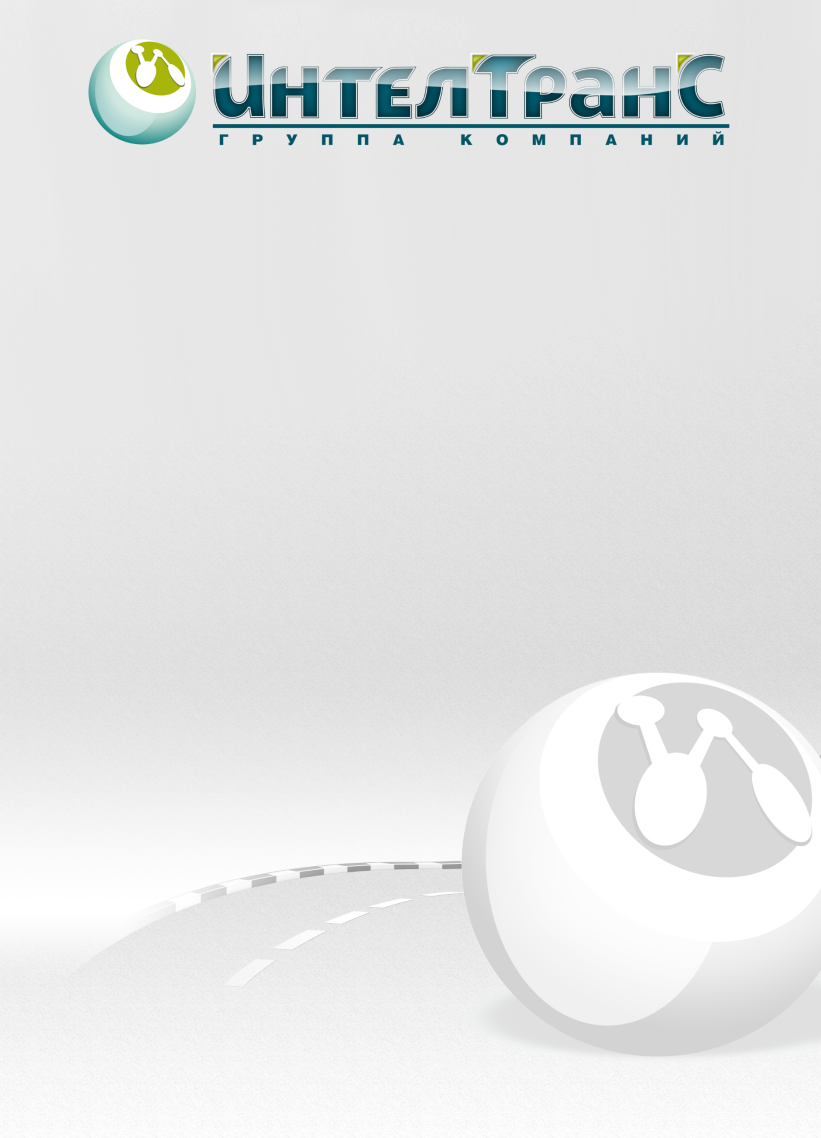 443125, г. Самара, пр. Кирова, 328-67,
тел. 8(846)922-79-78, e-mail: info@its-spc.ruИНН/КПП 6317074732 / 631701001р/с 40702810906180004449 к/с 30101810700000000955Банк: ФИЛИАЛ N6318 ВТБ 24 (ПАО) г. САМАРАБИК: 043602955КОМПЛЕКСНАЯ СХЕМА 
ОРГАНИЗАЦИИ ДОРОЖНОГО ДВИЖЕНИЯМЕЛЕКЕССКИЙ РАЙОНУЛЬЯНОВСКАЯ ОБЛАСТЬ
СВОДНЫЕ ВЕДОМОСТИрасстановки технических средстворганизации дорожного движенияТОМ 3КНИГА 2Самара, 2018СОДЕРЖАНИЕСЕЛО ПРИМОРСКОЕпер. ЗападныйКМ: 0,003- 0,255СХЕМА РАСПОЛОЖЕНИЯ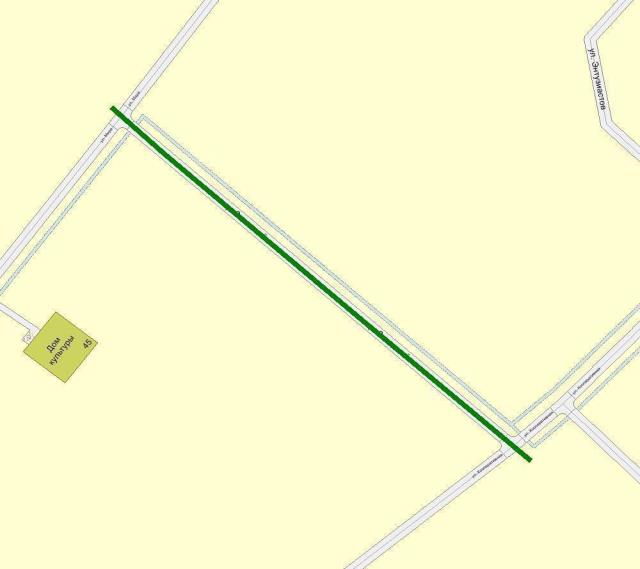 СВОДНАЯ ВЕДОМОСТЬ ОБЪЕМОВ ГОРИЗОНТАЛЬНОЙ ДОРОЖНОЙ РАЗМЕТКИВЕДОМОСТЬ РАЗМЕЩЕНИЯ ДОРОЖНЫХ ЗНАКОВВЕДОМОСТЬ ОПОР ОСВЕЩЕНИЯ И КОНТАКТНЫХ СЕТЕЙВЕДОМОСТЬ РАЗМЕЩЕНИЯ ПЕШЕХОДНЫХ ПЕРЕХОДОВВЕДОМОСТЬ ПЕШЕХОДНЫХ ДОРОЖЕК, ТРОТУАРОВул. КооперативнаяКМ: 0,010- 1,432СХЕМА РАСПОЛОЖЕНИЯ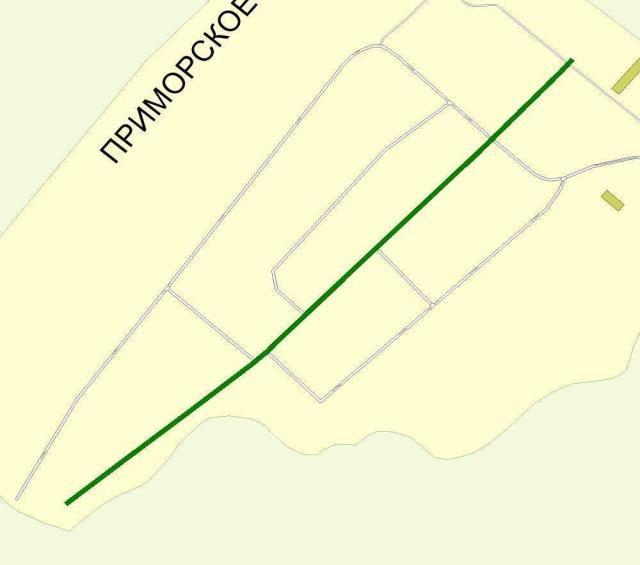 СВОДНАЯ ВЕДОМОСТЬ ОБЪЕМОВ ГОРИЗОНТАЛЬНОЙ ДОРОЖНОЙ РАЗМЕТКИСВОДНАЯ ВЕДОМОСТЬ ОБЪЕМОВ ВЕРТИКАЛЬНОЙ ДОРОЖНОЙ РАЗМЕТКИВЕДОМОСТЬ РАЗМЕЩЕНИЯ ДОРОЖНЫХ ЗНАКОВВЕДОМОСТЬ ОПОР ОСВЕЩЕНИЯ И КОНТАКТНЫХ СЕТЕЙВЕДОМОСТЬ РАЗМЕЩЕНИЯ ОСТАНОВОК ОБЩЕСТВЕННОГО ТРАНСПОРТАВЕДОМОСТЬ РАЗМЕЩЕНИЯ ПЕШЕХОДНЫХ ПЕРЕХОДОВВЕДОМОСТЬ ПЕШЕХОДНЫХ ДОРОЖЕК, ТРОТУАРОВВЕДОМОСТЬ ВЕЛОПАРКОВОКул. МираКМ: 0,014- 1,601СХЕМА РАСПОЛОЖЕНИЯ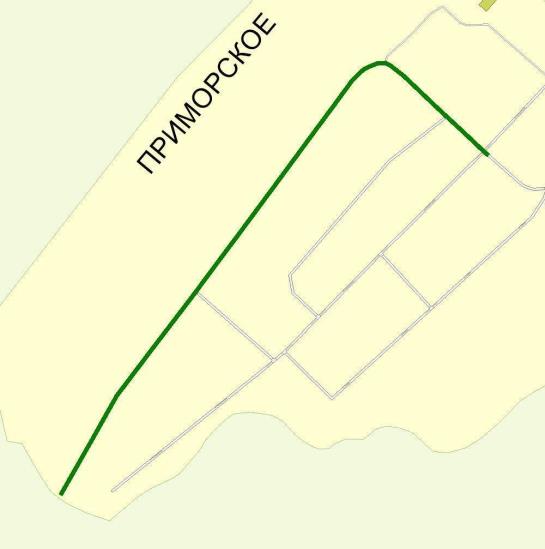 СВОДНАЯ ВЕДОМОСТЬ ОБЪЕМОВ ГОРИЗОНТАЛЬНОЙ ДОРОЖНОЙ РАЗМЕТКИВЕДОМОСТЬ РАЗМЕЩЕНИЯ ДОРОЖНЫХ ЗНАКОВВЕДОМОСТЬ ОПОР ОСВЕЩЕНИЯ И КОНТАКТНЫХ СЕТЕЙВЕДОМОСТЬ ПЕШЕХОДНЫХ ДОРОЖЕК, ТРОТУАРОВВЕДОМОСТЬ ВЕЛОПАРКОВОКул. ПобедыКМ: 0,010- 0,885СХЕМА РАСПОЛОЖЕНИЯ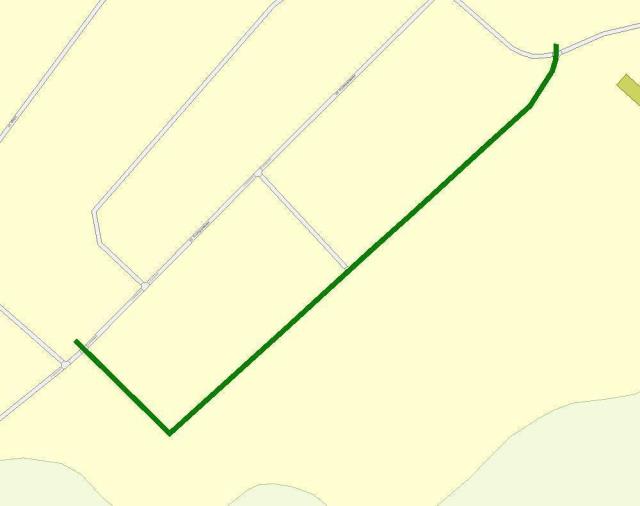 СВОДНАЯ ВЕДОМОСТЬ ОБЪЕМОВ ГОРИЗОНТАЛЬНОЙ ДОРОЖНОЙ РАЗМЕТКИВЕДОМОСТЬ РАЗМЕЩЕНИЯ ДОРОЖНЫХ ЗНАКОВВЕДОМОСТЬ ОПОР ОСВЕЩЕНИЯ И КОНТАКТНЫХ СЕТЕЙВЕДОМОСТЬ РАЗМЕЩЕНИЯ ПЕШЕХОДНЫХ ПЕРЕХОДОВул. ЭнтузиастовКМ: 0,007- 0,664СХЕМА РАСПОЛОЖЕНИЯ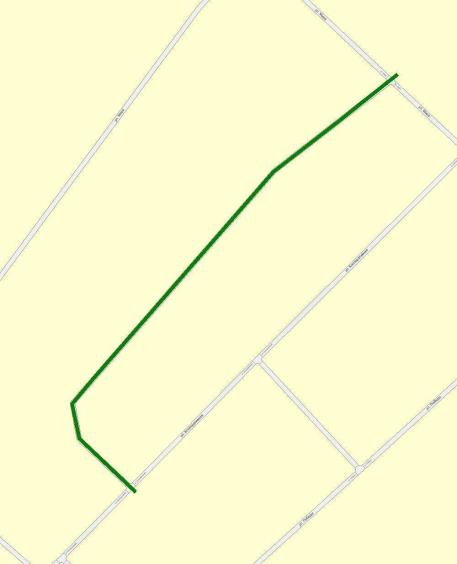 СВОДНАЯ ВЕДОМОСТЬ ОБЪЕМОВ ГОРИЗОНТАЛЬНОЙ ДОРОЖНОЙ РАЗМЕТКИВЕДОМОСТЬ РАЗМЕЩЕНИЯ ДОРОЖНЫХ ЗНАКОВВЕДОМОСТЬ ОПОР ОСВЕЩЕНИЯ И КОНТАКТНЫХ СЕТЕЙВЕДОМОСТЬ ПЕШЕХОДНЫХ ДОРОЖЕК, ТРОТУАРОВВЕДОМОСТЬ ВЕЛОПАРКОВОКСЕЛО САБАКАЕВОул. ЗелёнаяКМ: 0,011- 0,794СХЕМА РАСПОЛОЖЕНИЯ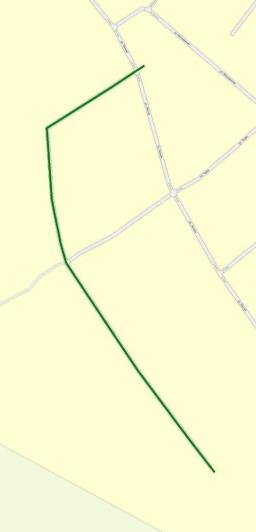 СВОДНАЯ ВЕДОМОСТЬ ОБЪЕМОВ ГОРИЗОНТАЛЬНОЙ ДОРОЖНОЙ РАЗМЕТКИВЕДОМОСТЬ РАЗМЕЩЕНИЯ ДОРОЖНЫХ ЗНАКОВВЕДОМОСТЬ ОПОР ОСВЕЩЕНИЯ И КОНТАКТНЫХ СЕТЕЙул. ЛенинаКМ: 0,009- 1,994СХЕМА РАСПОЛОЖЕНИЯ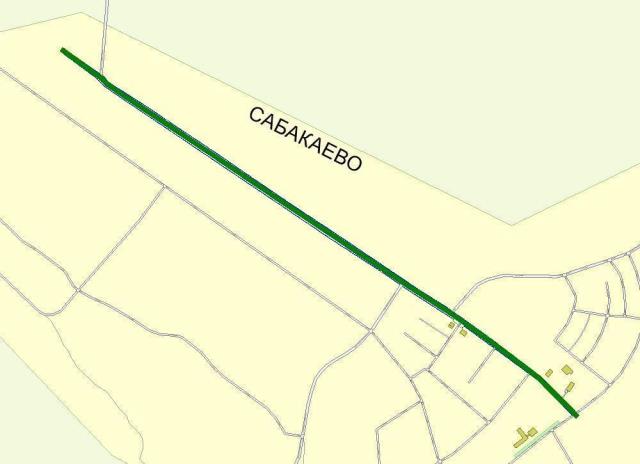 СВОДНАЯ ВЕДОМОСТЬ ОБЪЕМОВ ГОРИЗОНТАЛЬНОЙ ДОРОЖНОЙ РАЗМЕТКИВЕДОМОСТЬ РАЗМЕЩЕНИЯ ДОРОЖНЫХ ЗНАКОВВЕДОМОСТЬ ОПОР ОСВЕЩЕНИЯ И КОНТАКТНЫХ СЕТЕЙВЕДОМОСТЬ РАЗМЕЩЕНИЯ ОСТАНОВОК ОБЩЕСТВЕННОГО ТРАНСПОРТАВЕДОМОСТЬ РАЗМЕЩЕНИЯ ПЕШЕХОДНЫХ ПЕРЕХОДОВВЕДОМОСТЬ ПЕШЕХОДНЫХ ДОРОЖЕК, ТРОТУАРОВВЕДОМОСТЬ ВЕЛОПАРКОВОКул. ЛеснаяКМ: 0,009- 2,399СХЕМА РАСПОЛОЖЕНИЯ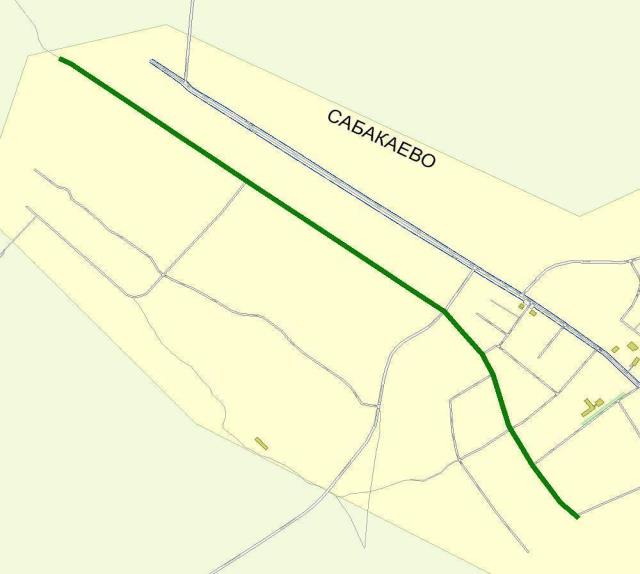 СВОДНАЯ ВЕДОМОСТЬ ОБЪЕМОВ ГОРИЗОНТАЛЬНОЙ ДОРОЖНОЙ РАЗМЕТКИВЕДОМОСТЬ РАЗМЕЩЕНИЯ ДОРОЖНЫХ ЗНАКОВВЕДОМОСТЬ ОПОР ОСВЕЩЕНИЯ И КОНТАКТНЫХ СЕТЕЙул. ЛуговаяКМ: 0,007- 0,346СХЕМА РАСПОЛОЖЕНИЯ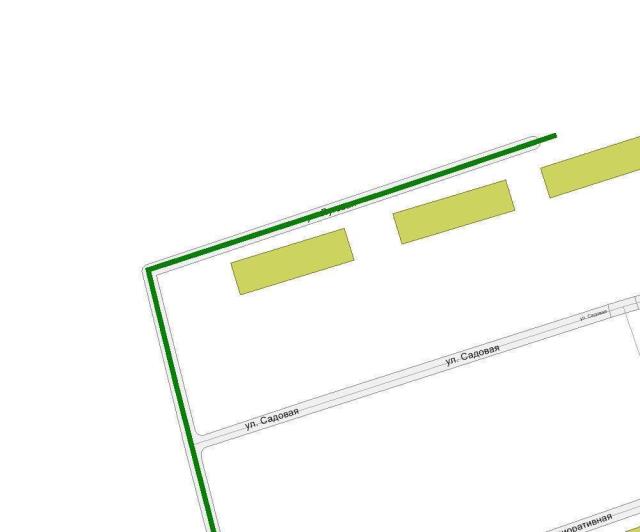 СВОДНАЯ ВЕДОМОСТЬ ОБЪЕМОВ ГОРИЗОНТАЛЬНОЙ ДОРОЖНОЙ РАЗМЕТКИВЕДОМОСТЬ РАЗМЕЩЕНИЯ ДОРОЖНЫХ ЗНАКОВВЕДОМОСТЬ ОПОР ОСВЕЩЕНИЯ И КОНТАКТНЫХ СЕТЕЙул. МелиоративнаяКМ: 0,000- 0,388СХЕМА РАСПОЛОЖЕНИЯ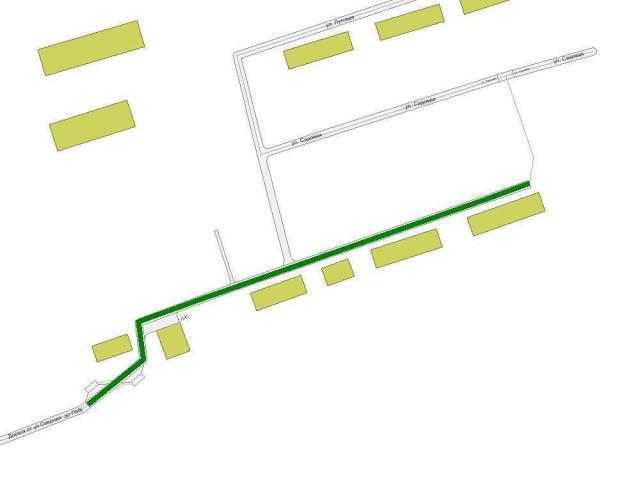 СВОДНАЯ ВЕДОМОСТЬ ОБЪЕМОВ ГОРИЗОНТАЛЬНОЙ ДОРОЖНОЙ РАЗМЕТКИВЕДОМОСТЬ РАЗМЕЩЕНИЯ ДОРОЖНЫХ ЗНАКОВВЕДОМОСТЬ ОПОР ОСВЕЩЕНИЯ И КОНТАКТНЫХ СЕТЕЙВЕДОМОСТЬ РАЗМЕЩЕНИЯ ОСТАНОВОК ОБЩЕСТВЕННОГО ТРАНСПОРТАВЕДОМОСТЬ РАЗМЕЩЕНИЯ ПЕШЕХОДНЫХ ПЕРЕХОДОВВЕДОМОСТЬ ПЕШЕХОДНЫХ ДОРОЖЕК, ТРОТУАРОВВЕДОМОСТЬ ВЕЛОПАРКОВОКул. МолодежнаяКМ: 0,009- 0,334СХЕМА РАСПОЛОЖЕНИЯ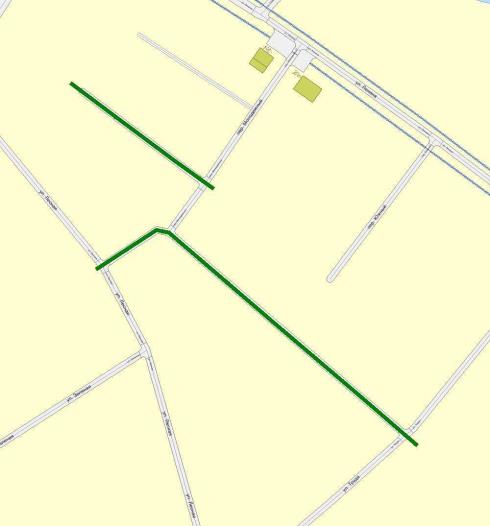 СВОДНАЯ ВЕДОМОСТЬ ОБЪЕМОВ ГОРИЗОНТАЛЬНОЙ ДОРОЖНОЙ РАЗМЕТКИВЕДОМОСТЬ РАЗМЕЩЕНИЯ ДОРОЖНЫХ ЗНАКОВВЕДОМОСТЬ ОПОР ОСВЕЩЕНИЯ И КОНТАКТНЫХ СЕТЕЙпер. МолодежныйКМ: 0,011- 0,206СХЕМА РАСПОЛОЖЕНИЯ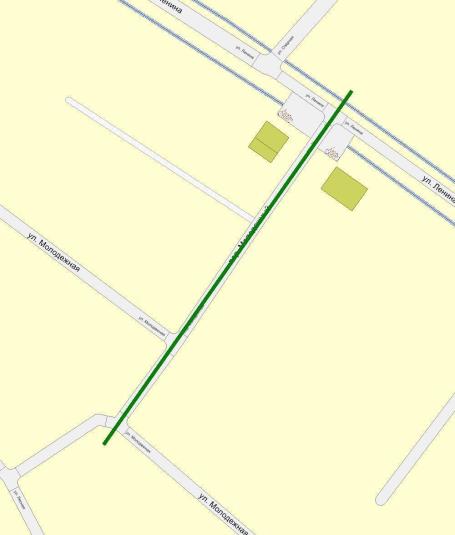 СВОДНАЯ ВЕДОМОСТЬ ОБЪЕМОВ ГОРИЗОНТАЛЬНОЙ ДОРОЖНОЙ РАЗМЕТКИВЕДОМОСТЬ РАЗМЕЩЕНИЯ ДОРОЖНЫХ ЗНАКОВВЕДОМОСТЬ ОПОР ОСВЕЩЕНИЯ И КОНТАКТНЫХ СЕТЕЙВЕДОМОСТЬ ПЕШЕХОДНЫХ ДОРОЖЕК, ТРОТУАРОВВЕДОМОСТЬ ВЕЛОПАРКОВОКул. НоваяКМ: 0,009- 1,458СХЕМА РАСПОЛОЖЕНИЯ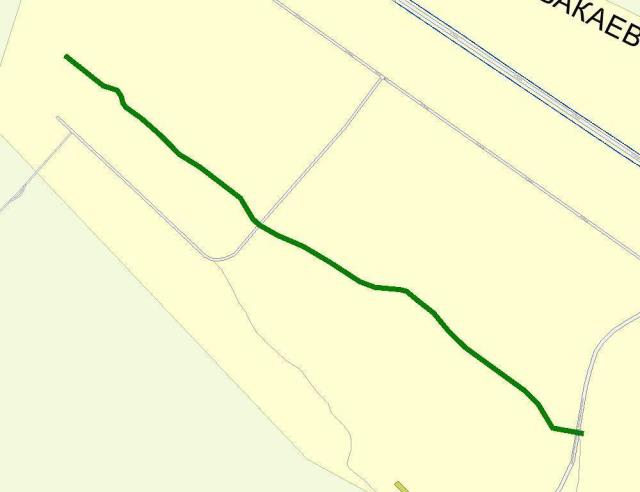 СВОДНАЯ ВЕДОМОСТЬ ОБЪЕМОВ ГОРИЗОНТАЛЬНОЙ ДОРОЖНОЙ РАЗМЕТКИВЕДОМОСТЬ РАЗМЕЩЕНИЯ ДОРОЖНЫХ ЗНАКОВВЕДОМОСТЬ ОПОР ОСВЕЩЕНИЯ И КОНТАКТНЫХ СЕТЕЙул. ОзернаяКМ: 0,011- 0,974СХЕМА РАСПОЛОЖЕНИЯ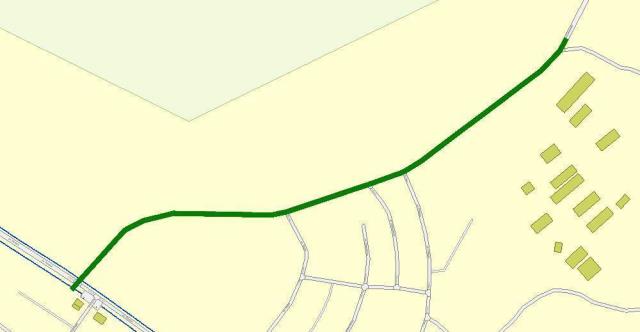 СВОДНАЯ ВЕДОМОСТЬ ОБЪЕМОВ ГОРИЗОНТАЛЬНОЙ ДОРОЖНОЙ РАЗМЕТКИВЕДОМОСТЬ РАЗМЕЩЕНИЯ ДОРОЖНЫХ ЗНАКОВВЕДОМОСТЬ ОПОР ОСВЕЩЕНИЯ И КОНТАКТНЫХ СЕТЕЙВЕДОМОСТЬ РАЗМЕЩЕНИЯ ПЕШЕХОДНЫХ ПЕРЕХОДОВВЕДОМОСТЬ ПЕШЕХОДНЫХ ДОРОЖЕК, ТРОТУАРОВВЕДОМОСТЬ ВЕЛОПАРКОВОКул. ПобедыКМ: 0,011- 1,066СХЕМА РАСПОЛОЖЕНИЯ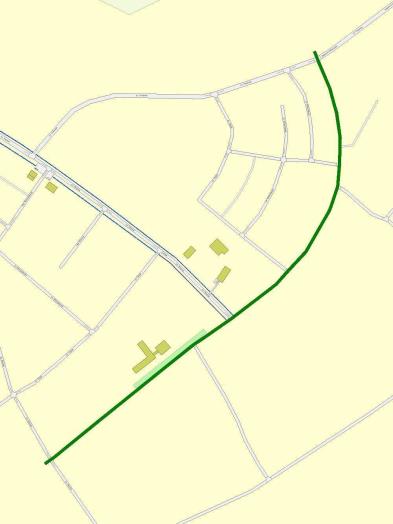 СВОДНАЯ ВЕДОМОСТЬ ОБЪЕМОВ ГОРИЗОНТАЛЬНОЙ ДОРОЖНОЙ РАЗМЕТКИСВОДНАЯ ВЕДОМОСТЬ ИСКУССТВЕННЫХ ДОРОЖНЫХ НЕРОВНОСТЕЙВЕДОМОСТЬ РАЗМЕЩЕНИЯ ДОРОЖНЫХ ЗНАКОВВЕДОМОСТЬ ОПОР ОСВЕЩЕНИЯ И КОНТАКТНЫХ СЕТЕЙВЕДОМОСТЬ РАЗМЕЩЕНИЯ ПЕШЕХОДНЫХ ПЕРЕХОДОВВЕДОМОСТЬ РАЗМЕЩЕНИЯ СВЕТОФОРОВВЕДОМОСТЬ ПЕШЕХОДНЫХ ДОРОЖЕК, ТРОТУАРОВВЕДОМОСТЬ РАЗМЕЩЕНИЯ ПЕШЕХОДНЫХ ОГРАЖДЕНИЙул. СадоваяКМ: 0,007- 0,269СХЕМА РАСПОЛОЖЕНИЯ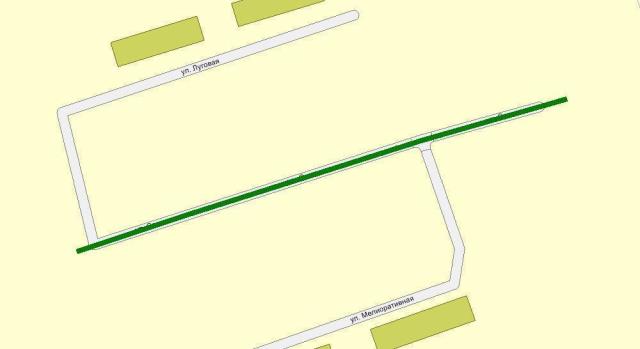 СВОДНАЯ ВЕДОМОСТЬ ОБЪЕМОВ ГОРИЗОНТАЛЬНОЙ ДОРОЖНОЙ РАЗМЕТКИВЕДОМОСТЬ РАЗМЕЩЕНИЯ ДОРОЖНЫХ ЗНАКОВВЕДОМОСТЬ ОПОР ОСВЕЩЕНИЯ И КОНТАКТНЫХ СЕТЕЙул. ТрудаКМ: 0,013- 0,635СХЕМА РАСПОЛОЖЕНИЯ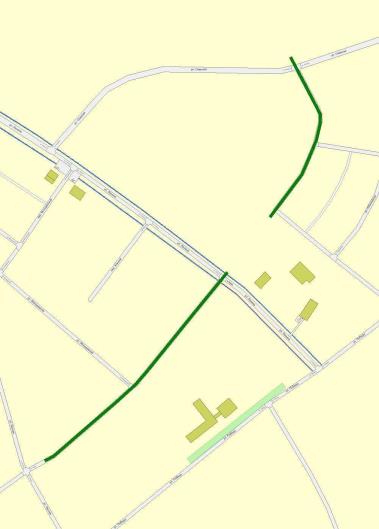 СВОДНАЯ ВЕДОМОСТЬ ОБЪЕМОВ ГОРИЗОНТАЛЬНОЙ ДОРОЖНОЙ РАЗМЕТКИВЕДОМОСТЬ РАЗМЕЩЕНИЯ ДОРОЖНЫХ ЗНАКОВВЕДОМОСТЬ ОПОР ОСВЕЩЕНИЯ И КОНТАКТНЫХ СЕТЕЙВЕДОМОСТЬ РАЗМЕЩЕНИЯ ПЕШЕХОДНЫХ ПЕРЕХОДОВул. ЮбилейнаяКМ: 0,008- 0,291СХЕМА РАСПОЛОЖЕНИЯ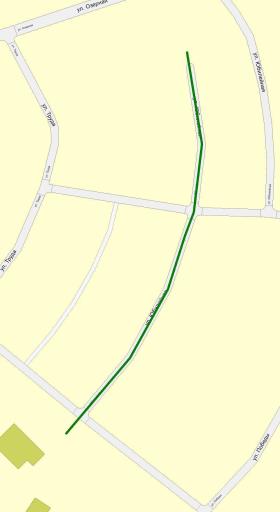 СВОДНАЯ ВЕДОМОСТЬ ОБЪЕМОВ ГОРИЗОНТАЛЬНОЙ ДОРОЖНОЙ РАЗМЕТКИВЕДОМОСТЬ РАЗМЕЩЕНИЯ ДОРОЖНЫХ ЗНАКОВВЕДОМОСТЬ ОПОР ОСВЕЩЕНИЯ И КОНТАКТНЫХ СЕТЕЙпер. ЮжныйКМ: 0,008- 0,157СХЕМА РАСПОЛОЖЕНИЯ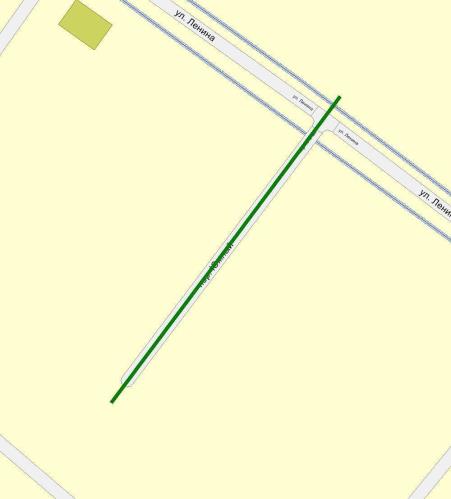 СВОДНАЯ ВЕДОМОСТЬ ОБЪЕМОВ ГОРИЗОНТАЛЬНОЙ ДОРОЖНОЙ РАЗМЕТКИВЕДОМОСТЬ РАЗМЕЩЕНИЯ ДОРОЖНЫХ ЗНАКОВВЕДОМОСТЬ ОПОР ОСВЕЩЕНИЯ И КОНТАКТНЫХ СЕТЕЙВЕДОМОСТЬ РАЗМЕЩЕНИЯ ПЕШЕХОДНЫХ ПЕРЕХОДОВДорога от ул. Озерная  до ПМККМ: 0,008- 0,643СХЕМА РАСПОЛОЖЕНИЯ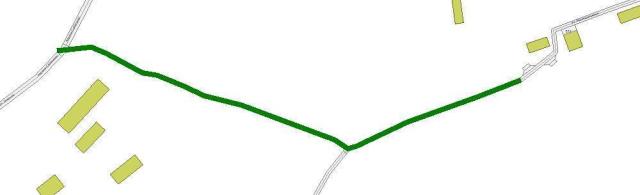 СВОДНАЯ ВЕДОМОСТЬ ОБЪЕМОВ ГОРИЗОНТАЛЬНОЙ ДОРОЖНОЙ РАЗМЕТКИВЕДОМОСТЬ РАЗМЕЩЕНИЯ ДОРОЖНЫХ ЗНАКОВВЕДОМОСТЬ ОПОР ОСВЕЩЕНИЯ И КОНТАКТНЫХ СЕТЕЙСЕЛО СТЕПНАЯ ВАСИЛЬЕВКАул. ЗаречнаяКМ: 0,011- 0,683СХЕМА РАСПОЛОЖЕНИЯ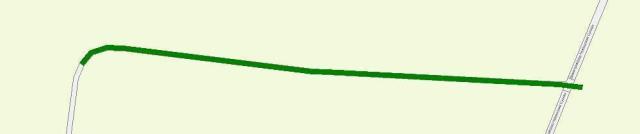 СВОДНАЯ ВЕДОМОСТЬ ОБЪЕМОВ ГОРИЗОНТАЛЬНОЙ ДОРОЖНОЙ РАЗМЕТКИВЕДОМОСТЬ РАЗМЕЩЕНИЯ ДОРОЖНЫХ ЗНАКОВВЕДОМОСТЬ ОПОР ОСВЕЩЕНИЯ И КОНТАКТНЫХ СЕТЕЙул. ЛуговаяКМ: 0,010- 0,698СХЕМА РАСПОЛОЖЕНИЯ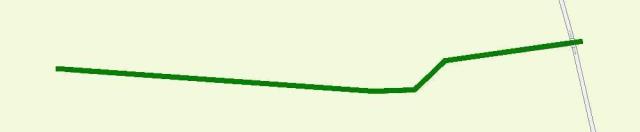 СВОДНАЯ ВЕДОМОСТЬ ОБЪЕМОВ ГОРИЗОНТАЛЬНОЙ ДОРОЖНОЙ РАЗМЕТКИВЕДОМОСТЬ РАЗМЕЩЕНИЯ ДОРОЖНЫХ ЗНАКОВВЕДОМОСТЬ ОПОР ОСВЕЩЕНИЯ И КОНТАКТНЫХ СЕТЕЙул. МолодежнаяКМ: 0,017- 0,750СХЕМА РАСПОЛОЖЕНИЯ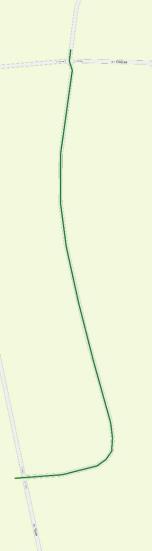 СВОДНАЯ ВЕДОМОСТЬ ОБЪЕМОВ ГОРИЗОНТАЛЬНОЙ ДОРОЖНОЙ РАЗМЕТКИВЕДОМОСТЬ РАЗМЕЩЕНИЯ ДОРОЖНЫХ ЗНАКОВВЕДОМОСТЬ ОПОР ОСВЕЩЕНИЯ И КОНТАКТНЫХ СЕТЕЙул. НабережнаяКМ: 0,013- 1,761СХЕМА РАСПОЛОЖЕНИЯ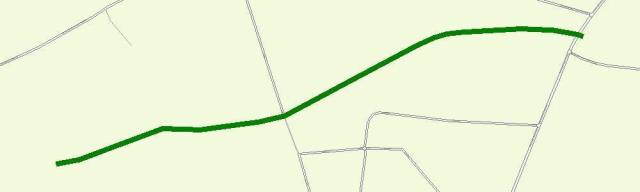 СВОДНАЯ ВЕДОМОСТЬ ОБЪЕМОВ ГОРИЗОНТАЛЬНОЙ ДОРОЖНОЙ РАЗМЕТКИСВОДНАЯ ВЕДОМОСТЬ ИСКУССТВЕННЫХ ДОРОЖНЫХ НЕРОВНОСТЕЙВЕДОМОСТЬ РАЗМЕЩЕНИЯ ДОРОЖНЫХ ЗНАКОВВЕДОМОСТЬ ОПОР ОСВЕЩЕНИЯ И КОНТАКТНЫХ СЕТЕЙВЕДОМОСТЬ РАЗМЕЩЕНИЯ ПЕШЕХОДНЫХ ПЕРЕХОДОВВЕДОМОСТЬ РАЗМЕЩЕНИЯ СВЕТОФОРОВВЕДОМОСТЬ ПЕШЕХОДНЫХ ДОРОЖЕК, ТРОТУАРОВВЕДОМОСТЬ РАЗМЕЩЕНИЯ ПЕШЕХОДНЫХ ОГРАЖДЕНИЙул. ОзернаяКМ: 0,009- 0,770СХЕМА РАСПОЛОЖЕНИЯ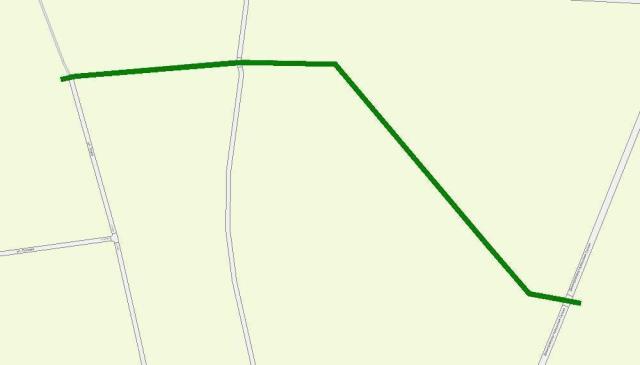 СВОДНАЯ ВЕДОМОСТЬ ОБЪЕМОВ ГОРИЗОНТАЛЬНОЙ ДОРОЖНОЙ РАЗМЕТКИВЕДОМОСТЬ РАЗМЕЩЕНИЯ ДОРОЖНЫХ ЗНАКОВВЕДОМОСТЬ ОПОР ОСВЕЩЕНИЯ И КОНТАКТНЫХ СЕТЕЙул. ТрудаКМ: 0,009- 1,479СХЕМА РАСПОЛОЖЕНИЯ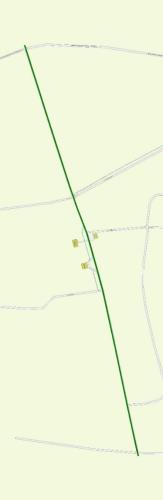 СВОДНАЯ ВЕДОМОСТЬ ОБЪЕМОВ ГОРИЗОНТАЛЬНОЙ ДОРОЖНОЙ РАЗМЕТКИВЕДОМОСТЬ РАЗМЕЩЕНИЯ ДОРОЖНЫХ ЗНАКОВВЕДОМОСТЬ ОПОР ОСВЕЩЕНИЯ И КОНТАКТНЫХ СЕТЕЙВЕДОМОСТЬ ПЕШЕХОДНЫХ ДОРОЖЕК, ТРОТУАРОВВЕДОМОСТЬ ВЕЛОПАРКОВОКНаименованиеТом 1Пояснительная записка КСОДД Мелекесский районТом 2Проекты ОДД Мелекесский районТом 3Сводные ведомости расстановки ТСОДД Мелекесский районКнига 1 Сводные ведомости расстановки ТСОДД Мелекесский районКнига 2 Сводные ведомости расстановки ТСОДД Мелекесский районНачало: 
ул. Мира (54°3'11'', 49°27'12'')Конец: 
ул. Кооперативная (54°3'6'', 49°27'22'')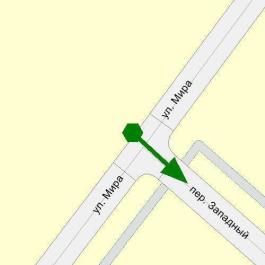 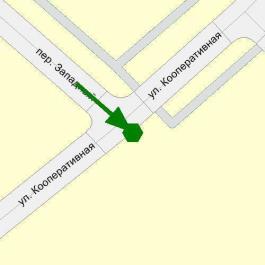 №
п.п.МестоположениеМестоположениеМестоположениеДлина, мНомер по
ГОСТ Р
51256-2011Примечание№
п.п.сторонаначало, мконец, мДлина, мНомер по
ГОСТ Р
51256-2011Примечание12345671Ось11154,41.14.1полос: 52Ось1333201.13Ось3383501.64Ось8317389,81.55Ось173223501.66Ось223243201.1Номер по
ГОСТ
Р 51256-2011Форма, цвет, размеры в мНазначениеДлина,
пм.Площадь,
м21.1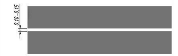 Разделяет транспортные потоки противоположных направлений и обозначает границы полос движения в опасных местах на дорогах;
обозначает границы проезжей части, на которые въезд запрещен;
обозначает границы стояночных  мест транспортных  средств4061.14.1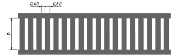 Обозначает пешеходный переход при 4,00 <= P <= 6,004,471.5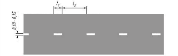 Разделяет транспортные потоки противоположных направлений на дорогах, имеющих две или три полосы ;
обозначает границы полос движения при наличии  двух и более полос, предназначенных для движения в одном направлении89,83,41.6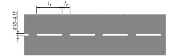 Предупреждает о приближении к разметке 1.1 или 1.11, которая разделяет транспортные потоки противоположных или попутных направлений10011,2ИтогоЦвет разметкиПлощадь, м21Желтый16,642Белый20,61№ п.п.МестоположениеМестоположениеНаименование знака, указателяНомер по ГОСТ Р 52290-2004Способ установкиПримечание№ п.п.сторонапо оси, мНаименование знака, указателяНомер по ГОСТ Р 52290-2004Способ установкиПримечание12345671Справа9Пешеходный переход5.19.1СтойкаТребуется (на желтом фоне)2Справа9Пешеходный переход5.19.2СтойкаТребуется (на желтом фоне)3Слева14Уступите дорогу 2.4СтойкаТребуется4Слева14Пешеходный переход5.19.1СтойкаТребуется (на желтом фоне)5Слева14Пешеходный переход5.19.2СтойкаТребуется (на желтом фоне)6Справа241Главная дорога2.1СтойкаТребуется7Справа241Направление главной дороги8.13СтойкаТребуетсяИтого Итого 7Дорожных знаков всего установленоДорожных знаков всего установлено0Дорожных знаков всего требуетсяДорожных знаков всего требуется7	Главная дорога2.11	Уступите дорогу 2.41	Пешеходный переход5.19.12	Пешеходный переход5.19.22	Направление главной дороги8.131Дорожных знаков всего демонтироватьДорожных знаков всего демонтировать0№ п.п.МестоположениеМестоположениеНазначение опорыТип опорыУстановлена / Требуется / ДемонтироватьПримечание№ п.п.сторонапо оси, мНазначение опорыТип опорыУстановлена / Требуется / ДемонтироватьПримечание12345671Слева9ОсвещениеБетонТребуетсяФонарь, 1 шт.2Слева35ОсвещениеБетонТребуетсяФонарь, 1 шт.3Слева60ОсвещениеБетонТребуетсяФонарь, 1 шт.4Слева85ОсвещениеБетонТребуетсяФонарь, 1 шт.5Слева111ОсвещениеБетонТребуетсяФонарь, 1 шт.6Слева136ОсвещениеБетонТребуетсяФонарь, 1 шт.7Слева162ОсвещениеБетонТребуетсяФонарь, 1 шт.8Слева188ОсвещениеБетонТребуетсяФонарь, 1 шт.9Слева213ОсвещениеБетонТребуетсяФонарь, 1 шт.10Слева239ОсвещениеБетонТребуетсяФонарь, 1 шт.Итого1Опор установлено, шт02Опор требуется, шт103Опор демонтировать, шт0№ п.п.МестоположениеМестоположениеНомер разметки по ГОСТ Р 51256-2011Примечание№ п.п.начало, мконец, мНомер разметки по ГОСТ Р 51256-2011Примечание12345111151.14.1УЛЬЯНОВСКАЯ ОБЛАСТЬ, пер. Западный
Количество полос: 5
Тип перехода: нерегулируемыйИтого1.Пешеходных переходов1№ п.п.МестоположениеМестоположениеМестоположениеПлощадь, м2Тип покрытияКатегорияПримечание№ п.п.сторонаначало, мконец, мПлощадь, м2Тип покрытияКатегорияПримечание123456781Слева10248388,7а/бУстановленИтого1Площадь тротуаров всего, м2388,7	В зоне озеленения0	Примыкающий к ПЧ0	–388,72Площадь покрытий по типам, м2	а/б388,7	пгс0	пл0	гр0Начало: 
 (54°3'26'', 49°28'0'')Конец: 
 (54°2'57'', 49°27'0'')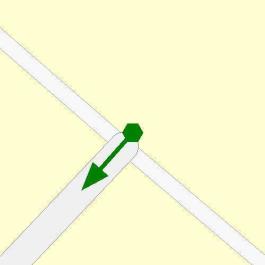 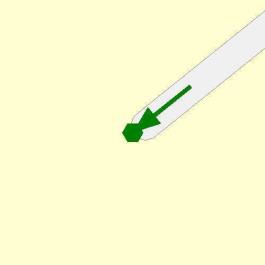 №
п.п.МестоположениеМестоположениеМестоположениеДлина, мНомер по
ГОСТ Р
51256-2011Примечание№
п.п.сторонаначало, мконец, мДлина, мНомер по
ГОСТ Р
51256-2011Примечание12345671Ось626201.12Ось2676501.63Ось7615982,61.54Ось158208501.65Ось208228201.16Ось240260201.17Слева24424731.118Слева24625711,51.179Слева2472569,21.110Слева25625931.1111Ось260310501.612Ось310500189,61.513Ось500550501.614Ось550570201.115Ось582602201.116Ось602652501.617Ось65271057,51.518Ось709759501.619Ось759779201.120Справа79181018,61.121Справа79179651.122Справа7917910,21.123Ось791811201.124Справа79379851.125Справа7937930,51.126Справа79680151.127Справа7967960,51.128Справа79880351.129Справа7987980,51.130Справа80180651.131Справа8018010,51.132Справа80380851.133Справа8038030,51.134Справа80681261.135Справа8068060,51.136Справа8088090,81.24.337Справа80981561.138Справа8098090,21.139Ось81187462,71.640Ось873893201.141Ось90592216,71.142Ось9249284,41.14.1полос: 543Ось937957201.144Ось9571007501.645Ось10071420412,91.5Номер по
ГОСТ
Р 51256-2011Форма, цвет, размеры в мНазначениеДлина,
пм.Площадь,
м21.1Разделяет транспортные потоки противоположных направлений и обозначает границы полос движения в опасных местах на дорогах;
обозначает границы проезжей части, на которые въезд запрещен;
обозначает границы стояночных  мест транспортных  средств27037,31.11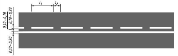 Разделяет транспортные потоки противоположных или попутных направлений на участках дорог, где перестроение разрешено только  из одной полосы;
обозначает места, где необходимо разрешить движение только  со  стороны прерывистой линии (в местах разворота, въезда и выезда с прилегающей территории)6,11,61.14.1Обозначает пешеходный переход при 4,00 <= P <= 6,004,471.17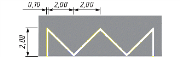 Цвет - желтый. Обозначает места остановок маршрутных транспортных средств и стоянки такси11,521.24.3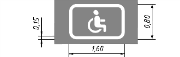 Дублирование дорожного знака "Инвалиды"0,81,31.5Разделяет транспортные потоки противоположных направлений на дорогах, имеющих две или три полосы ;
обозначает границы полос движения при наличии  двух и более полос, предназначенных для движения в одном направлении742,627,81.6Предупреждает о приближении к разметке 1.1 или 1.11, которая разделяет транспортные потоки противоположных или попутных направлений412,746,4ИтогоЦвет разметкиПлощадь, м21Белый114,442Желтый18,67№
п.п.МестоположениеМестоположениеМестоположениеДлина, мНомер по
ГОСТ Р
51256-2011Примечание№
п.п.сторонаначало, мконец, мДлина, мНомер по
ГОСТ Р
51256-2011Примечание1234567Номер по
ГОСТ
Р 51256-2011Форма, цвет, размеры в мНазначениеДлина,
пм.Площадь,
м2ИтогоЦвет разметкиПлощадь, м21Белый02Чёрный0№ п.п.МестоположениеМестоположениеНаименование знака, указателяНомер по ГОСТ Р 52290-2004Способ установкиПримечание№ п.п.сторонапо оси, мНаименование знака, указателяНомер по ГОСТ Р 52290-2004Способ установкиПримечание12345671Справа226Уступите дорогу 2.4СтойкаТребуется2Слева241Уступите дорогу 2.4СтойкаТребуется3Слева261Место остановки автобуса и (или) троллейбуса5.16СтойкаТребуется4Слева261Место остановки автобуса и (или) троллейбуса5.16СтойкаТребуется5Слева581Главная дорога2.1СтойкаТребуется6Справа771Главная дорога2.1СтойкаТребуется7Справа808Парковка (парковочное место)6.4КронштейнУстановлен8Справа808Инвалиды8.17КронштейнУстановлен9Слева903Главная дорога2.1СтойкаТребуется10Справа921Главная дорога2.1СтойкаТребуется11Справа921Направление главной дороги8.13СтойкаТребуется12Справа921Пешеходный переход5.19.1СтойкаТребуется (на желтом фоне)13Справа921Пешеходный переход5.19.2СтойкаТребуется (на желтом фоне)14Слева926Пешеходный переход5.19.1СтойкаТребуется (на желтом фоне)15Слева926Пешеходный переход5.19.2СтойкаТребуется (на желтом фоне)16Слева937Уступите дорогу 2.4СтойкаТребуется17Слева937Направление главной дороги8.13СтойкаТребуетсяИтого Итого 17Дорожных знаков всего установленоДорожных знаков всего установлено2	Парковка (парковочное место)6.41	Инвалиды8.171Дорожных знаков всего требуетсяДорожных знаков всего требуется15	Главная дорога2.14	Уступите дорогу 2.43	Место остановки автобуса и (или) троллейбуса5.162	Пешеходный переход5.19.12	Пешеходный переход5.19.22	Направление главной дороги8.132Дорожных знаков всего демонтироватьДорожных знаков всего демонтировать0№ п.п.МестоположениеМестоположениеНазначение опорыТип опорыУстановлена / Требуется / ДемонтироватьПримечание№ п.п.сторонапо оси, мНазначение опорыТип опорыУстановлена / Требуется / ДемонтироватьПримечание12345671Справа241ОсвещениеБетонТребуетсяФонарь, 1 шт.2Справа269ОсвещениеБетонТребуетсяФонарь, 1 шт.3Справа300ОсвещениеБетонТребуетсяФонарь, 1 шт.4Справа330ОсвещениеБетонТребуетсяФонарь, 1 шт.5Слева363ОсвещениеБетонТребуетсяФонарь, 1 шт.6Слева398ОсвещениеБетонУстановленаФонарь, 1 шт.7Справа417ОсвещениеБетонУстановленаФонарь, 1 шт.8Слева438ОсвещениеБетонТребуетсяФонарь, 1 шт.9Справа483ОсвещениеБетонУстановленаФонарь, 1 шт.10Слева483ОсвещениеБетонУстановленаФонарь, 1 шт.11Слева519ОсвещениеБетонТребуетсяФонарь, 1 шт.12Слева561ОсвещениеБетонТребуетсяФонарь, 1 шт.13Слева597ОсвещениеБетонУстановленаФонарь, 1 шт.14Справа637ОсвещениеБетонУстановленаФонарь, 1 шт.15Справа672ОсвещениеБетонТребуетсяФонарь, 1 шт.16Слева707ОсвещениеБетонТребуетсяФонарь, 1 шт.17Слева743ОсвещениеБетонТребуетсяФонарь, 1 шт.18Слева778ОсвещениеБетонУстановленаФонарь, 1 шт.19Слева800ОсвещениеБетонТребуетсяФонарь, 1 шт.20Справа813ОсвещениеБетонУстановленаФонарь, 1 шт.21Слева830ОсвещениеБетонТребуетсяФонарь, 1 шт.22Справа840ОсвещениеБетонТребуетсяФонарь, 1 шт.23Слева860ОсвещениеБетонТребуетсяФонарь, 1 шт.24Справа871ОсвещениеБетонТребуетсяФонарь, 1 шт.25Слева891ОсвещениеБетонТребуетсяФонарь, 1 шт.26Справа900ОсвещениеБетонТребуетсяФонарь, 1 шт.27Слева924ОсвещениеБетонТребуетсяФонарь, 1 шт.28Слева960ОсвещениеБетонУстановленаФонарь, 1 шт.29Слева990ОсвещениеБетонТребуетсяФонарь, 1 шт.30Слева1025ОсвещениеБетонТребуетсяФонарь, 1 шт.31Слева1060ОсвещениеБетонТребуетсяФонарь, 1 шт.32Справа1090ОсвещениеБетонТребуетсяФонарь, 1 шт.33Справа1121ОсвещениеБетонТребуетсяФонарь, 1 шт.34Справа1156ОсвещениеБетонТребуетсяФонарь, 1 шт.35Справа1191ОсвещениеБетонТребуетсяФонарь, 1 шт.36Справа1226ОсвещениеБетонТребуетсяФонарь, 1 шт.37Справа1261ОсвещениеБетонТребуетсяФонарь, 1 шт.38Справа1300ОсвещениеБетонУстановленаФонарь, 1 шт.39Слева1330ОсвещениеБетонТребуетсяФонарь, 1 шт.40Слева1359ОсвещениеБетонТребуетсяФонарь, 1 шт.Итого1Опор установлено, шт102Опор требуется, шт303Опор демонтировать, шт0№ п.п.Местоположение павильона или указателя остановкиМестоположение павильона или указателя остановкиМестоположение павильона или указателя остановкиНазвание остановкиНаличие элементовНаличие элементовНаличие элементовПлощадь№ п.п.сторонаначало, мконец, мНазвание остановкиПосадочная площадкаЗаездной карманПавильонПлощадь1234567891Левая251251с. ПриморскоеИтого1Количество остановок12Количество пассажирских павильонов0№ п.п.МестоположениеМестоположениеНомер разметки по ГОСТ Р 51256-2011Примечание№ п.п.начало, мконец, мНомер разметки по ГОСТ Р 51256-2011Примечание1234519249281.14.1УЛЬЯНОВСКАЯ ОБЛАСТЬ, ул. Кооперативная
Количество полос: 5
Тип перехода: нерегулируемыйИтого1.Пешеходных переходов1№ п.п.МестоположениеМестоположениеМестоположениеПлощадь, м2Тип покрытияКатегорияПримечание№ п.п.сторонаначало, мконец, мПлощадь, м2Тип покрытияКатегорияПримечание123456781Слева90292441,2а/бУстановлен2Слева579897506,4а/бУстановлен3Слева245573576,8а/бУстановлен4Справа815929251,8а/бУстановленИтого1Площадь тротуаров всего, м21376,2	В зоне озеленения0	Примыкающий к ПЧ0	–1376,22Площадь покрытий по типам, м2	а/б1376,2	пгс0	пл0	гр0№ п.п.МестоположениеМестоположениеМестоположениеПлощадь, м2Тип постановкиПримечаниеПарковочных мест, шт№ п.п.сторонаначало, мконец, мПлощадь, м2Тип постановкиПримечаниеПарковочных мест, шт123456781Справа81081432ПараллельнаяИтого1Площадь велопарковок всего, м232Площадь парковок под углом, м20Площадь парковок параллельных, м232Площадь парковок перпендикулярных, м20Начало: 
ул. Кооперативная (54°3'21'', 49°27'51'')Конец: 
 (54°2'57'', 49°26'54'')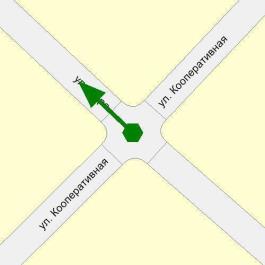 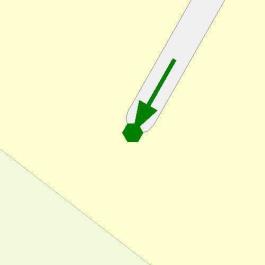 №
п.п.МестоположениеМестоположениеМестоположениеДлина, мНомер по
ГОСТ Р
51256-2011Примечание№
п.п.сторонаначало, мконец, мДлина, мНомер по
ГОСТ Р
51256-2011Примечание12345671Ось626201.12Ось269468,31.63Ось94114201.14Ось126146201.15Ось146196501.66Ось196945749,31.57Ось945995501.68Ось9951015201.19Ось10271047201.110Ось10471097501.611Ось10971583486,41.5Номер по
ГОСТ
Р 51256-2011Форма, цвет, размеры в мНазначениеДлина,
пм.Площадь,
м21.1Разделяет транспортные потоки противоположных направлений и обозначает границы полос движения в опасных местах на дорогах;
обозначает границы проезжей части, на которые въезд запрещен;
обозначает границы стояночных  мест транспортных  средств100151.5Разделяет транспортные потоки противоположных направлений на дорогах, имеющих две или три полосы ;
обозначает границы полос движения при наличии  двух и более полос, предназначенных для движения в одном направлении1235,746,31.6Предупреждает о приближении к разметке 1.1 или 1.11, которая разделяет транспортные потоки противоположных или попутных направлений218,324,6ИтогоЦвет разметкиПлощадь, м21Белый85,9№ п.п.МестоположениеМестоположениеНаименование знака, указателяНомер по ГОСТ Р 52290-2004Способ установкиПримечание№ п.п.сторонапо оси, мНаименование знака, указателяНомер по ГОСТ Р 52290-2004Способ установкиПримечание12345671Справа-7Главная дорога2.1СтойкаТребуется2Слева7Главная дорога2.1СтойкаТребуется3Слева128Главная дорога2.1СтойкаТребуется4Слева1030Главная дорога2.1СтойкаТребуется5Слева1127Уступите дорогу 2.4СтойкаТребуется6Слева1139Главная дорога2.1СтойкаТребуетсяИтого Итого 6Дорожных знаков всего установленоДорожных знаков всего установлено0Дорожных знаков всего требуетсяДорожных знаков всего требуется6	Главная дорога2.15	Уступите дорогу 2.41Дорожных знаков всего демонтироватьДорожных знаков всего демонтировать0№ п.п.МестоположениеМестоположениеНазначение опорыТип опорыУстановлена / Требуется / ДемонтироватьПримечание№ п.п.сторонапо оси, мНазначение опорыТип опорыУстановлена / Требуется / ДемонтироватьПримечание12345671Слева1029ОсвещениеБетонТребуетсяФонарь, 1 шт.2Слева1059ОсвещениеБетонТребуетсяФонарь, 1 шт.3Слева1089ОсвещениеБетонТребуетсяФонарь, 1 шт.4Слева1119ОсвещениеБетонТребуетсяФонарь, 1 шт.Итого1Опор установлено, шт02Опор требуется, шт43Опор демонтировать, шт0№ п.п.МестоположениеМестоположениеМестоположениеПлощадь, м2Тип покрытияКатегорияПримечание№ п.п.сторонаначало, мконец, мПлощадь, м2Тип покрытияКатегорияПримечание123456781Слева10241128166,9а/бУстановлен2Слева1014101958а/бУстановлен3Слева-10-498,6а/бУстановленИтого1Площадь тротуаров всего, м2323,5	В зоне озеленения0	Примыкающий к ПЧ0	–323,52Площадь покрытий по типам, м2	а/б323,5	пгс0	пл0	гр0№ п.п.МестоположениеМестоположениеМестоположениеПлощадь, м2Тип постановкиПримечаниеПарковочных мест, шт№ п.п.сторонаначало, мконец, мПлощадь, м2Тип постановкиПримечаниеПарковочных мест, шт123456781Слева1130113618ПараллельнаяИтого1Площадь велопарковок всего, м218Площадь парковок под углом, м20Площадь парковок параллельных, м218Площадь парковок перпендикулярных, м20Начало: 
 (54°3'18'', 49°27'59'')Конец: 
ул. Кооперативная (54°3'6'', 49°27'23'')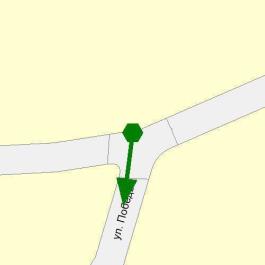 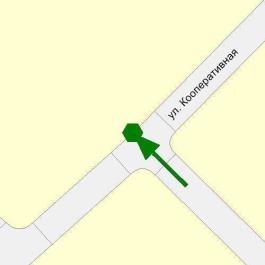 №
п.п.МестоположениеМестоположениеМестоположениеДлина, мНомер по
ГОСТ Р
51256-2011Примечание№
п.п.сторонаначало, мконец, мДлина, мНомер по
ГОСТ Р
51256-2011Примечание12345671Ось929201.12Ось2878501.63Ось79323244,21.54Ось323373501.65Ось8658694,41.14.1полос: 5Номер по
ГОСТ
Р 51256-2011Форма, цвет, размеры в мНазначениеДлина,
пм.Площадь,
м21.1Разделяет транспортные потоки противоположных направлений и обозначает границы полос движения в опасных местах на дорогах;
обозначает границы проезжей части, на которые въезд запрещен;
обозначает границы стояночных  мест транспортных  средств2031.14.1Обозначает пешеходный переход при 4,00 <= P <= 6,004,471.5Разделяет транспортные потоки противоположных направлений на дорогах, имеющих две или три полосы ;
обозначает границы полос движения при наличии  двух и более полос, предназначенных для движения в одном направлении244,29,21.6Предупреждает о приближении к разметке 1.1 или 1.11, которая разделяет транспортные потоки противоположных или попутных направлений10011,3ИтогоЦвет разметкиПлощадь, м21Белый23,412Желтый16,64№ п.п.МестоположениеМестоположениеНаименование знака, указателяНомер по ГОСТ Р 52290-2004Способ установкиПримечание№ п.п.сторонапо оси, мНаименование знака, указателяНомер по ГОСТ Р 52290-2004Способ установкиПримечание12345671Слева11Уступите дорогу 2.4СтойкаТребуется2Справа381Главная дорога2.1СтойкаТребуется3Слева713Направление поворота1.34.2СтойкаТребуется4Слева715Направление поворота1.34.1СтойкаТребуется5Справа863Пешеходный переход5.19.1СтойкаТребуется (на желтом фоне)6Справа863Пешеходный переход5.19.2СтойкаТребуется (на желтом фоне)7Справа863Уступите дорогу 2.4СтойкаТребуется8Слева867Пешеходный переход5.19.1СтойкаТребуется (на желтом фоне)9Слева867Пешеходный переход5.19.2СтойкаТребуется (на желтом фоне)Итого Итого 9Дорожных знаков всего установленоДорожных знаков всего установлено0Дорожных знаков всего требуетсяДорожных знаков всего требуется9	Направление поворота1.34.11	Направление поворота1.34.21	Главная дорога2.11	Уступите дорогу 2.42	Пешеходный переход5.19.12	Пешеходный переход5.19.22Дорожных знаков всего демонтироватьДорожных знаков всего демонтировать0№ п.п.МестоположениеМестоположениеНазначение опорыТип опорыУстановлена / Требуется / ДемонтироватьПримечание№ п.п.сторонапо оси, мНазначение опорыТип опорыУстановлена / Требуется / ДемонтироватьПримечание12345671Слева9ОсвещениеБетонТребуетсяФонарь, 1 шт.2Слева53ОсвещениеБетонТребуетсяФонарь, 1 шт.3Слева89ОсвещениеБетонТребуетсяФонарь, 1 шт.4Слева124ОсвещениеБетонУстановленаФонарь, 1 шт.5Слева155ОсвещениеБетонТребуетсяФонарь, 1 шт.6Слева189ОсвещениеБетонУстановленаФонарь, 1 шт.7Справа245ОсвещениеБетонТребуетсяФонарь, 1 шт.8Справа280ОсвещениеБетонУстановленаФонарь, 1 шт.9Справа315ОсвещениеБетонТребуетсяФонарь, 1 шт.10Справа350ОсвещениеБетонУстановленаФонарь, 1 шт.11Слева374ОсвещениеБетонТребуетсяФонарь, 1 шт.12Слева410ОсвещениеБетонУстановленаФонарь, 1 шт.13Слева445ОсвещениеБетонТребуетсяФонарь, 1 шт.14Слева480ОсвещениеБетонТребуетсяФонарь, 1 шт.15Слева520ОсвещениеБетонТребуетсяФонарь, 1 шт.16Слева555ОсвещениеБетонТребуетсяФонарь, 1 шт.17Слева585ОсвещениеБетонТребуетсяФонарь, 1 шт.18Слева625ОсвещениеБетонТребуетсяФонарь, 1 шт.19Справа653ОсвещениеБетонУстановленаФонарь, 1 шт.20Слева695ОсвещениеБетонУстановленаФонарь, 1 шт.Итого1Опор установлено, шт72Опор требуется, шт133Опор демонтировать, шт0№ п.п.МестоположениеМестоположениеНомер разметки по ГОСТ Р 51256-2011Примечание№ п.п.начало, мконец, мНомер разметки по ГОСТ Р 51256-2011Примечание1234518658691.14.1УЛЬЯНОВСКАЯ ОБЛАСТЬ, ул. Победы
Количество полос: 5
Тип перехода: нерегулируемыйИтого1.Пешеходных переходов1Начало: 
ул. Мира (54°3'24'', 49°27'46'')Конец: 
Ул. Кооперативная (54°3'9'', 49°27'28'')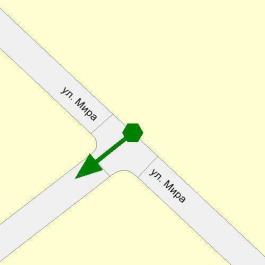 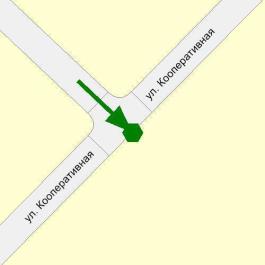 №
п.п.МестоположениеМестоположениеМестоположениеДлина, мНомер по
ГОСТ Р
51256-2011Примечание№
п.п.сторонаначало, мконец, мДлина, мНомер по
ГОСТ Р
51256-2011Примечание12345671Справа62115,41.62Ось828201.13Ось2979501.64Ось79579499,71.55Ось578628501.66Ось629649201.1Номер по
ГОСТ
Р 51256-2011Форма, цвет, размеры в мНазначениеДлина,
пм.Площадь,
м21.1Разделяет транспортные потоки противоположных направлений и обозначает границы полос движения в опасных местах на дорогах;
обозначает границы проезжей части, на которые въезд запрещен;
обозначает границы стояночных  мест транспортных  средств4061.5Разделяет транспортные потоки противоположных направлений на дорогах, имеющих две или три полосы ;
обозначает границы полос движения при наличии  двух и более полос, предназначенных для движения в одном направлении499,718,71.6Предупреждает о приближении к разметке 1.1 или 1.11, которая разделяет транспортные потоки противоположных или попутных направлений115,413ИтогоЦвет разметкиПлощадь, м21Белый37,72№ п.п.МестоположениеМестоположениеНаименование знака, указателяНомер по ГОСТ Р 52290-2004Способ установкиПримечание№ п.п.сторонапо оси, мНаименование знака, указателяНомер по ГОСТ Р 52290-2004Способ установкиПримечание12345671Слева10Уступите дорогу 2.4СтойкаТребуется2Справа479Опасные повороты1.12.2СтойкаТребуется3Слева619Опасные повороты1.12.1СтойкаТребуется4Справа638Уступите дорогу 2.4СтойкаТребуетсяИтого Итого 4Дорожных знаков всего установленоДорожных знаков всего установлено0Дорожных знаков всего требуетсяДорожных знаков всего требуется4	Опасные повороты1.12.11	Опасные повороты1.12.21	Уступите дорогу 2.42Дорожных знаков всего демонтироватьДорожных знаков всего демонтировать0№ п.п.МестоположениеМестоположениеНазначение опорыТип опорыУстановлена / Требуется / ДемонтироватьПримечание№ п.п.сторонапо оси, мНазначение опорыТип опорыУстановлена / Требуется / ДемонтироватьПримечание12345671Справа199ОсвещениеБетонТребуетсяФонарь, 1 шт.2Справа230ОсвещениеБетонТребуетсяФонарь, 1 шт.3Справа264ОсвещениеБетонУстановленаФонарь, 1 шт.4Справа299ОсвещениеБетонТребуетсяФонарь, 1 шт.5Справа324ОсвещениеБетонУстановленаФонарь, 1 шт.6Справа359ОсвещениеБетонУстановленаФонарь, 1 шт.7Справа390ОсвещениеБетонТребуетсяФонарь, 1 шт.8Справа420ОсвещениеБетонТребуетсяФонарь, 1 шт.9Справа450ОсвещениеБетонТребуетсяФонарь, 1 шт.10Справа481ОсвещениеБетонУстановленаФонарь, 1 шт.11Справа572ОсвещениеБетонУстановленаФонарь, 1 шт.12Слева648ОсвещениеБетонТребуетсяФонарь, 1 шт.Итого1Опор установлено, шт52Опор требуется, шт73Опор демонтировать, шт0№ п.п.МестоположениеМестоположениеМестоположениеПлощадь, м2Тип покрытияКатегорияПримечание№ п.п.сторонаначало, мконец, мПлощадь, м2Тип покрытияКатегорияПримечание123456781Справа63464630,9а/бУстановлен2Ось660662126,8а/бУстановленИтого1Площадь тротуаров всего, м2157,7	В зоне озеленения0	Примыкающий к ПЧ0	–157,72Площадь покрытий по типам, м2	а/б157,7	пгс0	пл0	гр0№ п.п.МестоположениеМестоположениеМестоположениеПлощадь, м2Тип постановкиПримечаниеПарковочных мест, шт№ п.п.сторонаначало, мконец, мПлощадь, м2Тип постановкиПримечаниеПарковочных мест, шт123456781Справа63063832ПараллельнаяИтого1Площадь велопарковок всего, м232Площадь парковок под углом, м20Площадь парковок параллельных, м232Площадь парковок перпендикулярных, м20Начало: 
 (54°8'29'', 49°40'0'')Конец: 
 (54°8'8'', 49°40'4'')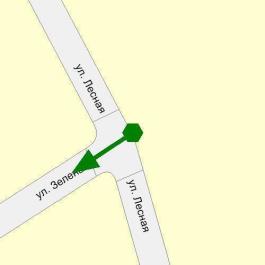 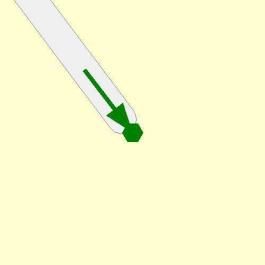 №
п.п.МестоположениеМестоположениеМестоположениеДлина, мНомер по
ГОСТ Р
51256-2011Примечание№
п.п.сторонаначало, мконец, мДлина, мНомер по
ГОСТ Р
51256-2011Примечание12345671Ось1030201.12Ось3080501.63Ось80313232,71.54Ось313361481.65Ось361381201.16Ось393413201.17Ось413463501.68Ось463780316,61.5Номер по
ГОСТ
Р 51256-2011Форма, цвет, размеры в мНазначениеДлина,
пм.Площадь,
м21.1Разделяет транспортные потоки противоположных направлений и обозначает границы полос движения в опасных местах на дорогах;
обозначает границы проезжей части, на которые въезд запрещен;
обозначает границы стояночных  мест транспортных  средств6091.5Разделяет транспортные потоки противоположных направлений на дорогах, имеющих две или три полосы ;
обозначает границы полос движения при наличии  двух и более полос, предназначенных для движения в одном направлении549,320,61.6Предупреждает о приближении к разметке 1.1 или 1.11, которая разделяет транспортные потоки противоположных или попутных направлений14816,6ИтогоЦвет разметкиПлощадь, м21Белый46,25№ п.п.МестоположениеМестоположениеНаименование знака, указателяНомер по ГОСТ Р 52290-2004Способ установкиПримечание№ п.п.сторонапо оси, мНаименование знака, указателяНомер по ГОСТ Р 52290-2004Способ установкиПримечание12345671Слева12Движение грузовых автомобилей запрещено 3.4СтойкаТребуется2Слева12Направления действия8.3.3СтойкаТребуется3Слева36Ограничение высоты3.13КронштейнТребуется4Справа36Ограничение высоты3.13КронштейнТребуется5Справа110Опасный поворот 1.11.2СтойкаТребуется6Слева240Опасный поворот 1.11.1СтойкаТребуется7Справа371Главная дорога2.1СтойкаТребуется8Слева400Главная дорога2.1СтойкаТребуется9Справа525Ограничение высоты3.13КронштейнТребуется10Слева526Ограничение высоты3.13КронштейнТребуетсяИтого Итого 10Дорожных знаков всего установленоДорожных знаков всего установлено0Дорожных знаков всего требуетсяДорожных знаков всего требуется10	Опасный поворот 1.11.11	Опасный поворот 1.11.21	Главная дорога2.12	Ограничение высоты3.134	Движение грузовых автомобилей запрещено 3.41	Направления действия8.3.31Дорожных знаков всего демонтироватьДорожных знаков всего демонтировать0№ п.п.МестоположениеМестоположениеНазначение опорыТип опорыУстановлена / Требуется / ДемонтироватьПримечание№ п.п.сторонапо оси, мНазначение опорыТип опорыУстановлена / Требуется / ДемонтироватьПримечание12345671Слева20ОсвещениеБетонТребуетсяФонарь, 1 шт.2Слева50ОсвещениеБетонТребуетсяФонарь, 1 шт.3Слева80ОсвещениеБетонТребуетсяФонарь, 1 шт.4Слева110ОсвещениеБетонТребуетсяФонарь, 1 шт.5Слева140ОсвещениеБетонТребуетсяФонарь, 1 шт.6Слева176ОсвещениеБетонТребуетсяФонарь, 1 шт.7Слева200ОсвещениеБетонТребуетсяФонарь, 1 шт.8Слева229ОсвещениеБетонТребуетсяФонарь, 1 шт.9Слева259ОсвещениеБетонТребуетсяФонарь, 1 шт.10Слева289ОсвещениеБетонТребуетсяФонарь, 1 шт.11Слева319ОсвещениеБетонТребуетсяФонарь, 1 шт.12Слева350ОсвещениеБетонТребуетсяФонарь, 1 шт.13Слева376ОсвещениеБетонУстановленаФонарь, 1 шт.14Слева405ОсвещениеБетонТребуетсяФонарь, 1 шт.15Слева430ОсвещениеБетонТребуетсяФонарь, 1 шт.16Слева460ОсвещениеБетонТребуетсяФонарь, 1 шт.17Слева490ОсвещениеБетонТребуетсяФонарь, 1 шт.18Слева520ОсвещениеБетонТребуетсяФонарь, 1 шт.19Слева550ОсвещениеБетонТребуетсяФонарь, 1 шт.20Слева580ОсвещениеБетонТребуетсяФонарь, 1 шт.21Слева610ОсвещениеБетонТребуетсяФонарь, 1 шт.22Слева640ОсвещениеБетонТребуетсяФонарь, 1 шт.23Слева670ОсвещениеБетонТребуетсяФонарь, 1 шт.24Слева696ОсвещениеБетонУстановленаФонарь, 1 шт.25Слева720ОсвещениеБетонТребуетсяФонарь, 1 шт.26Слева745ОсвещениеБетонТребуетсяФонарь, 1 шт.27Слева770ОсвещениеБетонУстановленаФонарь, 1 шт.Итого1Опор установлено, шт32Опор требуется, шт243Опор демонтировать, шт0Начало: 
ул. Победы (54°8'26'', 49°40'26'')Конец: 
 (54°9'7'', 49°39'2'')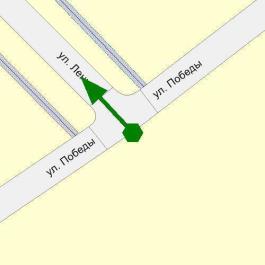 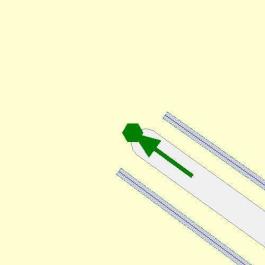 №
п.п.МестоположениеМестоположениеМестоположениеДлина, мНомер по
ГОСТ Р
51256-2011Примечание№
п.п.сторонаначало, мконец, мДлина, мНомер по
ГОСТ Р
51256-2011Примечание12345671Ось929201.12Ось21254,41.14.1полос: 53Ось2979501.64Справа67711,41.14.1полос: 25Ось79121421.56Ось12117150,41.67Ось172192201.18Ось203223201.19Ось22330784,11.610Ось307327201.111Ось339359201.112Ось359409501.613Ось40944233,11.614Ось442462201.115Слева4544617,51.116Слева45445951.117Слева45445951.118Слева45445951.119Слева45445951.120Слева4594590,21.121Слева4594590,51.122Слева4594590,51.123Слева4594590,21.124Ось47450228,11.125Слева47548913,61.126Слева47548051.127Слева4754750,21.128Слева47748251.129Слева4774770,51.130Слева4794790,51.131Слева48048551.132Слева48248751.133Слева4824820,51.134Слева4844840,51.135Слева48549161.136Слева4864870,81.24.337Слева48849461.138Слева4884880,21.139Ось516536201.140Ось536586501.641Ось58661327,31.542Ось613663501.643Ось663683201.144Ось698718201.145Ось71876041,81.646Слева75576161.1147Ось759779201.148Слева7617719,71.149Слева7617719,51.1750Слева77177761.1151Ось7817857,41.14.1полос: 852Ось783803201.153Ось803853501.654Ось8531506652,61.555Ось15061556501.656Слева1550155661.1157Слева155515659,71.1758Слева155615669,71.159Ось15561576201.160Слева1566157261.1161Ось157815827,41.14.1полос: 862Ось15801600201.163Справа1584159061.1164Справа159015999,41.165Справа159016009,71.1766Справа1599160561.1167Ось16001650501.668Ось16501761110,61.569Ось17611811501.670Ось18111831201.171Справа184418487,41.14.1полос: 8Номер по
ГОСТ
Р 51256-2011Форма, цвет, размеры в мНазначениеДлина,
пм.Площадь,
м21.1Разделяет транспортные потоки противоположных направлений и обозначает границы полос движения в опасных местах на дорогах;
обозначает границы проезжей части, на которые въезд запрещен;
обозначает границы стояночных  мест транспортных  средств414,158,31.11Разделяет транспортные потоки противоположных или попутных направлений на участках дорог, где перестроение разрешено только  из одной полосы;
обозначает места, где необходимо разрешить движение только  со  стороны прерывистой линии (в местах разворота, въезда и выезда с прилегающей территории)369,41.14.1Обозначает пешеходный переход при 4,00 <= P <= 6,002844,81.17Цвет - желтый. Обозначает места остановок маршрутных транспортных средств и стоянки такси28,95,31.24.3Дублирование дорожного знака "Инвалиды"0,81,31.5Разделяет транспортные потоки противоположных направлений на дорогах, имеющих две или три полосы ;
обозначает границы полос движения при наличии  двух и более полос, предназначенных для движения в одном направлении832,531,21.6Предупреждает о приближении к разметке 1.1 или 1.11, которая разделяет транспортные потоки противоположных или попутных направлений609,468,6ИтогоЦвет разметкиПлощадь, м21Белый168,762Желтый112,49№ п.п.МестоположениеМестоположениеНаименование знака, указателяНомер по ГОСТ Р 52290-2004Способ установкиПримечание№ п.п.сторонапо оси, мНаименование знака, указателяНомер по ГОСТ Р 52290-2004Способ установкиПримечание12345671Справа19Пешеходный переход5.19.1СтойкаТребуется (на желтом фоне)2Справа19Пешеходный переход5.19.2СтойкаТребуется (на желтом фоне)3Слева23Пешеходный переход5.19.1СтойкаТребуется (на желтом фоне)4Слева23Пешеходный переход5.19.2СтойкаТребуется (на желтом фоне)5Слева23Конец главной дороги2.2СтойкаТребуется6Слева23Уступите дорогу 2.4СтойкаТребуется7Справа66Пешеходный переход5.19.1СтойкаТребуется (на желтом фоне)8Справа66Пешеходный переход5.19.2СтойкаТребуется (на желтом фоне)9Справа66Главная дорога2.1СтойкаТребуется10Справа72Пешеходный переход5.19.1СтойкаТребуется (на желтом фоне)11Справа72Пешеходный переход5.19.2СтойкаТребуется (на желтом фоне)12Справа72Уступите дорогу 2.4СтойкаТребуется13Слева220Главная дорога2.1СтойкаТребуется14Слева342Главная дорога2.1СтойкаТребуется15Справа459Движение грузовых автомобилей запрещено 3.4СтойкаТребуется16Справа459Направления действия8.3.2СтойкаТребуется17Слева487Парковка (парковочное место)6.4СтойкаТребуется18Слева487Инвалиды8.17СтойкаТребуется19Слева493Движение грузовых автомобилей запрещено 3.4СтойкаТребуется20Слева493Направления действия8.3.1СтойкаТребуется21Слева493Главная дорога2.1СтойкаТребуется22Справа498Движение грузовых автомобилей запрещено 3.4СтойкаТребуется23Справа498Направления действия8.3.1СтойкаТребуется24Справа498Главная дорога2.1СтойкаТребуется25Слева519Движение грузовых автомобилей запрещено 3.4СтойкаТребуется26Слева519Направления действия8.3.2СтойкаТребуется27Слева519Главная дорога2.1СтойкаТребуется28Справа674Уступите дорогу 2.4СтойкаУстановлен29Справа674Направление главной дороги8.13СтойкаУстановлен30Слева680Ограничение высоты3.13КронштейнУстановлен31Справа680Ограничение высоты3.13КронштейнУстановлен32Слева714Главная дорога2.1СтойкаУстановлен33Слева714Направление главной дороги8.13СтойкаУстановлен34Слева777Место остановки автобуса и (или) троллейбуса5.16СтойкаУстановлен35Слева777Место остановки автобуса и (или) троллейбуса5.16СтойкаТребуется36Справа779Пешеходный переход5.19.1ОпораТребуется (на желтом фоне)37Справа779Пешеходный переход5.19.2ОпораТребуется (на желтом фоне)38Слева784Пешеходный переход5.19.1ОпораУстановлен (на желтом фоне)39Слева784Пешеходный переход5.19.2ОпораУстановлен (на желтом фоне)40Справа1369Ограничение высоты3.13КронштейнУстановлен41Слева1370Ограничение высоты3.13КронштейнУстановлен42Слева1484Ограничение высоты3.13КронштейнУстановлен43Справа1484Ограничение высоты3.13КронштейнУстановлен44Слева1572Место остановки автобуса и (или) троллейбуса5.16СтойкаТребуется45Слева1572Место остановки автобуса и (или) троллейбуса5.16СтойкаТребуется46Справа1576Пешеходный переход5.19.1СтойкаТребуется (на желтом фоне)47Справа1576Пешеходный переход5.19.2СтойкаТребуется (на желтом фоне)48Слева1580Пешеходный переход5.19.1СтойкаТребуется (на желтом фоне)49Слева1580Пешеходный переход5.19.2СтойкаТребуется (на желтом фоне)50Справа1583Место остановки автобуса и (или) троллейбуса5.16СтойкаТребуется51Справа1583Место остановки автобуса и (или) троллейбуса5.16СтойкаТребуется52Справа1779Опасные повороты1.12.1СтойкаУстановлен53Справа1824Главная дорога2.1СтойкаУстановлен54Справа1824Направление главной дороги8.13СтойкаУстановлен55Слева1862Уступите дорогу 2.4СтойкаТребуется56Слева1862Направление главной дороги8.13СтойкаТребуетсяИтого Итого 56Дорожных знаков всего установленоДорожных знаков всего установлено16	Опасные повороты1.12.11	Главная дорога2.12	Уступите дорогу 2.41	Ограничение высоты3.136	Место остановки автобуса и (или) троллейбуса5.161	Пешеходный переход5.19.11	Пешеходный переход5.19.21	Направление главной дороги8.133Дорожных знаков всего требуетсяДорожных знаков всего требуется40	Главная дорога2.16	Конец главной дороги2.21	Уступите дорогу 2.43	Движение грузовых автомобилей запрещено 3.44	Место остановки автобуса и (или) троллейбуса5.165	Пешеходный переход5.19.17	Пешеходный переход5.19.27	Парковка (парковочное место)6.41	Направление главной дороги8.131	Инвалиды8.171	Направления действия8.3.12	Направления действия8.3.22Дорожных знаков всего демонтироватьДорожных знаков всего демонтировать0№ п.п.МестоположениеМестоположениеНазначение опорыТип опорыУстановлена / Требуется / ДемонтироватьПримечание№ п.п.сторонапо оси, мНазначение опорыТип опорыУстановлена / Требуется / ДемонтироватьПримечание12345671Справа20ОсвещениеБетонТребуетсяФонарь, 1 шт.2Справа50ОсвещениеБетонТребуетсяФонарь, 1 шт.3Справа80ОсвещениеБетонТребуетсяФонарь, 1 шт.4Справа110ОсвещениеБетонТребуетсяФонарь, 1 шт.5Справа141ОсвещениеБетонТребуетсяФонарь, 1 шт.6Справа170ОсвещениеБетонТребуетсяФонарь, 1 шт.7Справа225ОсвещениеБетонТребуетсяФонарь, 1 шт.8Справа250ОсвещениеБетонТребуетсяФонарь, 1 шт.9Справа281ОсвещениеБетонТребуетсяФонарь, 1 шт.10Справа310ОсвещениеБетонТребуетсяФонарь, 1 шт.11Справа370ОсвещениеБетонТребуетсяФонарь, 1 шт.12Справа400ОсвещениеБетонТребуетсяФонарь, 1 шт.13Справа430ОсвещениеБетонТребуетсяФонарь, 1 шт.14Справа490ОсвещениеБетонТребуетсяФонарь, 1 шт.15Справа517ОсвещениеБетонТребуетсяФонарь, 1 шт.16Справа550ОсвещениеБетонТребуетсяФонарь, 1 шт.17Справа581ОсвещениеБетонТребуетсяФонарь, 1 шт.18Справа610ОсвещениеБетонТребуетсяФонарь, 1 шт.19Справа641ОсвещениеБетонТребуетсяФонарь, 1 шт.20Справа670ОсвещениеБетонТребуетсяФонарь, 1 шт.21Справа700ОсвещениеБетонУстановленаФонарь, 1 шт.22Справа725ОсвещениеБетонТребуетсяФонарь, 1 шт.23Справа750ОсвещениеБетонУстановленаФонарь, 1 шт.24Справа779ОсвещениеБетонУстановленаФонарь, 1 шт.25Слева784ОсвещениеБетонУстановленаФонарь, 1 шт.26Справа810ОсвещениеБетонУстановленаФонарь, 1 шт.27Справа840ОсвещениеБетонТребуетсяФонарь, 1 шт.28Справа870ОсвещениеБетонТребуетсяФонарь, 1 шт.29Справа900ОсвещениеБетонТребуетсяФонарь, 1 шт.30Справа930ОсвещениеБетонТребуетсяФонарь, 1 шт.31Справа960ОсвещениеБетонТребуетсяФонарь, 1 шт.32Справа990ОсвещениеБетонТребуетсяФонарь, 1 шт.33Справа1020ОсвещениеБетонТребуетсяФонарь, 1 шт.34Справа1050ОсвещениеБетонУстановленаФонарь, 1 шт.35Справа1080ОсвещениеБетонТребуетсяФонарь, 1 шт.36Справа1110ОсвещениеБетонТребуетсяФонарь, 1 шт.37Справа1140ОсвещениеБетонТребуетсяФонарь, 1 шт.38Справа1170ОсвещениеБетонТребуетсяФонарь, 1 шт.39Справа1200ОсвещениеБетонТребуетсяФонарь, 1 шт.40Справа1229ОсвещениеБетонТребуетсяФонарь, 1 шт.41Справа1260ОсвещениеБетонТребуетсяФонарь, 1 шт.42Справа1290ОсвещениеБетонТребуетсяФонарь, 1 шт.43Справа1320ОсвещениеБетонТребуетсяФонарь, 1 шт.44Справа1350ОсвещениеБетонТребуетсяФонарь, 1 шт.45Справа1380ОсвещениеБетонТребуетсяФонарь, 1 шт.46Справа1410ОсвещениеБетонУстановленаФонарь, 1 шт.47Справа1440ОсвещениеБетонТребуетсяФонарь, 1 шт.48Справа1470ОсвещениеБетонТребуетсяФонарь, 1 шт.49Справа1500ОсвещениеБетонТребуетсяФонарь, 1 шт.50Справа1529ОсвещениеБетонТребуетсяФонарь, 1 шт.51Справа1555ОсвещениеБетонТребуетсяФонарь, 1 шт.52Справа1582ОсвещениеБетонТребуетсяФонарь, 1 шт.53Справа1610ОсвещениеБетонТребуетсяФонарь, 1 шт.54Справа1640ОсвещениеБетонТребуетсяФонарь, 1 шт.55Справа1670ОсвещениеБетонТребуетсяФонарь, 1 шт.56Слева1700ОсвещениеБетонУстановленаФонарь, 1 шт.57Справа1725ОсвещениеБетонУстановленаФонарь, 1 шт.58Справа1750ОсвещениеБетонТребуетсяФонарь, 1 шт.59Справа1774ОсвещениеБетонТребуетсяФонарь, 1 шт.60Справа1800ОсвещениеБетонТребуетсяФонарь, 1 шт.61Справа1830ОсвещениеБетонТребуетсяФонарь, 1 шт.62Справа1860ОсвещениеБетонТребуетсяФонарь, 1 шт.63Справа1890ОсвещениеБетонТребуетсяФонарь, 1 шт.64Справа1921ОсвещениеБетонТребуетсяФонарь, 1 шт.65Справа1950ОсвещениеБетонТребуетсяФонарь, 1 шт.66Справа1980ОсвещениеБетонТребуетсяФонарь, 1 шт.Итого1Опор установлено, шт92Опор требуется, шт573Опор демонтировать, шт0№ п.п.Местоположение павильона или указателя остановкиМестоположение павильона или указателя остановкиМестоположение павильона или указателя остановкиНазвание остановкиНаличие элементовНаличие элементовНаличие элементовПлощадь№ п.п.сторонаначало, мконец, мНазвание остановкиПосадочная площадкаЗаездной карманПавильонПлощадь1234567891Левая767767Сабакеево+++2Левая15611561Сабакаево3Правая15951595СабакаевоИтого1Количество остановок32Количество пассажирских павильонов1№ п.п.МестоположениеМестоположениеНомер разметки по ГОСТ Р 51256-2011Примечание№ п.п.начало, мконец, мНомер разметки по ГОСТ Р 51256-2011Примечание12345121251.14.1УЛЬЯНОВСКАЯ ОБЛАСТЬ, ул. Ленина
Количество полос: 5
Тип перехода: нерегулируемый267711.14.1УЛЬЯНОВСКАЯ ОБЛАСТЬ, ул. Ленина
Количество полос: 2
Тип перехода: нерегулируемый37817851.14.1УЛЬЯНОВСКАЯ ОБЛАСТЬ, ул. Ленина
Количество полос: 8
Тип перехода: нерегулируемый4157815821.14.1УЛЬЯНОВСКАЯ ОБЛАСТЬ, ул. Ленина
Количество полос: 8
Тип перехода: нерегулируемый5184418481.14.1УЛЬЯНОВСКАЯ ОБЛАСТЬ, ул. Ленина
Количество полос: 8
Тип перехода: нерегулируемыйИтого1.Пешеходных переходов5№ п.п.МестоположениеМестоположениеМестоположениеПлощадь, м2Тип покрытияКатегорияПримечание№ п.п.сторонаначало, мконец, мПлощадь, м2Тип покрытияКатегорияПримечание123456781Слева519835671,5а/бУстановлен2Ось7195355,7а/бУстановленИтого1Площадь тротуаров всего, м26027,2	В зоне озеленения0	Примыкающий к ПЧ0	–6027,22Площадь покрытий по типам, м2	а/б6027,2	пгс0	пл0	гр0№ п.п.МестоположениеМестоположениеМестоположениеПлощадь, м2Тип постановкиПримечаниеПарковочных мест, шт№ п.п.сторонаначало, мконец, мПлощадь, м2Тип постановкиПримечаниеПарковочных мест, шт123456781Справа727840Параллельная2Слева48449240Параллельная3Слева45346140ПараллельнаяИтого1Площадь велопарковок всего, м2120Площадь парковок под углом, м20Площадь парковок параллельных, м2120Площадь парковок перпендикулярных, м20Начало: 
 (54°8'12'', 49°40'13'')Конец: 
 (54°9'7'', 49°38'46'')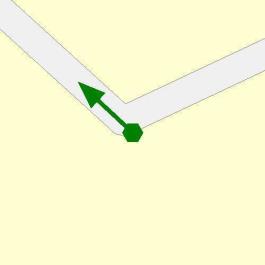 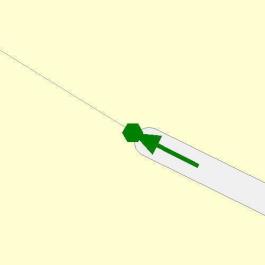 №
п.п.МестоположениеМестоположениеМестоположениеДлина, мНомер по
ГОСТ Р
51256-2011Примечание№
п.п.сторонаначало, мконец, мДлина, мНомер по
ГОСТ Р
51256-2011Примечание12345671Ось222201.12Ось2272501.63Ось7215582,81.54Ось155205501.65Ось205225201.16Ось237257201.17Ось257307501.68Ось30735245,21.69Ось352372201.110Ось384404201.111Ось404454501.612Ось45450348,91.513Ось503553501.614Ось553573201.115Ось585605201.116Ось60563126,11.617Ось631651201.118Ось663683201.119Ось683733501.620Ось73377541,61.521Ось775825501.622Ось825845201.123Ось859879201.124Ось879929501.625Ось9291572643,41.526Ось15731623501.627Ось16231643201.128Ось16541674201.129Ось16751725501.630Ось17252388663,11.5Номер по
ГОСТ
Р 51256-2011Форма, цвет, размеры в мНазначениеДлина,
пм.Площадь,
м21.1Разделяет транспортные потоки противоположных направлений и обозначает границы полос движения в опасных местах на дорогах;
обозначает границы проезжей части, на которые въезд запрещен;
обозначает границы стояночных  мест транспортных  средств260391.5Разделяет транспортные потоки противоположных направлений на дорогах, имеющих две или три полосы ;
обозначает границы полос движения при наличии  двух и более полос, предназначенных для движения в одном направлении1479,955,51.6Предупреждает о приближении к разметке 1.1 или 1.11, которая разделяет транспортные потоки противоположных или попутных направлений571,364,3ИтогоЦвет разметкиПлощадь, м21Белый158,77№ п.п.МестоположениеМестоположениеНаименование знака, указателяНомер по ГОСТ Р 52290-2004Способ установкиПримечание№ п.п.сторонапо оси, мНаименование знака, указателяНомер по ГОСТ Р 52290-2004Способ установкиПримечание12345671Справа4Движение грузовых автомобилей запрещено 3.4СтойкаТребуется2Справа4Направления действия8.3.1СтойкаТребуется3Справа219Главная дорога2.1СтойкаТребуется4Слева363Движение грузовых автомобилей запрещено 3.4СтойкаТребуется5Справа365Главная дорога2.1СтойкаТребуется6Справа391Движение грузовых автомобилей запрещено 3.4СтойкаТребуется7Слева393Главная дорога2.1СтойкаТребуется8Слева593Главная дорога2.1СтойкаТребуется9Справа649Главная дорога2.1СтойкаТребуется10Слева841Движение грузовых автомобилей запрещено 3.4СтойкаТребуется11Справа846Уступите дорогу 2.4СтойкаДемонтировать12Справа846Уступите дорогу 2.4СтойкаТребуется13Справа861Движение грузовых автомобилей запрещено 3.4СтойкаТребуется14Слева862Уступите дорогу 2.4СтойкаУстановлен15Слева1664Главная дорога2.1СтойкаТребуетсяИтого Итого 15Дорожных знаков всего установленоДорожных знаков всего установлено1	Уступите дорогу 2.41Дорожных знаков всего требуетсяДорожных знаков всего требуется13	Главная дорога2.16	Уступите дорогу 2.41	Движение грузовых автомобилей запрещено 3.45	Направления действия8.3.11Дорожных знаков всего демонтироватьДорожных знаков всего демонтировать1	Уступите дорогу 2.41№ п.п.МестоположениеМестоположениеНазначение опорыТип опорыУстановлена / Требуется / ДемонтироватьПримечание№ п.п.сторонапо оси, мНазначение опорыТип опорыУстановлена / Требуется / ДемонтироватьПримечание12345671Справа9ОсвещениеБетонТребуетсяФонарь, 1 шт.2Справа39ОсвещениеБетонТребуетсяФонарь, 1 шт.3Справа69ОсвещениеБетонТребуетсяФонарь, 1 шт.4Справа99ОсвещениеБетонТребуетсяФонарь, 1 шт.5Справа129ОсвещениеБетонТребуетсяФонарь, 1 шт.6Справа160ОсвещениеБетонТребуетсяФонарь, 1 шт.7Справа189ОсвещениеБетонТребуетсяФонарь, 1 шт.8Справа220ОсвещениеБетонТребуетсяФонарь, 1 шт.9Справа249ОсвещениеБетонТребуетсяФонарь, 1 шт.10Справа279ОсвещениеБетонТребуетсяФонарь, 1 шт.11Справа309ОсвещениеБетонТребуетсяФонарь, 1 шт.12Справа339ОсвещениеБетонТребуетсяФонарь, 1 шт.13Справа369ОсвещениеБетонТребуетсяФонарь, 1 шт.14Справа399ОсвещениеБетонТребуетсяФонарь, 1 шт.15Справа429ОсвещениеБетонТребуетсяФонарь, 1 шт.16Справа460ОсвещениеБетонТребуетсяФонарь, 1 шт.17Справа489ОсвещениеБетонТребуетсяФонарь, 1 шт.18Справа519ОсвещениеБетонТребуетсяФонарь, 1 шт.19Справа549ОсвещениеБетонТребуетсяФонарь, 1 шт.20Справа580ОсвещениеБетонТребуетсяФонарь, 1 шт.21Справа609ОсвещениеБетонТребуетсяФонарь, 1 шт.22Справа639ОсвещениеБетонТребуетсяФонарь, 1 шт.23Справа669ОсвещениеБетонТребуетсяФонарь, 1 шт.24Справа699ОсвещениеБетонТребуетсяФонарь, 1 шт.25Справа729ОсвещениеБетонТребуетсяФонарь, 1 шт.26Справа758ОсвещениеБетонТребуетсяФонарь, 1 шт.27Справа790ОсвещениеБетонТребуетсяФонарь, 1 шт.28Справа819ОсвещениеБетонТребуетсяФонарь, 1 шт.29Справа848ОсвещениеБетонТребуетсяФонарь, 1 шт.30Справа874ОсвещениеБетонТребуетсяФонарь, 1 шт.31Справа898ОсвещениеБетонУстановленаФонарь, 1 шт.32Справа929ОсвещениеБетонТребуетсяФонарь, 1 шт.33Справа959ОсвещениеБетонТребуетсяФонарь, 1 шт.34Справа989ОсвещениеБетонТребуетсяФонарь, 1 шт.35Справа1019ОсвещениеБетонТребуетсяФонарь, 1 шт.36Справа1049ОсвещениеБетонТребуетсяФонарь, 1 шт.37Справа1074ОсвещениеБетонТребуетсяФонарь, 1 шт.38Справа1099ОсвещениеБетонТребуетсяФонарь, 1 шт.39Справа1125ОсвещениеБетонУстановленаФонарь, 1 шт.40Справа1148ОсвещениеБетонТребуетсяФонарь, 1 шт.41Справа1178ОсвещениеБетонТребуетсяФонарь, 1 шт.42Справа1208ОсвещениеБетонТребуетсяФонарь, 1 шт.43Справа1238ОсвещениеБетонТребуетсяФонарь, 1 шт.44Справа1268ОсвещениеБетонТребуетсяФонарь, 1 шт.45Справа1299ОсвещениеБетонТребуетсяФонарь, 1 шт.46Справа1329ОсвещениеБетонТребуетсяФонарь, 1 шт.47Справа1358ОсвещениеБетонТребуетсяФонарь, 1 шт.48Справа1389ОсвещениеБетонТребуетсяФонарь, 1 шт.49Справа1419ОсвещениеБетонТребуетсяФонарь, 1 шт.50Справа1449ОсвещениеБетонТребуетсяФонарь, 1 шт.51Справа1479ОсвещениеБетонТребуетсяФонарь, 1 шт.52Справа1509ОсвещениеБетонТребуетсяФонарь, 1 шт.53Справа1539ОсвещениеБетонТребуетсяФонарь, 1 шт.54Справа1568ОсвещениеБетонТребуетсяФонарь, 1 шт.55Справа1599ОсвещениеБетонТребуетсяФонарь, 1 шт.56Справа1629ОсвещениеБетонТребуетсяФонарь, 1 шт.57Справа1659ОсвещениеБетонТребуетсяФонарь, 1 шт.58Справа1689ОсвещениеБетонТребуетсяФонарь, 1 шт.59Справа1719ОсвещениеБетонТребуетсяФонарь, 1 шт.60Справа1749ОсвещениеБетонТребуетсяФонарь, 1 шт.61Справа1779ОсвещениеБетонТребуетсяФонарь, 1 шт.62Справа1809ОсвещениеБетонТребуетсяФонарь, 1 шт.63Справа1839ОсвещениеБетонТребуетсяФонарь, 1 шт.64Справа1869ОсвещениеБетонТребуетсяФонарь, 1 шт.65Справа1899ОсвещениеБетонТребуетсяФонарь, 1 шт.66Справа1929ОсвещениеБетонТребуетсяФонарь, 1 шт.67Справа1959ОсвещениеБетонТребуетсяФонарь, 1 шт.68Справа1989ОсвещениеБетонТребуетсяФонарь, 1 шт.69Справа2019ОсвещениеБетонТребуетсяФонарь, 1 шт.70Справа2049ОсвещениеБетонТребуетсяФонарь, 1 шт.71Справа2079ОсвещениеБетонТребуетсяФонарь, 1 шт.72Справа2109ОсвещениеБетонТребуетсяФонарь, 1 шт.73Справа2140ОсвещениеБетонТребуетсяФонарь, 1 шт.74Справа2169ОсвещениеБетонТребуетсяФонарь, 1 шт.75Справа2199ОсвещениеБетонТребуетсяФонарь, 1 шт.76Справа2229ОсвещениеБетонТребуетсяФонарь, 1 шт.77Справа2259ОсвещениеБетонТребуетсяФонарь, 1 шт.78Справа2289ОсвещениеБетонТребуетсяФонарь, 1 шт.79Справа2320ОсвещениеБетонТребуетсяФонарь, 1 шт.80Справа2349ОсвещениеБетонТребуетсяФонарь, 1 шт.81Справа2379ОсвещениеБетонТребуетсяФонарь, 1 шт.Итого1Опор установлено, шт22Опор требуется, шт793Опор демонтировать, шт0Начало: 
ул. Садовая (54°8'49'', 49°41'34'')Конец: 
 (54°8'56'', 49°41'42'')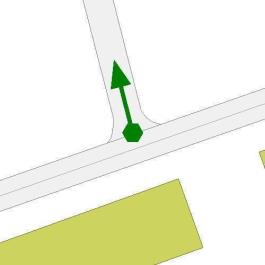 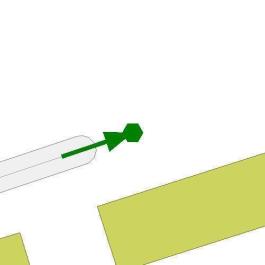 №
п.п.МестоположениеМестоположениеМестоположениеДлина, мНомер по
ГОСТ Р
51256-2011Примечание№
п.п.сторонаначало, мконец, мДлина, мНомер по
ГОСТ Р
51256-2011Примечание12345671Справа83103201.12Справа8410217,71.63Ось161181201.14Ось181231501.65Ось23132897,31.5Номер по
ГОСТ
Р 51256-2011Форма, цвет, размеры в мНазначениеДлина,
пм.Площадь,
м21.1Разделяет транспортные потоки противоположных направлений и обозначает границы полос движения в опасных местах на дорогах;
обозначает границы проезжей части, на которые въезд запрещен;
обозначает границы стояночных  мест транспортных  средств4061.5Разделяет транспортные потоки противоположных направлений на дорогах, имеющих две или три полосы ;
обозначает границы полос движения при наличии  двух и более полос, предназначенных для движения в одном направлении97,33,71.6Предупреждает о приближении к разметке 1.1 или 1.11, которая разделяет транспортные потоки противоположных или попутных направлений67,77,6ИтогоЦвет разметкиПлощадь, м21Белый17,26№ п.п.МестоположениеМестоположениеНаименование знака, указателяНомер по ГОСТ Р 52290-2004Способ установкиПримечание№ п.п.сторонапо оси, мНаименование знака, указателяНомер по ГОСТ Р 52290-2004Способ установкиПримечание12345671Слева9Уступите дорогу 2.4СтойкаТребуется2Справа69Главная дорога2.1СтойкаТребуется3Слева157Направление поворота1.34.2СтойкаТребуется4Слева159Направление поворота1.34.1СтойкаТребуетсяИтого Итого 4Дорожных знаков всего установленоДорожных знаков всего установлено0Дорожных знаков всего требуетсяДорожных знаков всего требуется4	Направление поворота1.34.11	Направление поворота1.34.21	Главная дорога2.11	Уступите дорогу 2.41Дорожных знаков всего демонтироватьДорожных знаков всего демонтировать0№ п.п.МестоположениеМестоположениеНазначение опорыТип опорыУстановлена / Требуется / ДемонтироватьПримечание№ п.п.сторонапо оси, мНазначение опорыТип опорыУстановлена / Требуется / ДемонтироватьПримечание12345671Справа3ОсвещениеБетонУстановленаФонарь, 1 шт.2Справа25ОсвещениеБетонТребуетсяФонарь, 1 шт.3Справа49ОсвещениеБетонТребуетсяФонарь, 1 шт.4Справа78ОсвещениеБетонУстановленаФонарь, 1 шт.5Справа109ОсвещениеБетонТребуетсяФонарь, 1 шт.6Справа139ОсвещениеБетонТребуетсяФонарь, 1 шт.7Слева164ОсвещениеБетонУстановленаФонарь, 1 шт.8Слева189ОсвещениеБетонТребуетсяФонарь, 1 шт.9Слева215ОсвещениеБетонТребуетсяФонарь, 1 шт.10Слева245ОсвещениеБетонТребуетсяФонарь, 1 шт.11Слева275ОсвещениеБетонТребуетсяФонарь, 1 шт.12Слева304ОсвещениеБетонТребуетсяФонарь, 1 шт.13Слева327ОсвещениеБетонУстановленаФонарь, 1 шт.Итого1Опор установлено, шт42Опор требуется, шт93Опор демонтировать, шт0Начало: 
 (54°8'46'', 49°41'25'')Конец: 
ул. Садовая (54°8'51'', 49°41'44'')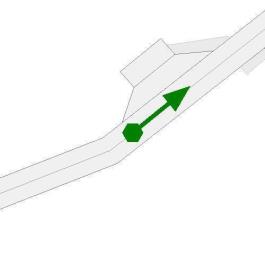 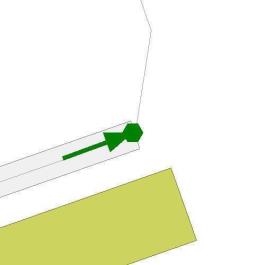 №
п.п.МестоположениеМестоположениеМестоположениеДлина, мНомер по
ГОСТ Р
51256-2011Примечание№
п.п.сторонаначало, мконец, мДлина, мНомер по
ГОСТ Р
51256-2011Примечание12345671Слева0661.112Слева5159,71.173Слева6159,21.14Слева152161.115Ось25294,41.14.1полос: 56Справа293561.117Справа35449,21.18Справа37479,71.179Справа455161.1110Справа9210613,61.111Справа929751.112Справа92920,21.113Справа949951.114Справа94940,51.115Справа96960,51.116Справа9710251.117Справа9910451.118Справа99990,51.119Справа1011010,51.120Справа10210861.121Справа1031040,81.24.322Справа10511161.123Справа1051050,21.1Номер по
ГОСТ
Р 51256-2011Форма, цвет, размеры в мНазначениеДлина,
пм.Площадь,
м21.1Разделяет транспортные потоки противоположных направлений и обозначает границы полос движения в опасных местах на дорогах;
обозначает границы проезжей части, на которые въезд запрещен;
обозначает границы стояночных  мест транспортных  средств66,57,61.11Разделяет транспортные потоки противоположных или попутных направлений на участках дорог, где перестроение разрешено только  из одной полосы;
обозначает места, где необходимо разрешить движение только  со  стороны прерывистой линии (в местах разворота, въезда и выезда с прилегающей территории)246,31.14.1Обозначает пешеходный переход при 4,00 <= P <= 6,004,471.17Цвет - желтый. Обозначает места остановок маршрутных транспортных средств и стоянки такси19,43,51.24.3Дублирование дорожного знака "Инвалиды"0,81,3ИтогоЦвет разметкиПлощадь, м21Белый15,142Желтый20,18№ п.п.МестоположениеМестоположениеНаименование знака, указателяНомер по ГОСТ Р 52290-2004Способ установкиПримечание№ п.п.сторонапо оси, мНаименование знака, указателяНомер по ГОСТ Р 52290-2004Способ установкиПримечание12345671Слева22Место остановки автобуса и (или) троллейбуса5.16СтойкаТребуется2Слева22Место остановки автобуса и (или) троллейбуса5.16СтойкаТребуется3Справа23Пешеходный переход5.19.1СтойкаТребуется (на желтом фоне)4Справа23Пешеходный переход5.19.2СтойкаТребуется (на желтом фоне)5Слева27Пешеходный переход5.19.1СтойкаТребуется (на желтом фоне)6Слева27Пешеходный переход5.19.2СтойкаТребуется (на желтом фоне)7Справа30Место остановки автобуса и (или) троллейбуса5.16СтойкаТребуется8Справа30Место остановки автобуса и (или) троллейбуса5.16СтойкаТребуется9Справа103Парковка (парковочное место)6.4СтойкаТребуется10Справа103Инвалиды8.17СтойкаТребуется11Справа136Жилая зона5.21СтойкаТребуется12Справа136Конец жилой зоны5.22СтойкаТребуется13Слева170Главная дорога2.1СтойкаТребуется14Слева217Главная дорога2.1СтойкаТребуетсяИтого Итого 14Дорожных знаков всего установленоДорожных знаков всего установлено0Дорожных знаков всего требуетсяДорожных знаков всего требуется14	Главная дорога2.12	Место остановки автобуса и (или) троллейбуса5.164	Пешеходный переход5.19.12	Пешеходный переход5.19.22	Жилая зона5.211	Конец жилой зоны5.221	Парковка (парковочное место)6.41	Инвалиды8.171Дорожных знаков всего демонтироватьДорожных знаков всего демонтировать0№ п.п.МестоположениеМестоположениеНазначение опорыТип опорыУстановлена / Требуется / ДемонтироватьПримечание№ п.п.сторонапо оси, мНазначение опорыТип опорыУстановлена / Требуется / ДемонтироватьПримечание12345671Слева4ОсвещениеБетонТребуетсяФонарь, 1 шт.2Слева34ОсвещениеБетонТребуетсяФонарь, 1 шт.3Справа64ОсвещениеБетонТребуетсяФонарь, 1 шт.4Слева84ОсвещениеБетонТребуетсяФонарь, 1 шт.5Слева109ОсвещениеБетонУстановленаФонарь, 1 шт.6Слева144ОсвещениеБетонТребуетсяФонарь, 1 шт.7Слева173ОсвещениеБетонУстановленаФонарь, 1 шт.8Слева234ОсвещениеБетонТребуетсяФонарь, 1 шт.9Слева264ОсвещениеБетонТребуетсяФонарь, 1 шт.10Слева290ОсвещениеБетонУстановленаФонарь, 1 шт.11Слева319ОсвещениеБетонТребуетсяФонарь, 1 шт.12Слева344ОсвещениеБетонТребуетсяФонарь, 1 шт.13Слева373ОсвещениеБетонУстановленаФонарь, 1 шт.Итого1Опор установлено, шт42Опор требуется, шт93Опор демонтировать, шт0№ п.п.Местоположение павильона или указателя остановкиМестоположение павильона или указателя остановкиМестоположение павильона или указателя остановкиНазвание остановкиНаличие элементовНаличие элементовНаличие элементовПлощадь№ п.п.сторонаначало, мконец, мНазвание остановкиПосадочная площадкаЗаездной карманПавильонПлощадь1234567891Левая1111ул. Мелиоративная2Правая3838ул. МелиоративнаяИтого1Количество остановок22Количество пассажирских павильонов0№ п.п.МестоположениеМестоположениеНомер разметки по ГОСТ Р 51256-2011Примечание№ п.п.начало, мконец, мНомер разметки по ГОСТ Р 51256-2011Примечание12345125291.14.1УЛЬЯНОВСКАЯ ОБЛАСТЬ, ул. Мелиоративная
Количество полос: 5
Тип перехода: нерегулируемыйИтого1.Пешеходных переходов1№ п.п.МестоположениеМестоположениеМестоположениеПлощадь, м2Тип покрытияКатегорияПримечание№ п.п.сторонаначало, мконец, мПлощадь, м2Тип покрытияКатегорияПримечание123456781Ось163657,7а/бУстановленИтого1Площадь тротуаров всего, м257,7	В зоне озеленения0	Примыкающий к ПЧ0	–57,72Площадь покрытий по типам, м2	а/б57,7	пгс0	пл0	гр0№ п.п.МестоположениеМестоположениеМестоположениеПлощадь, м2Тип постановкиПримечаниеПарковочных мест, шт№ п.п.сторонаначало, мконец, мПлощадь, м2Тип постановкиПримечаниеПарковочных мест, шт123456781Справа10911740ПараллельнаяИтого1Площадь велопарковок всего, м240Площадь парковок под углом, м20Площадь парковок параллельных, м240Площадь парковок перпендикулярных, м20Начало: 
 (54°8'26'', 49°40'11'')Конец: 
 (54°8'31'', 49°39'58'')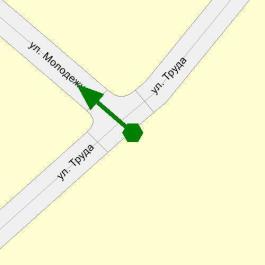 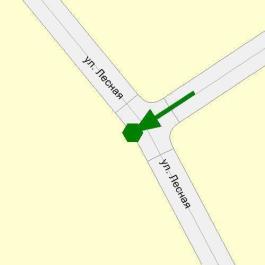 №
п.п.МестоположениеМестоположениеМестоположениеДлина, мНомер по
ГОСТ Р
51256-2011Примечание№
п.п.сторонаначало, мконец, мДлина, мНомер по
ГОСТ Р
51256-2011Примечание12345671Ось959501.12Ось59109501.63Ось10918373,61.54Ось183233501.65Ось233253201.16Ось26428419,81.17Ось28429612,41.68Ось296316201.19Справа336356201.110Справа33742587,91.611Ось342362201.112Ось362412501.613Ось41246249,91.5Номер по
ГОСТ
Р 51256-2011Форма, цвет, размеры в мНазначениеДлина,
пм.Площадь,
м21.1Разделяет транспортные потоки противоположных направлений и обозначает границы полос движения в опасных местах на дорогах;
обозначает границы проезжей части, на которые въезд запрещен;
обозначает границы стояночных  мест транспортных  средств149,822,51.5Разделяет транспортные потоки противоположных направлений на дорогах, имеющих две или три полосы ;
обозначает границы полос движения при наличии  двух и более полос, предназначенных для движения в одном направлении123,54,61.6Предупреждает о приближении к разметке 1.1 или 1.11, которая разделяет транспортные потоки противоположных или попутных направлений250,328,2ИтогоЦвет разметкиПлощадь, м21Белый55,26№ п.п.МестоположениеМестоположениеНаименование знака, указателяНомер по ГОСТ Р 52290-2004Способ установкиПримечание№ п.п.сторонапо оси, мНаименование знака, указателяНомер по ГОСТ Р 52290-2004Способ установкиПримечание12345671Справа12Движение грузовых автомобилей запрещено 3.4СтойкаТребуется2Слева16Уступите дорогу 2.4СтойкаТребуется3Справа246Главная дорога2.1СтойкаТребуется4Справа246Направление главной дороги8.13СтойкаТребуется5Слева267Уступите дорогу 2.4СтойкаТребуется6Слева267Направление главной дороги8.13СтойкаТребуется7Справа309Уступите дорогу 2.4СтойкаТребуется8Слева347Уступите дорогу 2.4СтойкаТребуетсяИтого Итого 8Дорожных знаков всего установленоДорожных знаков всего установлено0Дорожных знаков всего требуетсяДорожных знаков всего требуется8	Главная дорога2.11	Уступите дорогу 2.44	Движение грузовых автомобилей запрещено 3.41	Направление главной дороги8.132Дорожных знаков всего демонтироватьДорожных знаков всего демонтировать0№ п.п.МестоположениеМестоположениеНазначение опорыТип опорыУстановлена / Требуется / ДемонтироватьПримечание№ п.п.сторонапо оси, мНазначение опорыТип опорыУстановлена / Требуется / ДемонтироватьПримечание12345671Справа19ОсвещениеБетонТребуетсяФонарь, 1 шт.2Справа49ОсвещениеБетонТребуетсяФонарь, 1 шт.3Справа79ОсвещениеБетонТребуетсяФонарь, 1 шт.4Справа109ОсвещениеБетонТребуетсяФонарь, 1 шт.5Слева137ОсвещениеБетонУстановленаФонарь, 1 шт.6Справа169ОсвещениеБетонТребуетсяФонарь, 1 шт.7Справа199ОсвещениеБетонТребуетсяФонарь, 1 шт.8Справа229ОсвещениеБетонТребуетсяФонарь, 1 шт.9Справа253ОсвещениеБетонУстановленаФонарь, 1 шт.10Справа347ОсвещениеБетонТребуетсяФонарь, 1 шт.11Справа377ОсвещениеБетонТребуетсяФонарь, 1 шт.12Справа407ОсвещениеБетонТребуетсяФонарь, 1 шт.13Справа437ОсвещениеБетонТребуетсяФонарь, 1 шт.14Справа463ОсвещениеБетонТребуетсяФонарь, 1 шт.Итого1Опор установлено, шт22Опор требуется, шт123Опор демонтировать, шт0Начало: 
ул. Ленина (54°8'37'', 49°40'8'')Конец: 
ул. Молодежная (54°8'32'', 49°40'1'')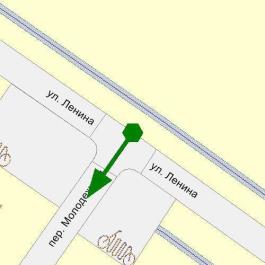 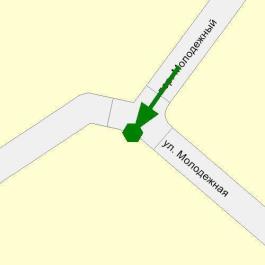 №
п.п.МестоположениеМестоположениеМестоположениеДлина, мНомер по
ГОСТ Р
51256-2011Примечание№
п.п.сторонаначало, мконец, мДлина, мНомер по
ГОСТ Р
51256-2011Примечание12345671Ось828201.12Ось2811687,91.63Ось116136201.14Справа14015514,81.65Справа141161201.16Ось148186381.1Номер по
ГОСТ
Р 51256-2011Форма, цвет, размеры в мНазначениеДлина,
пм.Площадь,
м21.1Разделяет транспортные потоки противоположных направлений и обозначает границы полос движения в опасных местах на дорогах;
обозначает границы проезжей части, на которые въезд запрещен;
обозначает границы стояночных  мест транспортных  средств9814,71.6Предупреждает о приближении к разметке 1.1 или 1.11, которая разделяет транспортные потоки противоположных или попутных направлений102,611,5ИтогоЦвет разметкиПлощадь, м21Белый26,25№ п.п.МестоположениеМестоположениеНаименование знака, указателяНомер по ГОСТ Р 52290-2004Способ установкиПримечание№ п.п.сторонапо оси, мНаименование знака, указателяНомер по ГОСТ Р 52290-2004Способ установкиПримечание12345671Слева25Уступите дорогу 2.4СтойкаТребуется2Справа27Движение грузовых автомобилей запрещено 3.4СтойкаТребуется3Справа57Главная дорога2.1СтойкаТребуется4Справа129Главная дорога2.1СтойкаТребуется5Справа180Главная дорога2.1СтойкаТребуется6Справа180Направление главной дороги8.13СтойкаТребуетсяИтого Итого 6Дорожных знаков всего установленоДорожных знаков всего установлено0Дорожных знаков всего требуетсяДорожных знаков всего требуется6	Главная дорога2.13	Уступите дорогу 2.41	Движение грузовых автомобилей запрещено 3.41	Направление главной дороги8.131Дорожных знаков всего демонтироватьДорожных знаков всего демонтировать0№ п.п.МестоположениеМестоположениеНазначение опорыТип опорыУстановлена / Требуется / ДемонтироватьПримечание№ п.п.сторонапо оси, мНазначение опорыТип опорыУстановлена / Требуется / ДемонтироватьПримечание12345671Слева9ОсвещениеБетонТребуетсяФонарь, 1 шт.2Слева39ОсвещениеБетонТребуетсяФонарь, 1 шт.3Слева69ОсвещениеБетонТребуетсяФонарь, 1 шт.4Справа109ОсвещениеБетонУстановленаФонарь, 1 шт.5Слева141ОсвещениеБетонУстановленаФонарь, 1 шт.6Слева169ОсвещениеБетонТребуетсяФонарь, 1 шт.Итого1Опор установлено, шт22Опор требуется, шт43Опор демонтировать, шт0№ п.п.МестоположениеМестоположениеМестоположениеПлощадь, м2Тип покрытияКатегорияПримечание№ п.п.сторонаначало, мконец, мПлощадь, м2Тип покрытияКатегорияПримечание123456781Ось1115120,1а/бУстановлен2Ось-6-4120а/бУстановленИтого1Площадь тротуаров всего, м2240,1	В зоне озеленения0	Примыкающий к ПЧ0	–240,12Площадь покрытий по типам, м2	а/б240,1	пгс0	пл0	гр0№ п.п.МестоположениеМестоположениеМестоположениеПлощадь, м2Тип постановкиПримечаниеПарковочных мест, шт№ п.п.сторонаначало, мконец, мПлощадь, м2Тип постановкиПримечаниеПарковочных мест, шт123456781Справа192440Параллельная2Слева222740ПараллельнаяИтого1Площадь велопарковок всего, м280Площадь парковок под углом, м20Площадь парковок параллельных, м280Площадь парковок перпендикулярных, м20Начало: 
 (54°8'26'', 49°39'39'')Конец: 
 (54°8'55'', 49°38'39'')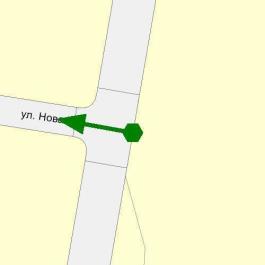 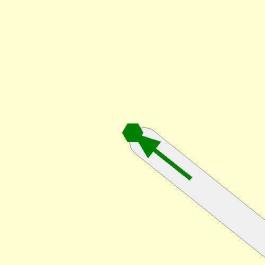 №
п.п.МестоположениеМестоположениеМестоположениеДлина, мНомер по
ГОСТ Р
51256-2011Примечание№
п.п.сторонаначало, мконец, мДлина, мНомер по
ГОСТ Р
51256-2011Примечание12345671Ось1131201.12Ось318250,51.63Ось81799717,91.54Ось799849501.65Ось849869201.16Ось88089818,11.17Ось898948501.68Ось9481446498,41.5Номер по
ГОСТ
Р 51256-2011Форма, цвет, размеры в мНазначениеДлина,
пм.Площадь,
м21.1Разделяет транспортные потоки противоположных направлений и обозначает границы полос движения в опасных местах на дорогах;
обозначает границы проезжей части, на которые въезд запрещен;
обозначает границы стояночных  мест транспортных  средств58,18,71.5Разделяет транспортные потоки противоположных направлений на дорогах, имеющих две или три полосы ;
обозначает границы полос движения при наличии  двух и более полос, предназначенных для движения в одном направлении1216,345,61.6Предупреждает о приближении к разметке 1.1 или 1.11, которая разделяет транспортные потоки противоположных или попутных направлений150,516,9ИтогоЦвет разметкиПлощадь, м21Белый71,26№ п.п.МестоположениеМестоположениеНаименование знака, указателяНомер по ГОСТ Р 52290-2004Способ установкиПримечание№ п.п.сторонапо оси, мНаименование знака, указателяНомер по ГОСТ Р 52290-2004Способ установкиПримечание12345671Слева16Уступите дорогу 2.4СтойкаТребуется2Справа22Опасный поворот 1.11.1СтойкаТребуется3Слева120Опасный поворот 1.11.2СтойкаТребуется4Справа449Опасные повороты1.12.2СтойкаТребуется5Справа662Ограничение высоты3.13КронштейнТребуется6Слева662Ограничение высоты3.13КронштейнТребуется7Слева662Опасные повороты1.12.2КронштейнТребуется8Справа859Движение грузовых автомобилей запрещено 3.4СтойкаТребуется9Справа859Направления действия8.3.1СтойкаТребуется10Справа859Уступите дорогу 2.4СтойкаТребуется11Слева886Движение грузовых автомобилей запрещено 3.4СтойкаТребуется12Слева886Направления действия8.3.2СтойкаТребуется13Слева886Уступите дорогу 2.4СтойкаТребуется14Справа1051Ограничение высоты3.13КронштейнТребуется15Справа1051Опасный поворот 1.11.1КронштейнТребуется16Слева1052Ограничение высоты3.13КронштейнТребуется17Слева1170Опасный поворот 1.11.2СтойкаТребуется18Справа1199Ограничение высоты3.13КронштейнТребуется19Слева1200Ограничение высоты3.13КронштейнТребуется20Справа1229Опасные повороты1.12.1СтойкаТребуется21Слева1404Опасные повороты1.12.2СтойкаТребуетсяИтого Итого 21Дорожных знаков всего установленоДорожных знаков всего установлено0Дорожных знаков всего требуетсяДорожных знаков всего требуется21	Опасный поворот 1.11.12	Опасный поворот 1.11.22	Опасные повороты1.12.11	Опасные повороты1.12.23	Уступите дорогу 2.43	Ограничение высоты3.136	Движение грузовых автомобилей запрещено 3.42	Направления действия8.3.11	Направления действия8.3.21Дорожных знаков всего демонтироватьДорожных знаков всего демонтировать0№ п.п.МестоположениеМестоположениеНазначение опорыТип опорыУстановлена / Требуется / ДемонтироватьПримечание№ п.п.сторонапо оси, мНазначение опорыТип опорыУстановлена / Требуется / ДемонтироватьПримечание12345671Справа19ОсвещениеБетонТребуетсяФонарь, 1 шт.2Справа49ОсвещениеБетонТребуетсяФонарь, 1 шт.3Справа80ОсвещениеБетонТребуетсяФонарь, 1 шт.4Справа109ОсвещениеБетонТребуетсяФонарь, 1 шт.5Справа139ОсвещениеБетонТребуетсяФонарь, 1 шт.6Справа169ОсвещениеБетонТребуетсяФонарь, 1 шт.7Справа199ОсвещениеБетонТребуетсяФонарь, 1 шт.8Справа229ОсвещениеБетонТребуетсяФонарь, 1 шт.9Справа259ОсвещениеБетонТребуетсяФонарь, 1 шт.10Справа289ОсвещениеБетонТребуетсяФонарь, 1 шт.11Справа319ОсвещениеБетонТребуетсяФонарь, 1 шт.12Справа349ОсвещениеБетонТребуетсяФонарь, 1 шт.13Справа379ОсвещениеБетонТребуетсяФонарь, 1 шт.14Справа409ОсвещениеБетонТребуетсяФонарь, 1 шт.15Справа434ОсвещениеБетонУстановленаФонарь, 1 шт.16Справа459ОсвещениеБетонТребуетсяФонарь, 1 шт.17Справа489ОсвещениеБетонТребуетсяФонарь, 1 шт.18Справа518ОсвещениеБетонТребуетсяФонарь, 1 шт.19Справа549ОсвещениеБетонТребуетсяФонарь, 1 шт.20Справа579ОсвещениеБетонТребуетсяФонарь, 1 шт.21Справа609ОсвещениеБетонТребуетсяФонарь, 1 шт.22Справа639ОсвещениеБетонТребуетсяФонарь, 1 шт.23Справа699ОсвещениеБетонТребуетсяФонарь, 1 шт.24Справа729ОсвещениеБетонТребуетсяФонарь, 1 шт.25Справа759ОсвещениеБетонТребуетсяФонарь, 1 шт.26Справа789ОсвещениеБетонТребуетсяФонарь, 1 шт.27Справа819ОсвещениеБетонТребуетсяФонарь, 1 шт.28Справа849ОсвещениеБетонТребуетсяФонарь, 1 шт.29Справа879ОсвещениеБетонТребуетсяФонарь, 1 шт.30Справа909ОсвещениеБетонТребуетсяФонарь, 1 шт.31Справа939ОсвещениеБетонТребуетсяФонарь, 1 шт.32Справа969ОсвещениеБетонТребуетсяФонарь, 1 шт.33Справа999ОсвещениеБетонТребуетсяФонарь, 1 шт.34Справа1029ОсвещениеБетонТребуетсяФонарь, 1 шт.35Справа1059ОсвещениеБетонТребуетсяФонарь, 1 шт.36Справа1089ОсвещениеБетонТребуетсяФонарь, 1 шт.37Справа1119ОсвещениеБетонТребуетсяФонарь, 1 шт.38Справа1149ОсвещениеБетонТребуетсяФонарь, 1 шт.39Справа1209ОсвещениеБетонТребуетсяФонарь, 1 шт.40Справа1239ОсвещениеБетонТребуетсяФонарь, 1 шт.41Справа1269ОсвещениеБетонТребуетсяФонарь, 1 шт.42Справа1299ОсвещениеБетонТребуетсяФонарь, 1 шт.43Справа1329ОсвещениеБетонТребуетсяФонарь, 1 шт.44Справа1359ОсвещениеБетонТребуетсяФонарь, 1 шт.45Справа1390ОсвещениеБетонТребуетсяФонарь, 1 шт.46Справа1419ОсвещениеБетонТребуетсяФонарь, 1 шт.47Справа1449ОсвещениеБетонТребуетсяФонарь, 1 шт.Итого1Опор установлено, шт12Опор требуется, шт463Опор демонтировать, шт0Начало: 
ул. Ленина (54°8'37'', 49°40'6'')Конец: 
 (54°8'49'', 49°40'53'')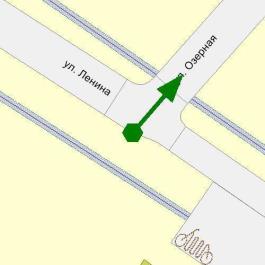 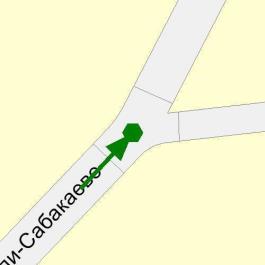 №
п.п.МестоположениеМестоположениеМестоположениеДлина, мНомер по
ГОСТ Р
51256-2011Примечание№
п.п.сторонаначало, мконец, мДлина, мНомер по
ГОСТ Р
51256-2011Примечание12345671Ось1131201.12Ось11157,41.14.1полос: 83Ось3181501.64Ось81331250,41.55Ось332382501.66Ось382402201.17Ось416436201.18Ось43648145,41.69Ось481531501.610Ось531551201.111Ось565585201.112Ось58559510,21.613Ось595615201.114Ось629649201.115Ось64969950,31.616Ось699886186,91.517Ось886936501.618Ось936956201.1Номер по
ГОСТ
Р 51256-2011Форма, цвет, размеры в мНазначениеДлина,
пм.Площадь,
м21.1Разделяет транспортные потоки противоположных направлений и обозначает границы полос движения в опасных местах на дорогах;
обозначает границы проезжей части, на которые въезд запрещен;
обозначает границы стояночных  мест транспортных  средств160241.14.1Обозначает пешеходный переход при 4,00 <= P <= 6,007,411,81.5Разделяет транспортные потоки противоположных направлений на дорогах, имеющих две или три полосы ;
обозначает границы полос движения при наличии  двух и более полос, предназначенных для движения в одном направлении437,316,41.6Предупреждает о приближении к разметке 1.1 или 1.11, которая разделяет транспортные потоки противоположных или попутных направлений305,934,4ИтогоЦвет разметкиПлощадь, м21Белый74,812Желтый28,64№ п.п.МестоположениеМестоположениеНаименование знака, указателяНомер по ГОСТ Р 52290-2004Способ установкиПримечание№ п.п.сторонапо оси, мНаименование знака, указателяНомер по ГОСТ Р 52290-2004Способ установкиПримечание12345671Справа9Пешеходный переход5.19.1СтойкаТребуется (на желтом фоне)2Справа9Пешеходный переход5.19.2СтойкаТребуется (на желтом фоне)3Слева15Пешеходный переход5.19.1СтойкаТребуется (на желтом фоне)4Слева15Пешеходный переход5.19.2СтойкаТребуется (на желтом фоне)5Справа18Движение грузовых автомобилей запрещено 3.4СтойкаТребуется6Слева19Уступите дорогу 2.4СтойкаУстановлен7Справа69Опасный поворот 1.11.1СтойкаТребуется8Слева259Опасный поворот 1.11.2СтойкаТребуется9Справа394Главная дорога2.1СтойкаТребуется10Справа536Ограничение высоты3.13КронштейнТребуется11Слева537Ограничение высоты3.13КронштейнТребуется12Справа546Главная дорога2.1СтойкаТребуется13Справа604Главная дорога2.1СтойкаУстановлен14Слева642Главная дорога2.1СтойкаУстановлен15Справа949Главная дорога2.1СтойкаТребуется16Слева961Направление поворота1.34.3СтойкаУстановленИтого Итого 16Дорожных знаков всего установленоДорожных знаков всего установлено4	Направление поворота1.34.31	Главная дорога2.12	Уступите дорогу 2.41Дорожных знаков всего требуетсяДорожных знаков всего требуется12	Опасный поворот 1.11.11	Опасный поворот 1.11.21	Главная дорога2.13	Ограничение высоты3.132	Движение грузовых автомобилей запрещено 3.41	Пешеходный переход5.19.12	Пешеходный переход5.19.22Дорожных знаков всего демонтироватьДорожных знаков всего демонтировать0№ п.п.МестоположениеМестоположениеНазначение опорыТип опорыУстановлена / Требуется / ДемонтироватьПримечание№ п.п.сторонапо оси, мНазначение опорыТип опорыУстановлена / Требуется / ДемонтироватьПримечание12345671Слева9ОсвещениеБетонТребуетсяФонарь, 1 шт.2Слева39ОсвещениеБетонТребуетсяФонарь, 1 шт.3Слева69ОсвещениеБетонТребуетсяФонарь, 1 шт.4Слева99ОсвещениеБетонТребуетсяФонарь, 1 шт.5Слева129ОсвещениеБетонТребуетсяФонарь, 1 шт.6Слева159ОсвещениеБетонТребуетсяФонарь, 1 шт.7Слева189ОсвещениеБетонТребуетсяФонарь, 1 шт.8Слева219ОсвещениеБетонТребуетсяФонарь, 1 шт.9Слева249ОсвещениеБетонТребуетсяФонарь, 1 шт.10Слева279ОсвещениеБетонТребуетсяФонарь, 1 шт.11Слева309ОсвещениеБетонТребуетсяФонарь, 1 шт.12Слева339ОсвещениеБетонТребуетсяФонарь, 1 шт.13Слева369ОсвещениеБетонТребуетсяФонарь, 1 шт.14Справа397ОсвещениеБетонУстановленаФонарь, 1 шт.15Слева425ОсвещениеБетонТребуетсяФонарь, 1 шт.16Слева450ОсвещениеБетонУстановленаФонарь, 1 шт.17Слева474ОсвещениеБетонТребуетсяФонарь, 1 шт.18Слева499ОсвещениеБетонТребуетсяФонарь, 1 шт.19Слева529ОсвещениеБетонТребуетсяФонарь, 1 шт.20Слева559ОсвещениеБетонТребуетсяФонарь, 1 шт.21Слева589ОсвещениеБетонТребуетсяФонарь, 1 шт.22Слева619ОсвещениеБетонТребуетсяФонарь, 1 шт.23Слева649ОсвещениеБетонТребуетсяФонарь, 1 шт.24Слева679ОсвещениеБетонТребуетсяФонарь, 1 шт.25Слева709ОсвещениеБетонТребуетсяФонарь, 1 шт.26Слева739ОсвещениеБетонТребуетсяФонарь, 1 шт.27Слева769ОсвещениеБетонТребуетсяФонарь, 1 шт.28Слева799ОсвещениеБетонТребуетсяФонарь, 1 шт.29Слева829ОсвещениеБетонТребуетсяФонарь, 1 шт.30Слева860ОсвещениеБетонТребуетсяФонарь, 1 шт.31Слева890ОсвещениеБетонТребуетсяФонарь, 1 шт.32Слева919ОсвещениеБетонТребуетсяФонарь, 1 шт.33Слева949ОсвещениеБетонТребуетсяФонарь, 1 шт.34Слева979ОсвещениеБетонТребуетсяФонарь, 1 шт.Итого1Опор установлено, шт22Опор требуется, шт323Опор демонтировать, шт0№ п.п.МестоположениеМестоположениеНомер разметки по ГОСТ Р 51256-2011Примечание№ п.п.начало, мконец, мНомер разметки по ГОСТ Р 51256-2011Примечание12345111151.14.1УЛЬЯНОВСКАЯ ОБЛАСТЬ, ул. Озерная
Количество полос: 8
Тип перехода: нерегулируемыйИтого1.Пешеходных переходов1№ п.п.МестоположениеМестоположениеМестоположениеПлощадь, м2Тип покрытияКатегорияПримечание№ п.п.сторонаначало, мконец, мПлощадь, м2Тип покрытияКатегорияПримечание123456781Ось-12-2110,1а/бУстановлен2Ось718121а/бУстановленИтого1Площадь тротуаров всего, м2231,1	В зоне озеленения0	Примыкающий к ПЧ0	–231,12Площадь покрытий по типам, м2	а/б231,1	пгс0	пл0	гр0№ п.п.МестоположениеМестоположениеМестоположениеПлощадь, м2Тип постановкиПримечаниеПарковочных мест, шт№ п.п.сторонаначало, мконец, мПлощадь, м2Тип постановкиПримечаниеПарковочных мест, шт123456781Справа-12-1140ПараллельнаяИтого1Площадь велопарковок всего, м240Площадь парковок под углом, м20Площадь парковок параллельных, м240Площадь парковок перпендикулярных, м20Начало: 
ул. Лесная (54°8'18'', 49°40'5'')Конец: 
ул. Озерная (54°8'43'', 49°40'37'')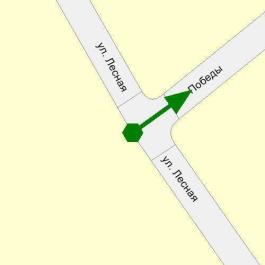 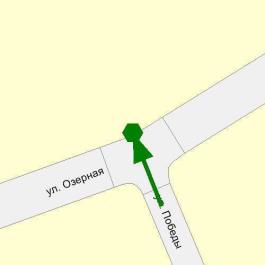 №
п.п.МестоположениеМестоположениеМестоположениеДлина, мНомер по
ГОСТ Р
51256-2011Примечание№
п.п.сторонаначало, мконец, мДлина, мНомер по
ГОСТ Р
51256-2011Примечание12345671Справа21613,61.62Справа323201.13Слева424201.14Слева62114,71.65Ось929201.16Ось2979501.67Ось79212132,81.58Справа1121153,21.24.29Справа1331363,21.24.110Справа1611643,21.24.211Справа2022053,21.24.112Ось212262501.613Ось262282201.114Справа2652683,21.24.115Ось2682745,61.2516Ось2702765,61.2517Ось2842884,41.14.1полос: 518Ось286306201.119Ось3003065,61.2520Ось3023085,61.2521Слева3053083,21.24.122Ось30633832,21.623Ось338358201.124Ось370390201.125Слева3753783,21.24.126Ось39042737,11.627Слева4124153,21.24.228Ось427447201.129Ось459479201.130Ось479529501.631Ось52757144,31.632Ось572592201.133Ось603623201.134Ось623673501.635Ось67371744,11.536Ось717767501.637Ось767787201.138Ось79982930,11.139Ось841861201.140Ось861911501.641Ось91197462,61.542Ось9741024501.643Ось10241044201.144Слева1051105431.1Номер по
ГОСТ
Р 51256-2011Форма, цвет, размеры в мНазначениеДлина,
пм.Площадь,
м21.1Разделяет транспортные потоки противоположных направлений и обозначает границы полос движения в опасных местах на дорогах;
обозначает границы проезжей части, на которые въезд запрещен;
обозначает границы стояночных  мест транспортных  средств313,1471.14.1Обозначает пешеходный переход при 4,00 <= P <= 6,004,471.24.1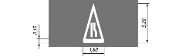 Дублирование предупреждающих дорожных знаков1625,61.24.2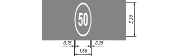 Дублирование запрещающих дорожных знаков9,615,41.25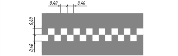 Обозначение искусственных неровностей по ГОСТ Р 5260522,491.5Разделяет транспортные потоки противоположных направлений на дорогах, имеющих две или три полосы ;
обозначает границы полос движения при наличии  двух и более полос, предназначенных для движения в одном направлении239,691.6Предупреждает о приближении к разметке 1.1 или 1.11, которая разделяет транспортные потоки противоположных или попутных направлений49255,3ИтогоЦвет разметкиПлощадь, м21Белый161,222Желтый16,64№
п.п.МестоположениеМестоположениеМестоположениеДлина, мКонструкцияСостояние№
п.п.сторонаначало, мконец, мДлина, мКонструкцияСостояние12345671Ось2692745МонолитнаяОтличное2Ось3013065МонолитнаяОтличноеИтого2Состояние1Отличное22Хорошее03Плохое04Неизвестно0№ п.п.МестоположениеМестоположениеНаименование знака, указателяНомер по ГОСТ Р 52290-2004Способ установкиСпособ установкиПримечаниеПримечание№ п.п.сторонапо оси, мНаименование знака, указателяНомер по ГОСТ Р 52290-2004Способ установкиСпособ установкиПримечаниеПримечание1234566771Слева19Уступите дорогу 2.4СтойкаСтойкаТребуетсяТребуется2Справа111Дети1.23СтойкаСтойкаУстановленУстановлен3Справа111Ограничение максимальной скорости 3.24СтойкаСтойкаУстановленУстановлен4Справа159Ограничение максимальной скорости 3.24СтойкаСтойкаУстановленУстановлен5Слева160Конец всех ограничений 3.31СтойкаСтойкаУстановленУстановлен6Справа182Дети1.23СтойкаСтойкаДемонтироватьДемонтировать7Справа182Дети1.23СтойкаСтойкаТребуетсяТребуется8Справа182Искусственная неровность1.17СтойкаСтойкаТребуетсяТребуется9Справа244Дети1.23СтойкаСтойкаУстановленУстановлен10Справа244Зона действия 8.2.1СтойкаСтойкаУстановленУстановлен11Справа268Искусственная неровность5.20СтойкаСтойкаУстановленУстановлен12Справа268Ограничение максимальной скорости 3.24СтойкаСтойкаУстановленУстановлен13Слева270Искусственная неровность5.20СтойкаСтойкаУстановленУстановлен14Справа282Пешеходный переход5.19.2СтойкаСтойкаТребуется (на желтом фоне)Требуется (на желтом фоне)15Справа282Пешеходный переход5.19.1СтойкаСтойкаТребуется (на желтом фоне)Требуется (на желтом фоне)16Слева286Пешеходный переход5.19.1СтойкаСтойкаТребуется (на желтом фоне)Требуется (на желтом фоне)17Слева286Пешеходный переход5.19.2СтойкаСтойкаТребуется (на желтом фоне)Требуется (на желтом фоне)18Справа301Искусственная неровность5.20СтойкаСтойкаУстановленУстановлен19Слева303Искусственная неровность5.20СтойкаСтойкаУстановленУстановлен20Слева303Ограничение максимальной скорости 3.24СтойкаСтойкаУстановленУстановлен21Слева324Дети1.23СтойкаСтойкаУстановленУстановлен22Слева324Зона действия 8.2.1СтойкаСтойкаУстановленУстановлен23Справа350Главная дорога2.1СтойкаСтойкаТребуетсяТребуется24Слева358Движение грузовых автомобилей запрещено 3.4СтойкаСтойкаТребуетсяТребуется25Слева397Дети1.23СтойкаСтойкаУстановленУстановлен26Слева397Искусственная неровность1.17СтойкаСтойкаУстановленУстановлен27Слева412Ограничение максимальной скорости 3.24СтойкаСтойкаУстановленУстановлен28Справа412Конец всех ограничений 3.31СтойкаСтойкаУстановленУстановлен29Справа440Главная дорога2.1СтойкаСтойкаТребуетсяТребуется30Слева470Главная дорога2.1СтойкаСтойкаТребуетсяТребуется31Справа611Опасный поворот 1.11.2СтойкаСтойкаТребуетсяТребуется32Справа695Опасный поворот 1.11.2СтойкаСтойкаТребуетсяТребуется33Слева695Опасный поворот 1.11.1СтойкаСтойкаТребуетсяТребуется34Справа781Главная дорога2.1СтойкаСтойкаТребуетсяТребуется35Слева783Опасный поворот 1.11.1СтойкаСтойкаТребуетсяТребуется36Справа842Движение грузовых автомобилей запрещено 3.4СтойкаСтойкаТребуетсяТребуется37Слева850Главная дорога2.1СтойкаСтойкаТребуетсяТребуется38Справа1038Уступите дорогу 2.4СтойкаСтойкаТребуетсяТребуетсяИтого Итого Итого Итого Итого Итого Итого Итого 38Дорожных знаков всего установленоДорожных знаков всего установленоДорожных знаков всего установленоДорожных знаков всего установленоДорожных знаков всего установленоДорожных знаков всего установленоДорожных знаков всего установленоДорожных знаков всего установлено18	Искусственная неровность	Искусственная неровность	Искусственная неровность	Искусственная неровность	Искусственная неровность	Искусственная неровность1.171.171	Дети	Дети	Дети	Дети	Дети	Дети1.231.234	Ограничение максимальной скорости 	Ограничение максимальной скорости 	Ограничение максимальной скорости 	Ограничение максимальной скорости 	Ограничение максимальной скорости 	Ограничение максимальной скорости 3.243.245	Конец всех ограничений 	Конец всех ограничений 	Конец всех ограничений 	Конец всех ограничений 	Конец всех ограничений 	Конец всех ограничений 3.313.312	Искусственная неровность	Искусственная неровность	Искусственная неровность	Искусственная неровность	Искусственная неровность	Искусственная неровность5.205.204	Зона действия 	Зона действия 	Зона действия 	Зона действия 	Зона действия 	Зона действия 8.2.18.2.12Дорожных знаков всего требуетсяДорожных знаков всего требуетсяДорожных знаков всего требуетсяДорожных знаков всего требуетсяДорожных знаков всего требуетсяДорожных знаков всего требуетсяДорожных знаков всего требуетсяДорожных знаков всего требуется19	Опасный поворот 	Опасный поворот 	Опасный поворот 	Опасный поворот 	Опасный поворот 	Опасный поворот 1.11.11.11.12	Опасный поворот 	Опасный поворот 	Опасный поворот 	Опасный поворот 	Опасный поворот 	Опасный поворот 1.11.21.11.22	Искусственная неровность	Искусственная неровность	Искусственная неровность	Искусственная неровность	Искусственная неровность	Искусственная неровность1.171.171	Дети	Дети	Дети	Дети	Дети	Дети1.231.231	Главная дорога	Главная дорога	Главная дорога	Главная дорога	Главная дорога	Главная дорога2.12.15	Уступите дорогу 	Уступите дорогу 	Уступите дорогу 	Уступите дорогу 	Уступите дорогу 	Уступите дорогу 2.42.42	Движение грузовых автомобилей запрещено 	Движение грузовых автомобилей запрещено 	Движение грузовых автомобилей запрещено 	Движение грузовых автомобилей запрещено 	Движение грузовых автомобилей запрещено 	Движение грузовых автомобилей запрещено 3.43.42	Пешеходный переход	Пешеходный переход	Пешеходный переход	Пешеходный переход	Пешеходный переход	Пешеходный переход5.19.15.19.12	Пешеходный переход	Пешеходный переход	Пешеходный переход	Пешеходный переход	Пешеходный переход	Пешеходный переход5.19.25.19.22Дорожных знаков всего демонтироватьДорожных знаков всего демонтироватьДорожных знаков всего демонтироватьДорожных знаков всего демонтироватьДорожных знаков всего демонтироватьДорожных знаков всего демонтироватьДорожных знаков всего демонтироватьДорожных знаков всего демонтировать1	Дети	Дети	Дети	Дети	Дети	Дети1.231.231№ п.п.МестоположениеМестоположениеНазначение опорыТип опорыУстановлена / Требуется / ДемонтироватьПримечание№ п.п.сторонапо оси, мНазначение опорыТип опорыУстановлена / Требуется / ДемонтироватьПримечание12345671Слева41ОсвещениеБетонТребуетсяФонарь, 1 шт.2Слева70ОсвещениеБетонТребуетсяФонарь, 1 шт.3Слева100ОсвещениеБетонТребуетсяФонарь, 1 шт.4Слева126ОсвещениеБетонУстановленаФонарь, 1 шт.5Слева170ОсвещениеБетонТребуетсяФонарь, 1 шт.6Слева200ОсвещениеБетонТребуетсяФонарь, 1 шт.7Слева231ОсвещениеБетонТребуетсяФонарь, 1 шт.8Слева261ОсвещениеБетонУстановленаФонарь, 1 шт.9Слева290ОсвещениеБетонТребуетсяФонарь, 1 шт.10Слева320ОсвещениеБетонТребуетсяФонарь, 1 шт.11Слева350ОсвещениеБетонТребуетсяФонарь, 1 шт.12Слева380ОсвещениеБетонТребуетсяФонарь, 1 шт.13Слева410ОсвещениеБетонТребуетсяФонарь, 1 шт.14Слева435ОсвещениеБетонТребуетсяФонарь, 1 шт.15Слева462ОсвещениеБетонТребуетсяФонарь, 1 шт.16Слева490ОсвещениеБетонТребуетсяФонарь, 1 шт.17Слева520ОсвещениеБетонТребуетсяФонарь, 1 шт.18Слева549ОсвещениеБетонТребуетсяФонарь, 1 шт.19Слева580ОсвещениеБетонТребуетсяФонарь, 1 шт.20Слева610ОсвещениеБетонТребуетсяФонарь, 1 шт.21Слева640ОсвещениеБетонТребуетсяФонарь, 1 шт.22Слева670ОсвещениеБетонТребуетсяФонарь, 1 шт.23Слева700ОсвещениеБетонТребуетсяФонарь, 1 шт.24Слева729ОсвещениеБетонТребуетсяФонарь, 1 шт.25Слева758ОсвещениеБетонУстановленаФонарь, 1 шт.26Слева784ОсвещениеБетонТребуетсяФонарь, 1 шт.27Слева811ОсвещениеБетонТребуетсяФонарь, 1 шт.28Слева841ОсвещениеБетонТребуетсяФонарь, 1 шт.29Слева870ОсвещениеБетонТребуетсяФонарь, 1 шт.30Слева900ОсвещениеБетонТребуетсяФонарь, 1 шт.31Слева930ОсвещениеБетонТребуетсяФонарь, 1 шт.32Слева961ОсвещениеБетонТребуетсяФонарь, 1 шт.33Справа988ОсвещениеБетонУстановленаФонарь, 1 шт.34Слева994ОсвещениеБетонУстановленаФонарь, 1 шт.35Слева1031ОсвещениеБетонТребуетсяФонарь, 1 шт.Итого1Опор установлено, шт52Опор требуется, шт303Опор демонтировать, шт0№ п.п.МестоположениеМестоположениеНомер разметки по ГОСТ Р 51256-2011Примечание№ п.п.начало, мконец, мНомер разметки по ГОСТ Р 51256-2011Примечание1234512842881.14.1УЛЬЯНОВСКАЯ ОБЛАСТЬ, ул. Победы
Количество полос: 5
Тип перехода: Т7Итого1.Пешеходных переходов1№ п/пМестоположениеМестоположениеНомер по
ГОСТ
Р 52282-2004Способ установкиЭксплуатационное состояние светофораПримечание№ п/псторонапо оси, мНомер по
ГОСТ
Р 52282-2004Способ установкиЭксплуатационное состояние светофораПримечание12345671Справа282Т.7СтойкаНет данныхТребуется 2Слева286Т.7СтойкаНет данныхТребуется Итого2Светофоров всего установлено0Светофоров всего требуется2	Т.72Светофоров всего демонтировать0№ п.п.МестоположениеМестоположениеМестоположениеПлощадь, м2Тип покрытияКатегорияПримечание№ п.п.сторонаначало, мконец, мПлощадь, м2Тип покрытияКатегорияПримечание123456781Ось227457424,9а/бУстановленИтого1Площадь тротуаров всего, м2424,9	В зоне озеленения0	Примыкающий к ПЧ0	–424,92Площадь покрытий по типам, м2	а/б424,9	пгс0	пл0	гр0№ п/пПротяженность, мПротяженность, мПротяженность, мДата установкиРасположениеТипВысота, мМатериалЗона расположения№ п/пУстановленные, мТребуется установить, мТребуется демонтировать, мДата установкиРасположениеТипВысота, мМатериалЗона расположения1234567891015015.11.2018Направляющие1,0СтальГр.2 (у переходов)25015.11.2018Направляющие1,0СтальГр.2 (у переходов)35015.11.2018Направляющие1,0СтальГр.2 (у переходов)45015.11.2018Направляющие1,0СтальГр.2 (у переходов)Итого20000Начало: 
 (54°8'52'', 49°41'33'')Конец: 
 (54°8'54'', 49°41'47'')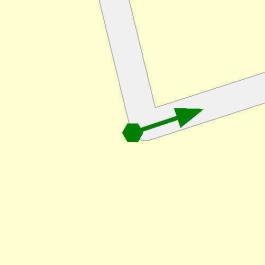 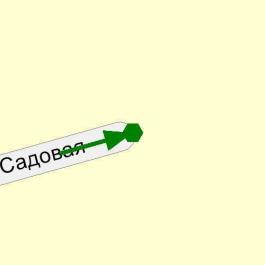 №
п.п.МестоположениеМестоположениеМестоположениеДлина, мНомер по
ГОСТ Р
51256-2011Примечание№
п.п.сторонаначало, мконец, мДлина, мНомер по
ГОСТ Р
51256-2011Примечание12345671Ось525201.12Ось2575501.63Ось7511641,51.54Ось117167501.65Ось167187201.16Ось198218201.1Номер по
ГОСТ
Р 51256-2011Форма, цвет, размеры в мНазначениеДлина,
пм.Площадь,
м21.1Разделяет транспортные потоки противоположных направлений и обозначает границы полос движения в опасных местах на дорогах;
обозначает границы проезжей части, на которые въезд запрещен;
обозначает границы стояночных  мест транспортных  средств6091.5Разделяет транспортные потоки противоположных направлений на дорогах, имеющих две или три полосы ;
обозначает границы полос движения при наличии  двух и более полос, предназначенных для движения в одном направлении41,51,61.6Предупреждает о приближении к разметке 1.1 или 1.11, которая разделяет транспортные потоки противоположных или попутных направлений10011,2ИтогоЦвет разметкиПлощадь, м21Белый21,81№ п.п.МестоположениеМестоположениеНаименование знака, указателяНомер по ГОСТ Р 52290-2004Способ установкиПримечание№ п.п.сторонапо оси, мНаименование знака, указателяНомер по ГОСТ Р 52290-2004Способ установкиПримечание12345671Слева13Уступите дорогу 2.4СтойкаТребуетсяИтого Итого 1Дорожных знаков всего установленоДорожных знаков всего установлено0Дорожных знаков всего требуетсяДорожных знаков всего требуется1	Уступите дорогу 2.41Дорожных знаков всего демонтироватьДорожных знаков всего демонтировать0№ п.п.МестоположениеМестоположениеНазначение опорыТип опорыУстановлена / Требуется / ДемонтироватьПримечание№ п.п.сторонапо оси, мНазначение опорыТип опорыУстановлена / Требуется / ДемонтироватьПримечание12345671Слева39ОсвещениеБетонТребуетсяФонарь, 1 шт.2Слева69ОсвещениеБетонТребуетсяФонарь, 1 шт.3Слева99ОсвещениеБетонТребуетсяФонарь, 1 шт.4Слева128ОсвещениеБетонТребуетсяФонарь, 1 шт.5Слева158ОсвещениеБетонТребуетсяФонарь, 1 шт.6Слева189ОсвещениеБетонТребуетсяФонарь, 1 шт.7Слева219ОсвещениеБетонТребуетсяФонарь, 1 шт.8Слева249ОсвещениеБетонТребуетсяФонарь, 1 шт.Итого1Опор установлено, шт02Опор требуется, шт83Опор демонтировать, шт0Начало: 
ул. Озерная (54°8'41'', 49°40'26'')Конец: 
 (54°8'23'', 49°40'4'')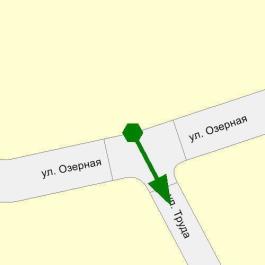 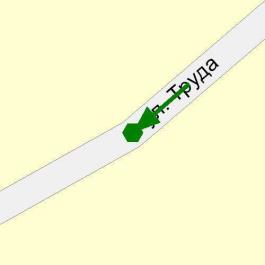 №
п.п.МестоположениеМестоположениеМестоположениеДлина, мНомер по
ГОСТ Р
51256-2011Примечание№
п.п.сторонаначало, мконец, мДлина, мНомер по
ГОСТ Р
51256-2011Примечание12345671Ось1232201.12Ось3210067,91.63Ось100120201.14Ось131151201.15Ось151201501.66Ось268288201.17Ось2692735,41.14.1полос: 68Ось288338501.69Ось33839456,41.510Ось394444501.611Ось444464201.112Ось476496201.113Ось496546501.614Ось54659246,41.515Ось59263745,21.6Номер по
ГОСТ
Р 51256-2011Форма, цвет, размеры в мНазначениеДлина,
пм.Площадь,
м21.1Разделяет транспортные потоки противоположных направлений и обозначает границы полос движения в опасных местах на дорогах;
обозначает границы проезжей части, на которые въезд запрещен;
обозначает границы стояночных  мест транспортных  средств120181.14.1Обозначает пешеходный переход при 4,00 <= P <= 6,005,48,61.5Разделяет транспортные потоки противоположных направлений на дорогах, имеющих две или три полосы ;
обозначает границы полос движения при наличии  двух и более полос, предназначенных для движения в одном направлении102,83,91.6Предупреждает о приближении к разметке 1.1 или 1.11, которая разделяет транспортные потоки противоположных или попутных направлений313,135,2ИтогоЦвет разметкиПлощадь, м21Белый57,082Желтый20,64№ п.п.МестоположениеМестоположениеНаименование знака, указателяНомер по ГОСТ Р 52290-2004Способ установкиПримечание№ п.п.сторонапо оси, мНаименование знака, указателяНомер по ГОСТ Р 52290-2004Способ установкиПримечание12345671Слева14Уступите дорогу 2.4СтойкаУстановлен2Справа29Опасный поворот 1.11.1СтойкаТребуется3Слева118Движение грузовых автомобилей запрещено 3.4СтойкаТребуется4Слева118Опасный поворот 1.11.2СтойкаТребуется5Слева118Расстояние до объекта 8.1.1СтойкаТребуется6Справа131Опасный поворот 1.11.1СтойкаТребуется7Слева135Главная дорога2.1СтойкаТребуется8Слева230Опасный поворот 1.11.2СтойкаТребуется9Справа238Направление поворота1.34.1СтойкаТребуется10Справа268Пешеходный переход5.19.1СтойкаТребуется (на желтом фоне)11Справа268Пешеходный переход5.19.2СтойкаТребуется (на желтом фоне)12Слева272Пешеходный переход5.19.2СтойкаТребуется (на желтом фоне)13Слева272Пешеходный переход5.19.1СтойкаТребуется (на желтом фоне)14Слева272Уступите дорогу 2.4СтойкаТребуется15Слева360Ограничение высоты3.13КронштейнТребуется16Справа360Ограничение высоты3.13КронштейнТребуется17Справа451Движение грузовых автомобилей запрещено 3.4СтойкаТребуется18Справа451Направления действия8.3.1СтойкаТребуется19Справа456Главная дорога2.1СтойкаТребуется20Справа479Ограничение высоты3.13КронштейнТребуется21Слева480Ограничение высоты3.13КронштейнТребуется22Слева491Движение грузовых автомобилей запрещено 3.4СтойкаТребуется23Слева491Направления действия8.3.2СтойкаТребуетсяИтого Итого 23Дорожных знаков всего установленоДорожных знаков всего установлено1	Уступите дорогу 2.41Дорожных знаков всего требуетсяДорожных знаков всего требуется22	Опасный поворот 1.11.12	Опасный поворот 1.11.22	Направление поворота1.34.11	Главная дорога2.12	Уступите дорогу 2.41	Ограничение высоты3.134	Движение грузовых автомобилей запрещено 3.43	Пешеходный переход5.19.12	Пешеходный переход5.19.22	Расстояние до объекта 8.1.11	Направления действия8.3.11	Направления действия8.3.21Дорожных знаков всего демонтироватьДорожных знаков всего демонтировать0№ п.п.МестоположениеМестоположениеНазначение опорыТип опорыУстановлена / Требуется / ДемонтироватьПримечание№ п.п.сторонапо оси, мНазначение опорыТип опорыУстановлена / Требуется / ДемонтироватьПримечание12345671Справа10ОсвещениеБетонТребуетсяФонарь, 1 шт.2Справа40ОсвещениеБетонТребуетсяФонарь, 1 шт.3Справа70ОсвещениеБетонТребуетсяФонарь, 1 шт.4Справа100ОсвещениеБетонТребуетсяФонарь, 1 шт.5Справа130ОсвещениеБетонТребуетсяФонарь, 1 шт.6Слева159ОсвещениеБетонУстановленаФонарь, 1 шт.7Справа186ОсвещениеБетонТребуетсяФонарь, 1 шт.8Слева235ОсвещениеБетонУстановленаФонарь, 1 шт.9Справа267ОсвещениеБетонТребуетсяФонарь, 1 шт.10Справа290ОсвещениеБетонТребуетсяФонарь, 1 шт.11Справа320ОсвещениеБетонТребуетсяФонарь, 1 шт.12Справа350ОсвещениеБетонТребуетсяФонарь, 1 шт.13Справа380ОсвещениеБетонТребуетсяФонарь, 1 шт.14Справа440ОсвещениеБетонТребуетсяФонарь, 1 шт.15Слева469ОсвещениеБетонТребуетсяФонарь, 1 шт.16Слева520ОсвещениеБетонУстановленаФонарь, 1 шт.17Справа550ОсвещениеБетонТребуетсяФонарь, 1 шт.18Справа580ОсвещениеБетонТребуетсяФонарь, 1 шт.19Справа610ОсвещениеБетонТребуетсяФонарь, 1 шт.20Справа637ОсвещениеБетонТребуетсяФонарь, 1 шт.Итого1Опор установлено, шт32Опор требуется, шт173Опор демонтировать, шт0№ п.п.МестоположениеМестоположениеНомер разметки по ГОСТ Р 51256-2011Примечание№ п.п.начало, мконец, мНомер разметки по ГОСТ Р 51256-2011Примечание1234512692731.14.1УЛЬЯНОВСКАЯ ОБЛАСТЬ, ул. Труда
Количество полос: 6
Тип перехода: нерегулируемыйИтого1.Пешеходных переходов1Начало: 
 (54°8'40'', 49°40'33'')Конец: 
 (54°8'32'', 49°40'28'')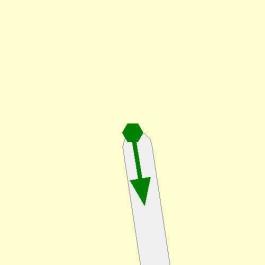 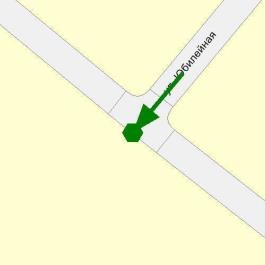 №
п.п.МестоположениеМестоположениеМестоположениеДлина, мНомер по
ГОСТ Р
51256-2011Примечание№
п.п.сторонаначало, мконец, мДлина, мНомер по
ГОСТ Р
51256-2011Примечание12345671Ось23229,71.52Ось328250,11.63Ось82102201.14Ось115135201.15Ось135185501.66Ось18520419,21.57Ось204254501.68Ось254274201.1Номер по
ГОСТ
Р 51256-2011Форма, цвет, размеры в мНазначениеДлина,
пм.Площадь,
м21.1Разделяет транспортные потоки противоположных направлений и обозначает границы полос движения в опасных местах на дорогах;
обозначает границы проезжей части, на которые въезд запрещен;
обозначает границы стояночных  мест транспортных  средств6091.5Разделяет транспортные потоки противоположных направлений на дорогах, имеющих две или три полосы ;
обозначает границы полос движения при наличии  двух и более полос, предназначенных для движения в одном направлении48,81,81.6Предупреждает о приближении к разметке 1.1 или 1.11, которая разделяет транспортные потоки противоположных или попутных направлений150,116,9ИтогоЦвет разметкиПлощадь, м21Белый27,72№ п.п.МестоположениеМестоположениеНаименование знака, указателяНомер по ГОСТ Р 52290-2004Способ установкиПримечание№ п.п.сторонапо оси, мНаименование знака, указателяНомер по ГОСТ Р 52290-2004Способ установкиПримечание12345671Справа96Главная дорога2.1СтойкаТребуется2Слева116Главная дорога2.1СтойкаТребуется3Справа268Уступите дорогу 2.4СтойкаТребуетсяИтого Итого 3Дорожных знаков всего установленоДорожных знаков всего установлено0Дорожных знаков всего требуетсяДорожных знаков всего требуется3	Главная дорога2.12	Уступите дорогу 2.41Дорожных знаков всего демонтироватьДорожных знаков всего демонтировать0№ п.п.МестоположениеМестоположениеНазначение опорыТип опорыУстановлена / Требуется / ДемонтироватьПримечание№ п.п.сторонапо оси, мНазначение опорыТип опорыУстановлена / Требуется / ДемонтироватьПримечание12345671Справа1ОсвещениеБетонТребуетсяФонарь, 1 шт.2Справа28ОсвещениеБетонТребуетсяФонарь, 1 шт.3Справа60ОсвещениеБетонТребуетсяФонарь, 1 шт.4Справа89ОсвещениеБетонТребуетсяФонарь, 1 шт.5Справа119ОсвещениеБетонТребуетсяФонарь, 1 шт.6Справа149ОсвещениеБетонТребуетсяФонарь, 1 шт.7Справа175ОсвещениеБетонУстановленаФонарь, 1 шт.8Справа199ОсвещениеБетонТребуетсяФонарь, 1 шт.9Справа223ОсвещениеБетонТребуетсяФонарь, 1 шт.10Справа249ОсвещениеБетонТребуетсяФонарь, 1 шт.11Слева273ОсвещениеБетонУстановленаФонарь, 1 шт.Итого1Опор установлено, шт22Опор требуется, шт93Опор демонтировать, шт0Начало: 
ул. Ленина (54°8'34'', 49°40'13'')Конец: 
 (54°8'30'', 49°40'8'')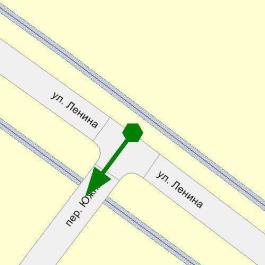 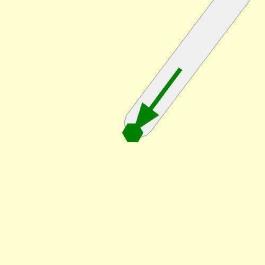 №
п.п.МестоположениеМестоположениеМестоположениеДлина, мНомер по
ГОСТ Р
51256-2011Примечание№
п.п.сторонаначало, мконец, мДлина, мНомер по
ГОСТ Р
51256-2011Примечание12345671Ось929201.12Ось13175,41.14.1полос: 63Ось2979501.64Ось7914667,51.5Номер по
ГОСТ
Р 51256-2011Форма, цвет, размеры в мНазначениеДлина,
пм.Площадь,
м21.1Разделяет транспортные потоки противоположных направлений и обозначает границы полос движения в опасных местах на дорогах;
обозначает границы проезжей части, на которые въезд запрещен;
обозначает границы стояночных  мест транспортных  средств2031.14.1Обозначает пешеходный переход при 4,00 <= P <= 6,005,48,61.5Разделяет транспортные потоки противоположных направлений на дорогах, имеющих две или три полосы ;
обозначает границы полос движения при наличии  двух и более полос, предназначенных для движения в одном направлении67,52,51.6Предупреждает о приближении к разметке 1.1 или 1.11, которая разделяет транспортные потоки противоположных или попутных направлений505,6ИтогоЦвет разметкиПлощадь, м21Белый11,162Желтый20,64№ п.п.МестоположениеМестоположениеНаименование знака, указателяНомер по ГОСТ Р 52290-2004Способ установкиПримечание№ п.п.сторонапо оси, мНаименование знака, указателяНомер по ГОСТ Р 52290-2004Способ установкиПримечание12345671Слева8Уступите дорогу 2.4СтойкаТребуется2Справа11Пешеходный переход5.19.1СтойкаТребуется (на желтом фоне)3Справа11Пешеходный переход5.19.2СтойкаТребуется (на желтом фоне)4Слева16Пешеходный переход5.19.1СтойкаТребуется (на желтом фоне)5Слева16Пешеходный переход5.19.2СтойкаТребуется (на желтом фоне)Итого Итого 5Дорожных знаков всего установленоДорожных знаков всего установлено0Дорожных знаков всего требуетсяДорожных знаков всего требуется5	Уступите дорогу 2.41	Пешеходный переход5.19.12	Пешеходный переход5.19.22Дорожных знаков всего демонтироватьДорожных знаков всего демонтировать0№ п.п.МестоположениеМестоположениеНазначение опорыТип опорыУстановлена / Требуется / ДемонтироватьПримечание№ п.п.сторонапо оси, мНазначение опорыТип опорыУстановлена / Требуется / ДемонтироватьПримечание12345671Справа9ОсвещениеБетонТребуетсяФонарь, 1 шт.2Справа34ОсвещениеБетонТребуетсяФонарь, 1 шт.3Слева59ОсвещениеБетонУстановленаФонарь, 1 шт.4Справа89ОсвещениеБетонТребуетсяФонарь, 1 шт.5Справа119ОсвещениеБетонТребуетсяФонарь, 1 шт.6Справа149ОсвещениеБетонТребуетсяФонарь, 1 шт.Итого1Опор установлено, шт12Опор требуется, шт53Опор демонтировать, шт0№ п.п.МестоположениеМестоположениеНомер разметки по ГОСТ Р 51256-2011Примечание№ п.п.начало, мконец, мНомер разметки по ГОСТ Р 51256-2011Примечание12345113171.14.1УЛЬЯНОВСКАЯ ОБЛАСТЬ, пер. Южный
Количество полос: 6
Тип перехода: нерегулируемыйИтого1.Пешеходных переходов1Начало: 
ул. Озерная (54°8'49'', 49°40'53'')Конец: 
ул. Мелиоративная (54°8'46'', 49°41'25'')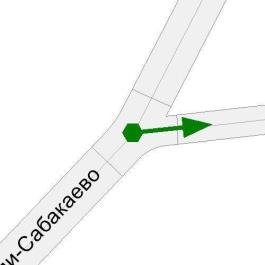 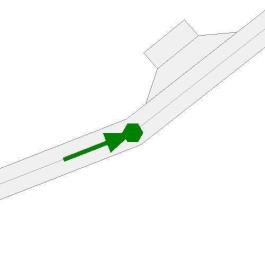 №
п.п.МестоположениеМестоположениеМестоположениеДлина, мНомер по
ГОСТ Р
51256-2011Примечание№
п.п.сторонаначало, мконец, мДлина, мНомер по
ГОСТ Р
51256-2011Примечание12345671Ось828201.12Ось2878501.63Ось783182401.54Ось318368501.65Ось36838820,11.16Ось40142119,81.17Ось420470501.6Номер по
ГОСТ
Р 51256-2011Форма, цвет, размеры в мНазначениеДлина,
пм.Площадь,
м21.1Разделяет транспортные потоки противоположных направлений и обозначает границы полос движения в опасных местах на дорогах;
обозначает границы проезжей части, на которые въезд запрещен;
обозначает границы стояночных  мест транспортных  средств59,991.5Разделяет транспортные потоки противоположных направлений на дорогах, имеющих две или три полосы ;
обозначает границы полос движения при наличии  двух и более полос, предназначенных для движения в одном направлении24091.6Предупреждает о приближении к разметке 1.1 или 1.11, которая разделяет транспортные потоки противоположных или попутных направлений15016,9ИтогоЦвет разметкиПлощадь, м21Белый34,87№ п.п.МестоположениеМестоположениеНаименование знака, указателяНомер по ГОСТ Р 52290-2004Способ установкиПримечание№ п.п.сторонапо оси, мНаименование знака, указателяНомер по ГОСТ Р 52290-2004Способ установкиПримечание12345671Слева-6Направление поворота1.34.3СтойкаУстановлен2Справа8Опасный поворот 1.11.1СтойкаТребуется3Справа8Расстояние до объекта 8.1.1СтойкаТребуется4Слева15Уступите дорогу 2.4СтойкаТребуется5Справа60Опасные повороты1.12.2СтойкаТребуется6Слева90Опасный поворот 1.11.2СтойкаТребуется7Слева180Опасные повороты1.12.2СтойкаТребуется8Справа381Главная дорога2.1СтойкаТребуется9Справа381Направление главной дороги8.13СтойкаТребуется10Слева384Движение грузовых автомобилей запрещено 3.4СтойкаТребуется11Слева405Направление главной дороги8.13СтойкаДемонтировать12Слева411Движение грузовых автомобилей запрещено 3.4СтойкаТребуется13Слева411Направления действия8.3.2СтойкаТребуется14Справа630Опасные повороты1.12.2СтойкаТребуетсяИтого Итого 14Дорожных знаков всего установленоДорожных знаков всего установлено1	Направление поворота1.34.31Дорожных знаков всего требуетсяДорожных знаков всего требуется12	Опасный поворот 1.11.11	Опасный поворот 1.11.21	Опасные повороты1.12.23	Главная дорога2.11	Уступите дорогу 2.41	Движение грузовых автомобилей запрещено 3.42	Расстояние до объекта 8.1.11	Направление главной дороги8.131	Направления действия8.3.21Дорожных знаков всего демонтироватьДорожных знаков всего демонтировать1	Направление главной дороги8.131№ п.п.МестоположениеМестоположениеНазначение опорыТип опорыУстановлена / Требуется / ДемонтироватьПримечание№ п.п.сторонапо оси, мНазначение опорыТип опорыУстановлена / Требуется / ДемонтироватьПримечание12345671Слева20ОсвещениеБетонТребуетсяФонарь, 1 шт.2Слева50ОсвещениеБетонТребуетсяФонарь, 1 шт.3Слева80ОсвещениеБетонТребуетсяФонарь, 1 шт.4Слева111ОсвещениеБетонТребуетсяФонарь, 1 шт.5Слева140ОсвещениеБетонТребуетсяФонарь, 1 шт.6Слева171ОсвещениеБетонТребуетсяФонарь, 1 шт.7Слева230ОсвещениеБетонТребуетсяФонарь, 1 шт.8Слева260ОсвещениеБетонТребуетсяФонарь, 1 шт.9Слева290ОсвещениеБетонТребуетсяФонарь, 1 шт.10Слева320ОсвещениеБетонТребуетсяФонарь, 1 шт.11Слева351ОсвещениеБетонТребуетсяФонарь, 1 шт.12Слева380ОсвещениеБетонТребуетсяФонарь, 1 шт.13Слева404ОсвещениеБетонТребуетсяФонарь, 1 шт.14Слева435ОсвещениеБетонТребуетсяФонарь, 1 шт.15Слева466ОсвещениеБетонТребуетсяФонарь, 1 шт.16Слева525ОсвещениеБетонТребуетсяФонарь, 1 шт.17Слева554ОсвещениеБетонТребуетсяФонарь, 1 шт.18Слева585ОсвещениеБетонТребуетсяФонарь, 1 шт.19Слева614ОсвещениеБетонТребуетсяФонарь, 1 шт.Итого1Опор установлено, шт02Опор требуется, шт193Опор демонтировать, шт0Начало: 
 (54°3'30'', 49°31'34'')Конец: 
 (54°3'28'', 49°31'3'')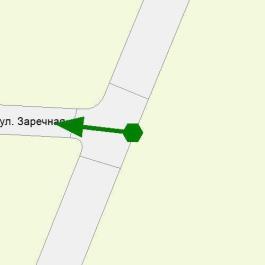 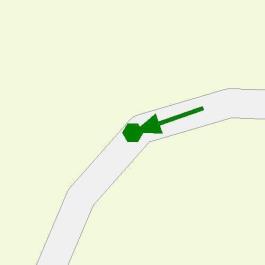 №
п.п.МестоположениеМестоположениеМестоположениеДлина, мНомер по
ГОСТ Р
51256-2011Примечание№
п.п.сторонаначало, мконец, мДлина, мНомер по
ГОСТ Р
51256-2011Примечание12345671Ось1131201.12Ось3181501.63Ось81574493,51.54Ось576626501.65Ось626646201.1Номер по
ГОСТ
Р 51256-2011Форма, цвет, размеры в мНазначениеДлина,
пм.Площадь,
м21.1Разделяет транспортные потоки противоположных направлений и обозначает границы полос движения в опасных местах на дорогах;
обозначает границы проезжей части, на которые въезд запрещен;
обозначает границы стояночных  мест транспортных  средств4061.5Разделяет транспортные потоки противоположных направлений на дорогах, имеющих две или три полосы ;
обозначает границы полос движения при наличии  двух и более полос, предназначенных для движения в одном направлении493,518,51.6Предупреждает о приближении к разметке 1.1 или 1.11, которая разделяет транспортные потоки противоположных или попутных направлений10011,2ИтогоЦвет разметкиПлощадь, м21Белый35,76№ п.п.МестоположениеМестоположениеНаименование знака, указателяНомер по ГОСТ Р 52290-2004Способ установкиПримечание№ п.п.сторонапо оси, мНаименование знака, указателяНомер по ГОСТ Р 52290-2004Способ установкиПримечание12345671Слева21Уступите дорогу 2.4СтойкаТребуется2Справа459Опасный поворот 1.11.2СтойкаТребуется3Слева629Опасный поворот 1.11.1СтойкаТребуется4Справа636Уступите дорогу 2.4СтойкаТребуется5Справа636Направление главной дороги8.13СтойкаУстановленИтого Итого 5Дорожных знаков всего установленоДорожных знаков всего установлено1	Направление главной дороги8.131Дорожных знаков всего требуетсяДорожных знаков всего требуется4	Опасный поворот 1.11.11	Опасный поворот 1.11.21	Уступите дорогу 2.42Дорожных знаков всего демонтироватьДорожных знаков всего демонтировать0№ п.п.МестоположениеМестоположениеНазначение опорыТип опорыУстановлена / Требуется / ДемонтироватьПримечание№ п.п.сторонапо оси, мНазначение опорыТип опорыУстановлена / Требуется / ДемонтироватьПримечание12345671Справа39ОсвещениеБетонТребуетсяФонарь, 1 шт.2Справа69ОсвещениеБетонТребуетсяФонарь, 1 шт.3Справа99ОсвещениеБетонТребуетсяФонарь, 1 шт.4Справа134ОсвещениеБетонТребуетсяФонарь, 1 шт.5Справа163ОсвещениеБетонТребуетсяФонарь, 1 шт.6Справа199ОсвещениеБетонТребуетсяФонарь, 1 шт.7Справа239ОсвещениеБетонТребуетсяФонарь, 1 шт.8Справа239ОсвещениеБетонТребуетсяФонарь, 1 шт.9Справа269ОсвещениеБетонТребуетсяФонарь, 1 шт.10Справа299ОсвещениеБетонТребуетсяФонарь, 1 шт.11Справа324ОсвещениеБетонУстановленаФонарь, 1 шт.12Справа364ОсвещениеБетонТребуетсяФонарь, 1 шт.13Справа409ОсвещениеБетонУстановленаФонарь, 1 шт.14Справа444ОсвещениеБетонТребуетсяФонарь, 1 шт.15Справа480ОсвещениеБетонТребуетсяФонарь, 1 шт.16Справа519ОсвещениеБетонУстановленаФонарь, 1 шт.17Справа557ОсвещениеБетонТребуетсяФонарь, 1 шт.18Справа589ОсвещениеБетонТребуетсяФонарь, 1 шт.19Справа624ОсвещениеБетонТребуетсяФонарь, 1 шт.20Справа646ОсвещениеБетонТребуетсяФонарь, 1 шт.Итого1Опор установлено, шт32Опор требуется, шт173Опор демонтировать, шт0Начало: 
ул. Труда (54°3'22'', 49°30'54'')Конец: 
 (54°3'23'', 49°30'17'')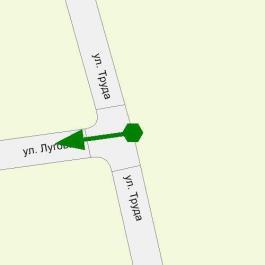 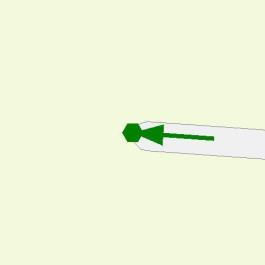 №
п.п.МестоположениеМестоположениеМестоположениеДлина, мНомер по
ГОСТ Р
51256-2011Примечание№
п.п.сторонаначало, мконец, мДлина, мНомер по
ГОСТ Р
51256-2011Примечание12345671Ось929201.12Ось2979501.63Ось796866071.5Номер по
ГОСТ
Р 51256-2011Форма, цвет, размеры в мНазначениеДлина,
пм.Площадь,
м21.1Разделяет транспортные потоки противоположных направлений и обозначает границы полос движения в опасных местах на дорогах;
обозначает границы проезжей части, на которые въезд запрещен;
обозначает границы стояночных  мест транспортных  средств2031.5Разделяет транспортные потоки противоположных направлений на дорогах, имеющих две или три полосы ;
обозначает границы полос движения при наличии  двух и более полос, предназначенных для движения в одном направлении60722,81.6Предупреждает о приближении к разметке 1.1 или 1.11, которая разделяет транспортные потоки противоположных или попутных направлений505,6ИтогоЦвет разметкиПлощадь, м21Белый31,39№ п.п.МестоположениеМестоположениеНаименование знака, указателяНомер по ГОСТ Р 52290-2004Способ установкиПримечание№ п.п.сторонапо оси, мНаименование знака, указателяНомер по ГОСТ Р 52290-2004Способ установкиПримечание12345671Слева16Уступите дорогу 2.4СтойкаТребуется2Справа110Опасные повороты1.12.2СтойкаТребуется3Слева300Опасные повороты1.12.2СтойкаТребуетсяИтого Итого 3Дорожных знаков всего установленоДорожных знаков всего установлено0Дорожных знаков всего требуетсяДорожных знаков всего требуется3	Опасные повороты1.12.22	Уступите дорогу 2.41Дорожных знаков всего демонтироватьДорожных знаков всего демонтировать0№ п.п.МестоположениеМестоположениеНазначение опорыТип опорыУстановлена / Требуется / ДемонтироватьПримечание№ п.п.сторонапо оси, мНазначение опорыТип опорыУстановлена / Требуется / ДемонтироватьПримечание12345671Слева19ОсвещениеБетонТребуетсяФонарь, 1 шт.2Слева50ОсвещениеБетонТребуетсяФонарь, 1 шт.3Слева80ОсвещениеБетонУстановленаФонарь, 1 шт.4Слева110ОсвещениеБетонТребуетсяФонарь, 1 шт.5Слева139ОсвещениеБетонТребуетсяФонарь, 1 шт.6Слева165ОсвещениеБетонТребуетсяФонарь, 1 шт.7Слева196ОсвещениеБетонТребуетсяФонарь, 1 шт.8Слева229ОсвещениеБетонТребуетсяФонарь, 1 шт.9Слева266ОсвещениеБетонТребуетсяФонарь, 1 шт.10Слева300ОсвещениеБетонТребуетсяФонарь, 1 шт.11Слева336ОсвещениеБетонТребуетсяФонарь, 1 шт.12Слева371ОсвещениеБетонТребуетсяФонарь, 1 шт.13Слева405ОсвещениеБетонТребуетсяФонарь, 1 шт.14Слева440ОсвещениеБетонТребуетсяФонарь, 1 шт.15Слева475ОсвещениеБетонТребуетсяФонарь, 1 шт.16Слева510ОсвещениеБетонТребуетсяФонарь, 1 шт.17Слева546ОсвещениеБетонТребуетсяФонарь, 1 шт.18Слева580ОсвещениеБетонТребуетсяФонарь, 1 шт.19Слева616ОсвещениеБетонТребуетсяФонарь, 1 шт.20Слева650ОсвещениеБетонТребуетсяФонарь, 1 шт.21Слева686ОсвещениеБетонТребуетсяФонарь, 1 шт.Итого1Опор установлено, шт12Опор требуется, шт203Опор демонтировать, шт0Начало: 
ул. Озерная (54°3'29'', 49°31'3'')Конец: 
ул. Труда (54°3'9'', 49°30'57'')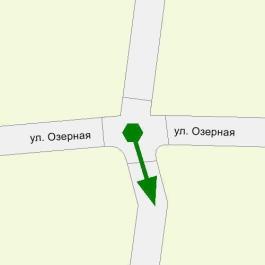 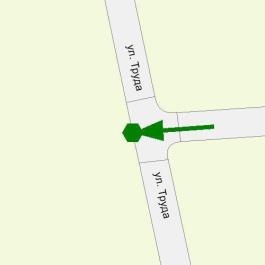 №
п.п.МестоположениеМестоположениеМестоположениеДлина, мНомер по
ГОСТ Р
51256-2011Примечание№
п.п.сторонаначало, мконец, мДлина, мНомер по
ГОСТ Р
51256-2011Примечание12345671Слева82415,61.62Ось2676501.63Ось76654578,11.54Ось654704501.65Ось704724201.1Номер по
ГОСТ
Р 51256-2011Форма, цвет, размеры в мНазначениеДлина,
пм.Площадь,
м21.1Разделяет транспортные потоки противоположных направлений и обозначает границы полос движения в опасных местах на дорогах;
обозначает границы проезжей части, на которые въезд запрещен;
обозначает границы стояночных  мест транспортных  средств2031.5Разделяет транспортные потоки противоположных направлений на дорогах, имеющих две или три полосы ;
обозначает границы полос движения при наличии  двух и более полос, предназначенных для движения в одном направлении578,121,71.6Предупреждает о приближении к разметке 1.1 или 1.11, которая разделяет транспортные потоки противоположных или попутных направлений115,613ИтогоЦвет разметкиПлощадь, м21Белый37,68№ п.п.МестоположениеМестоположениеНаименование знака, указателяНомер по ГОСТ Р 52290-2004Способ установкиПримечание№ п.п.сторонапо оси, мНаименование знака, указателяНомер по ГОСТ Р 52290-2004Способ установкиПримечание12345671Слева15Главная дорога2.1СтойкаТребуется2Слева15Направление главной дороги8.13СтойкаТребуется3Справа709Уступите дорогу 2.4СтойкаТребуетсяИтого Итого 3Дорожных знаков всего установленоДорожных знаков всего установлено0Дорожных знаков всего требуетсяДорожных знаков всего требуется3	Главная дорога2.11	Уступите дорогу 2.41	Направление главной дороги8.131Дорожных знаков всего демонтироватьДорожных знаков всего демонтировать0№ п.п.МестоположениеМестоположениеНазначение опорыТип опорыУстановлена / Требуется / ДемонтироватьПримечание№ п.п.сторонапо оси, мНазначение опорыТип опорыУстановлена / Требуется / ДемонтироватьПримечание12345671Справа8ОсвещениеБетонТребуетсяФонарь, 1 шт.2Справа45ОсвещениеБетонТребуетсяФонарь, 1 шт.3Справа79ОсвещениеБетонТребуетсяФонарь, 1 шт.4Справа115ОсвещениеБетонТребуетсяФонарь, 1 шт.5Справа150ОсвещениеБетонТребуетсяФонарь, 1 шт.6Справа185ОсвещениеБетонТребуетсяФонарь, 1 шт.7Справа220ОсвещениеБетонТребуетсяФонарь, 1 шт.8Справа255ОсвещениеБетонТребуетсяФонарь, 1 шт.9Справа289ОсвещениеБетонТребуетсяФонарь, 1 шт.10Справа330ОсвещениеБетонТребуетсяФонарь, 1 шт.11Слева369ОсвещениеБетонУстановленаФонарь, 1 шт.12Слева404ОсвещениеБетонТребуетсяФонарь, 1 шт.13Слева434ОсвещениеБетонТребуетсяФонарь, 1 шт.14Слева469ОсвещениеБетонТребуетсяФонарь, 1 шт.15Слева499ОсвещениеБетонТребуетсяФонарь, 1 шт.16Слева534ОсвещениеБетонТребуетсяФонарь, 1 шт.17Слева568ОсвещениеБетонТребуетсяФонарь, 1 шт.18Слева603ОсвещениеБетонТребуетсяФонарь, 1 шт.19Слева639ОсвещениеБетонТребуетсяФонарь, 1 шт.20Слева674ОсвещениеБетонТребуетсяФонарь, 1 шт.21Слева709ОсвещениеБетонТребуетсяФонарь, 1 шт.Итого1Опор установлено, шт12Опор требуется, шт203Опор демонтировать, шт0Начало: 
 (54°3'39'', 49°31'41'')Конец: 
 (54°3'30'', 49°30'9'')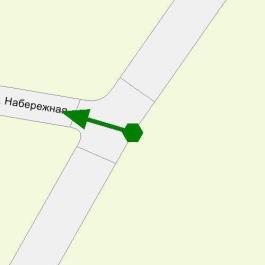 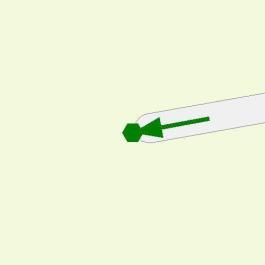 №
п.п.МестоположениеМестоположениеМестоположениеДлина, мНомер по
ГОСТ Р
51256-2011Примечание№
п.п.сторонаначало, мконец, мДлина, мНомер по
ГОСТ Р
51256-2011Примечание12345671Ось3181501.62Ось8114361,61.53Справа1051083,21.24.24Ось143193501.65Справа1481513,21.24.16Справа1521553,21.24.17Ось1901965,61.258Ось193213201.19Ось1972035,61.2510Ось2152195,41.14.1полос: 611Ось217237201.112Ось2322385,61.2513Ось237287501.614Ось2392455,61.2515Слева2732763,21.24.116Слева2782813,21.24.117Ось287928641,31.518Слева3223253,21.24.219Ось928978501.620Ось979999201.121Ось100010044,41.14.1полос: 522Ось10141034201.123Ось10341084501.624Ось10841744660,51.5Номер по
ГОСТ
Р 51256-2011Форма, цвет, размеры в мНазначениеДлина,
пм.Площадь,
м21.1Разделяет транспортные потоки противоположных направлений и обозначает границы полос движения в опасных местах на дорогах;
обозначает границы проезжей части, на которые въезд запрещен;
обозначает границы стояночных  мест транспортных  средств80121.14.1Обозначает пешеходный переход при 4,00 <= P <= 6,009,815,71.24.1Дублирование предупреждающих дорожных знаков12,820,51.24.2Дублирование запрещающих дорожных знаков6,410,21.25Обозначение искусственных неровностей по ГОСТ Р 5260522,491.5Разделяет транспортные потоки противоположных направлений на дорогах, имеющих две или три полосы ;
обозначает границы полос движения при наличии  двух и более полос, предназначенных для движения в одном направлении1363,451,11.6Предупреждает о приближении к разметке 1.1 или 1.11, которая разделяет транспортные потоки противоположных или попутных направлений25028,1ИтогоЦвет разметкиПлощадь, м21Белый130,932Желтый37,28№
п.п.МестоположениеМестоположениеМестоположениеДлина, мКонструкцияСостояние№
п.п.сторонаначало, мконец, мДлина, мКонструкцияСостояние12345671Ось1941995МонолитнаяХорошее2Ось2352405МонолитнаяХорошееИтого2Состояние1Отличное02Хорошее23Плохое04Неизвестно0№ п.п.МестоположениеМестоположениеНаименование знака, указателяНомер по ГОСТ Р 52290-2004Способ установкиПримечание№ п.п.сторонапо оси, мНаименование знака, указателяНомер по ГОСТ Р 52290-2004Способ установкиПримечание12345671Слева33Уступите дорогу 2.4СтойкаУстановлен2Справа103Ограничение максимальной скорости 3.24СтойкаТребуется3Слева103Конец всех ограничений 3.31СтойкаУстановлен4Справа126Дети1.23СтойкаТребуется5Справа126Искусственная неровность1.17СтойкаТребуется6Справа176Дети1.23СтойкаУстановлен7Справа176Зона действия 8.2.1СтойкаУстановлен8Справа190Искусственная неровность5.20СтойкаУстановлен9Справа190Ограничение максимальной скорости 3.24СтойкаУстановлен10Слева197Искусственная неровность5.20СтойкаУстановлен11Справа211Пешеходный переход5.19.1СтойкаУстановлен (на желтом фоне)12Справа211Пешеходный переход5.19.2СтойкаУстановлен (на желтом фоне)13Слева217Пешеходный переход5.19.1СтойкаУстановлен (на желтом фоне)14Слева217Пешеходный переход5.19.2СтойкаУстановлен (на желтом фоне)15Справа232Искусственная неровность5.20СтойкаУстановлен16Слева239Искусственная неровность5.20СтойкаУстановлен17Слева239Ограничение максимальной скорости 3.24СтойкаУстановлен18Слева256Дети1.23СтойкаУстановлен19Слева256Зона действия 8.2.1СтойкаУстановлен20Слева298Дети1.23СтойкаУстановлен21Слева298Искусственная неровность1.17СтойкаУстановлен22Слева323Ограничение максимальной скорости 3.24СтойкаУстановлен23Справа325Конец всех ограничений 3.31СтойкаУстановлен24Справа998Главная дорога2.1СтойкаТребуется25Справа998Пешеходный переход5.19.1СтойкаТребуется (на желтом фоне)26Справа998Пешеходный переход5.19.2СтойкаТребуется (на желтом фоне)27Слева1002Пешеходный переход5.19.1СтойкаТребуется (на желтом фоне)28Слева1002Пешеходный переход5.19.2СтойкаТребуется (на желтом фоне)29Слева1022Главная дорога2.1СтойкаТребуетсяИтого Итого 29Дорожных знаков всего установленоДорожных знаков всего установлено20	Искусственная неровность1.171	Дети1.233	Уступите дорогу 2.41	Ограничение максимальной скорости 3.243	Конец всех ограничений 3.312	Пешеходный переход5.19.12	Пешеходный переход5.19.22	Искусственная неровность5.204	Зона действия 8.2.12Дорожных знаков всего требуетсяДорожных знаков всего требуется9	Искусственная неровность1.171	Дети1.231	Главная дорога2.12	Ограничение максимальной скорости 3.241	Пешеходный переход5.19.12	Пешеходный переход5.19.22Дорожных знаков всего демонтироватьДорожных знаков всего демонтировать0№ п.п.МестоположениеМестоположениеНазначение опорыТип опорыУстановлена / Требуется / ДемонтироватьПримечание№ п.п.сторонапо оси, мНазначение опорыТип опорыУстановлена / Требуется / ДемонтироватьПримечание12345671Справа12ОсвещениеБетонТребуетсяФонарь, 1 шт.2Справа44ОсвещениеБетонТребуетсяФонарь, 1 шт.3Справа79ОсвещениеБетонТребуетсяФонарь, 1 шт.4Справа113ОсвещениеБетонТребуетсяФонарь, 1 шт.5Справа149ОсвещениеБетонТребуетсяФонарь, 1 шт.6Слева184ОсвещениеБетонУстановленаФонарь, 1 шт.7Слева215ОсвещениеБетонУстановленаФонарь, 1 шт.8Слева241ОсвещениеБетонУстановленаФонарь, 1 шт.9Слева267ОсвещениеБетонУстановленаФонарь, 1 шт.10Слева296ОсвещениеБетонУстановленаФонарь, 1 шт.11Слева337ОсвещениеБетонТребуетсяФонарь, 1 шт.12Слева372ОсвещениеБетонТребуетсяФонарь, 1 шт.13Слева412ОсвещениеБетонТребуетсяФонарь, 1 шт.14Слева448ОсвещениеБетонУстановленаФонарь, 1 шт.15Справа449ОсвещениеБетонУстановленаФонарь, 1 шт.16Слева484ОсвещениеБетонТребуетсяФонарь, 1 шт.17Справа518ОсвещениеБетонУстановленаФонарь, 1 шт.18Справа549ОсвещениеБетонТребуетсяФонарь, 1 шт.19Справа589ОсвещениеБетонТребуетсяФонарь, 1 шт.20Справа619ОсвещениеБетонТребуетсяФонарь, 1 шт.21Справа665ОсвещениеБетонУстановленаФонарь, 1 шт.22Справа699ОсвещениеБетонТребуетсяФонарь, 1 шт.23Справа734ОсвещениеБетонТребуетсяФонарь, 1 шт.24Справа764ОсвещениеБетонУстановленаФонарь, 1 шт.25Справа799ОсвещениеБетонТребуетсяФонарь, 1 шт.26Справа841ОсвещениеБетонУстановленаФонарь, 1 шт.27Справа879ОсвещениеБетонТребуетсяФонарь, 1 шт.28Справа919ОсвещениеБетонУстановленаФонарь, 1 шт.29Справа954ОсвещениеБетонТребуетсяФонарь, 1 шт.30Справа1001ОсвещениеБетонТребуетсяФонарь, 1 шт.31Справа1029ОсвещениеБетонТребуетсяФонарь, 1 шт.32Справа1059ОсвещениеБетонТребуетсяФонарь, 1 шт.33Справа1079ОсвещениеБетонУстановленаФонарь, 1 шт.34Справа1119ОсвещениеБетонТребуетсяФонарь, 1 шт.35Справа1154ОсвещениеБетонУстановленаФонарь, 1 шт.36Справа1194ОсвещениеБетонТребуетсяФонарь, 1 шт.37Справа1234ОсвещениеБетонТребуетсяФонарь, 1 шт.38Справа1274ОсвещениеБетонУстановленаФонарь, 2 шт.39Справа1313ОсвещениеБетонТребуетсяФонарь, 1 шт.40Справа1355ОсвещениеБетонТребуетсяФонарь, 1 шт.41Справа1394ОсвещениеБетонТребуетсяФонарь, 1 шт.42Справа1430ОсвещениеБетонУстановленаФонарь, 1 шт.43Справа1469ОсвещениеБетонУстановленаФонарь, 1 шт.44Справа1509ОсвещениеБетонУстановленаФонарь, 1 шт.45Справа1539ОсвещениеБетонТребуетсяФонарь, 1 шт.46Справа1575ОсвещениеБетонТребуетсяФонарь, 1 шт.47Справа1609ОсвещениеБетонТребуетсяФонарь, 1 шт.48Справа1649ОсвещениеБетонТребуетсяФонарь, 1 шт.49Справа1686ОсвещениеБетонТребуетсяФонарь, 1 шт.50Справа1722ОсвещениеБетонТребуетсяФонарь, 1 шт.Итого1Опор установлено, шт182Опор требуется, шт323Опор демонтировать, шт0№ п.п.МестоположениеМестоположениеНомер разметки по ГОСТ Р 51256-2011Примечание№ п.п.начало, мконец, мНомер разметки по ГОСТ Р 51256-2011Примечание1234512152191.14.1УЛЬЯНОВСКАЯ ОБЛАСТЬ, ул. Набережная
Количество полос: 6
Тип перехода: нерегулируемый2100010041.14.1УЛЬЯНОВСКАЯ ОБЛАСТЬ, ул. Набережная
Количество полос: 5
Тип перехода: нерегулируемыйИтого1.Пешеходных переходов2№ п/пМестоположениеМестоположениеНомер по
ГОСТ
Р 52282-2004Способ установкиЭксплуатационное состояние светофораПримечание№ п/псторонапо оси, мНомер по
ГОСТ
Р 52282-2004Способ установкиЭксплуатационное состояние светофораПримечание12345671Справа211Т.7СтойкаНет данныхТребуется 2Слева217Т.7СтойкаНет данныхТребуется Итого2Светофоров всего установлено0Светофоров всего требуется2	Т.72Светофоров всего демонтировать0№ п.п.МестоположениеМестоположениеМестоположениеПлощадь, м2Тип покрытияКатегорияПримечание№ п.п.сторонаначало, мконец, мПлощадь, м2Тип покрытияКатегорияПримечание123456781Слева11217389,2а/бУстановлен2Справа22810051284,9а/бУстановленИтого1Площадь тротуаров всего, м21674,1	В зоне озеленения0	Примыкающий к ПЧ0	–1674,12Площадь покрытий по типам, м2	а/б1674,1	пгс0	пл0	гр0№ п/пПротяженность, мПротяженность, мПротяженность, мДата установкиРасположениеТипВысота, мМатериалЗона расположения№ п/пУстановленные, мТребуется установить, мТребуется демонтировать, мДата установкиРасположениеТипВысота, мМатериалЗона расположения1234567891016521.11.2018Защитные1,0СтальГр.1 (вдоль тротуаров)25821.11.2018Защитные1,0СтальГр.1 (вдоль тротуаров)32021.11.2018Защитные1,0СтальГр.1 (вдоль тротуаров)43521.11.2018Защитные1,0СтальГр.1 (вдоль тротуаров)51021.11.2018Защитные1,0СтальГр.1 (вдоль тротуаров)Итого18800Начало: 
ул. Труда (54°3'29'', 49°30'51'')Конец: 
 (54°3'19'', 49°31'24'')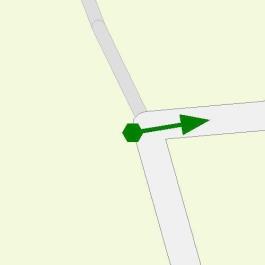 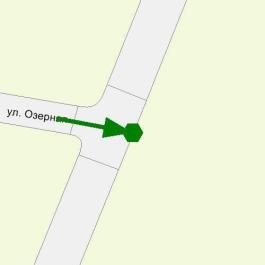 №
п.п.МестоположениеМестоположениеМестоположениеДлина, мНомер по
ГОСТ Р
51256-2011Примечание№
п.п.сторонаначало, мконец, мДлина, мНомер по
ГОСТ Р
51256-2011Примечание12345671Ось525201.12Ось2575501.63Ось7613761,31.54Ось137187501.65Ось187207201.16Ось219239201.17Ось239289501.68Ось289679389,81.59Ось679729501.610Ось729749201.1Номер по
ГОСТ
Р 51256-2011Форма, цвет, размеры в мНазначениеДлина,
пм.Площадь,
м21.1Разделяет транспортные потоки противоположных направлений и обозначает границы полос движения в опасных местах на дорогах;
обозначает границы проезжей части, на которые въезд запрещен;
обозначает границы стояночных  мест транспортных  средств80121.5Разделяет транспортные потоки противоположных направлений на дорогах, имеющих две или три полосы ;
обозначает границы полос движения при наличии  двух и более полос, предназначенных для движения в одном направлении451,116,91.6Предупреждает о приближении к разметке 1.1 или 1.11, которая разделяет транспортные потоки противоположных или попутных направлений20022,5ИтогоЦвет разметкиПлощадь, м21Белый51,42№ п.п.МестоположениеМестоположениеНаименование знака, указателяНомер по ГОСТ Р 52290-2004Способ установкиПримечание№ п.п.сторонапо оси, мНаименование знака, указателяНомер по ГОСТ Р 52290-2004Способ установкиПримечание12345671Слева14Главная дорога2.1СтойкаТребуется2Слева14Направление главной дороги8.13СтойкаТребуется3Справа197Главная дорога2.1СтойкаТребуется4Справа197Направление главной дороги8.13СтойкаУстановлен5Слева228Уступите дорогу 2.4СтойкаТребуется6Слева228Направление главной дороги8.13СтойкаУстановлен7Справа280Опасный поворот 1.11.1СтойкаТребуется8Слева399Опасный поворот 1.11.2СтойкаТребуется9Справа649Опасный поворот 1.11.2СтойкаТребуется10Справа744Уступите дорогу 2.4СтойкаТребуется11Слева749Опасный поворот 1.11.1СтойкаТребуется12Слева749Расстояние до объекта 8.1.1СтойкаТребуетсяИтого Итого 12Дорожных знаков всего установленоДорожных знаков всего установлено2	Направление главной дороги8.132Дорожных знаков всего требуетсяДорожных знаков всего требуется10	Опасный поворот 1.11.12	Опасный поворот 1.11.22	Главная дорога2.12	Уступите дорогу 2.42	Расстояние до объекта 8.1.11	Направление главной дороги8.131Дорожных знаков всего демонтироватьДорожных знаков всего демонтировать0№ п.п.МестоположениеМестоположениеНазначение опорыТип опорыУстановлена / Требуется / ДемонтироватьПримечание№ п.п.сторонапо оси, мНазначение опорыТип опорыУстановлена / Требуется / ДемонтироватьПримечание12345671Справа39ОсвещениеБетонТребуетсяФонарь, 1 шт.2Справа79ОсвещениеБетонТребуетсяФонарь, 1 шт.3Справа119ОсвещениеБетонТребуетсяФонарь, 1 шт.4Справа157ОсвещениеБетонТребуетсяФонарь, 1 шт.5Справа199ОсвещениеБетонТребуетсяФонарь, 1 шт.6Справа249ОсвещениеБетонТребуетсяФонарь, 1 шт.7Справа290ОсвещениеБетонУстановленаФонарь, 1 шт.8Справа330ОсвещениеБетонУстановленаФонарь, 1 шт.9Справа374ОсвещениеБетонУстановленаФонарь, 1 шт.10Справа404ОсвещениеБетонТребуетсяФонарь, 1 шт.11Справа445ОсвещениеБетонУстановленаФонарь, 1 шт.12Справа479ОсвещениеБетонТребуетсяФонарь, 1 шт.13Справа515ОсвещениеБетонУстановленаФонарь, 1 шт.14Справа554ОсвещениеБетонУстановленаФонарь, 1 шт.15Справа595ОсвещениеБетонУстановленаФонарь, 1 шт.16Справа624ОсвещениеБетонТребуетсяФонарь, 1 шт.17Справа659ОсвещениеБетонУстановленаФонарь, 1 шт.18Справа694ОсвещениеБетонТребуетсяФонарь, 1 шт.19Справа729ОсвещениеБетонТребуетсяФонарь, 1 шт.Итого1Опор установлено, шт82Опор требуется, шт113Опор демонтировать, шт0Начало: 
 (54°3'50'', 49°30'42'')Конец: 
 (54°3'4'', 49°30'58'')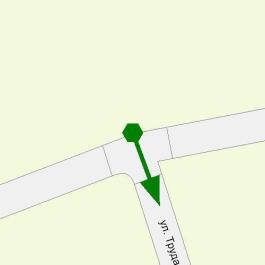 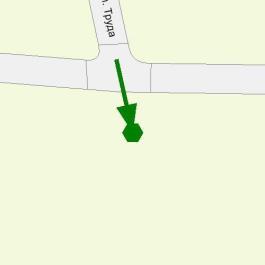 №
п.п.МестоположениеМестоположениеМестоположениеДлина, мНомер по
ГОСТ Р
51256-2011Примечание№
п.п.сторонаначало, мконец, мДлина, мНомер по
ГОСТ Р
51256-2011Примечание12345671Ось828201.12Ось2878501.63Ось78468389,71.54Ось468518501.65Справа518538201.16Ось677697201.17Слева68068551.18Слева6806800,21.19Слева680690101.110Слева68368851.111Слева6836830,51.112Слева68569051.113Слева6856850,51.114Слева68869351.115Слева6886880,51.116Слева69069551.117Слева6906900,51.118Слева69369961.119Слева6936930,51.120Слева69370713,61.121Слева6956960,81.24.322Слева69670261.123Слева6966960,51.124Ось697747501.625Слева69970451.126Слева6996990,51.127Слева70170651.128Слева7017010,51.129Слева70470951.130Слева7047040,51.131Слева70671151.132Слева7067060,21.133Ось74780659,11.534Ось806856501.635Ось856876201.136Ось888908201.137Ось908958501.638Ось9581214255,51.539Ось12141264501.640Ось12641284201.141Ось12961316201.142Ось13161366501.643Ось1366138317,21.544Ось13831433501.645Ось14331453201.1Номер по
ГОСТ
Р 51256-2011Форма, цвет, размеры в мНазначениеДлина,
пм.Площадь,
м21.1Разделяет транспортные потоки противоположных направлений и обозначает границы полос движения в опасных местах на дорогах;
обозначает границы проезжей части, на которые въезд запрещен;
обозначает границы стояночных  мест транспортных  средств245,632,61.24.3Дублирование дорожного знака "Инвалиды"0,81,31.5Разделяет транспортные потоки противоположных направлений на дорогах, имеющих две или три полосы ;
обозначает границы полос движения при наличии  двух и более полос, предназначенных для движения в одном направлении721,527,11.6Предупреждает о приближении к разметке 1.1 или 1.11, которая разделяет транспортные потоки противоположных или попутных направлений40045ИтогоЦвет разметкиПлощадь, м21Белый105,9№ п.п.МестоположениеМестоположениеНаименование знака, указателяНомер по ГОСТ Р 52290-2004Способ установкиПримечание№ п.п.сторонапо оси, мНаименование знака, указателяНомер по ГОСТ Р 52290-2004Способ установкиПримечание12345671Слева8Конец населенного пункта5.24.1СтойкаТребуется2Справа9Начало населенного пункта 5.23.1СтойкаТребуется3Слева19Уступите дорогу 2.4СтойкаТребуется4Справа530Уступите дорогу 2.4СтойкаТребуется5Слева663Въезд запрещен3.1СтойкаТребуется6Слева695Парковка (парковочное место)6.4СтойкаТребуется7Слева695Инвалиды8.17СтойкаТребуется8Справа770Въезд запрещен3.1СтойкаТребуется9Справа800Поворот направо запрещен3.18.1СтойкаТребуется10Справа806Въезд запрещен3.1СтойкаТребуется11Справа811Уступите дорогу 2.4СтойкаТребуется12Слева832Поворот налево запрещен 3.18.2СтойкаТребуется13Справа870Главная дорога2.1СтойкаТребуется14Слева1302Главная дорога2.1СтойкаТребуется15Справа1442Уступите дорогу 2.4СтойкаТребуетсяИтого Итого 15Дорожных знаков всего установленоДорожных знаков всего установлено0Дорожных знаков всего требуетсяДорожных знаков всего требуется15	Главная дорога2.12	Уступите дорогу 2.44	Въезд запрещен3.13	Поворот направо запрещен3.18.11	Поворот налево запрещен 3.18.21	Начало населенного пункта 5.23.11	Конец населенного пункта5.24.11	Парковка (парковочное место)6.41	Инвалиды8.171Дорожных знаков всего демонтироватьДорожных знаков всего демонтировать0№ п.п.МестоположениеМестоположениеНазначение опорыТип опорыУстановлена / Требуется / ДемонтироватьПримечание№ п.п.сторонапо оси, мНазначение опорыТип опорыУстановлена / Требуется / ДемонтироватьПримечание12345671Справа14ОсвещениеБетонТребуетсяФонарь, 1 шт.2Справа49ОсвещениеБетонУстановленаФонарь, 1 шт.3Справа84ОсвещениеБетонУстановленаФонарь, 1 шт.4Справа119ОсвещениеБетонУстановленаФонарь, 1 шт.5Справа154ОсвещениеБетонТребуетсяФонарь, 1 шт.6Справа193ОсвещениеБетонТребуетсяФонарь, 1 шт.7Справа234ОсвещениеБетонТребуетсяФонарь, 1 шт.8Справа275ОсвещениеБетонТребуетсяФонарь, 1 шт.9Справа314ОсвещениеБетонТребуетсяФонарь, 1 шт.10Справа354ОсвещениеБетонУстановленаФонарь, 1 шт.11Справа389ОсвещениеБетонУстановленаФонарь, 1 шт.12Справа429ОсвещениеБетонУстановленаФонарь, 1 шт.13Слева453ОсвещениеБетонТребуетсяФонарь, 1 шт.14Слева489ОсвещениеБетонТребуетсяФонарь, 1 шт.15Справа673ОсвещениеБетонТребуетсяФонарь, 1 шт.16Справа710ОсвещениеБетонТребуетсяФонарь, 1 шт.17Справа745ОсвещениеБетонТребуетсяФонарь, 1 шт.18Справа785ОсвещениеБетонТребуетсяФонарь, 1 шт.19Справа826ОсвещениеБетонТребуетсяФонарь, 1 шт.20Справа865ОсвещениеБетонТребуетсяФонарь, 1 шт.21Справа910ОсвещениеБетонТребуетсяФонарь, 1 шт.22Справа944ОсвещениеБетонТребуетсяФонарь, 1 шт.23Справа985ОсвещениеБетонТребуетсяФонарь, 1 шт.24Справа1019ОсвещениеБетонТребуетсяФонарь, 1 шт.25Справа1055ОсвещениеБетонТребуетсяФонарь, 1 шт.26Справа1095ОсвещениеБетонТребуетсяФонарь, 1 шт.27Справа1130ОсвещениеБетонТребуетсяФонарь, 1 шт.28Справа1170ОсвещениеБетонТребуетсяФонарь, 1 шт.29Справа1210ОсвещениеБетонТребуетсяФонарь, 1 шт.30Справа1250ОсвещениеБетонТребуетсяФонарь, 1 шт.31Справа1289ОсвещениеБетонТребуетсяФонарь, 1 шт.32Справа1335ОсвещениеБетонТребуетсяФонарь, 1 шт.33Справа1360ОсвещениеБетонТребуетсяФонарь, 1 шт.34Справа1389ОсвещениеБетонТребуетсяФонарь, 1 шт.35Справа1420ОсвещениеБетонТребуетсяФонарь, 1 шт.Итого1Опор установлено, шт62Опор требуется, шт293Опор демонтировать, шт0№ п.п.МестоположениеМестоположениеМестоположениеПлощадь, м2Тип покрытияКатегорияПримечание№ п.п.сторонаначало, мконец, мПлощадь, м2Тип покрытияКатегорияПримечание123456781Ось545878846,4а/бУстановленИтого1Площадь тротуаров всего, м2846,4	В зоне озеленения0	Примыкающий к ПЧ0	–846,42Площадь покрытий по типам, м2	а/б846,4	пгс0	пл0	гр0№ п.п.МестоположениеМестоположениеМестоположениеПлощадь, м2Тип постановкиПримечаниеПарковочных мест, шт№ п.п.сторонаначало, мконец, мПлощадь, м2Тип постановкиПримечаниеПарковочных мест, шт123456781Справа78078832Параллельная2Справа68869850ПараллельнаяИтого1Площадь велопарковок всего, м282Площадь парковок под углом, м20Площадь парковок параллельных, м282Площадь парковок перпендикулярных, м20